Методические рекомендации Психологическое сопровождение младшего школьника в условиях реализации федеральных государственных образовательных стандартов начального общего образования Роль и задачи психологической службы на этапе введения ФГОС НОООсобая роль в ситуации введения ФГОС отводится психологу образовательного учреждения. Сформировавшаяся за последние десятилетия психологическая служба в отечественной системе образования обладает достаточным потенциалом, позволяющим осуществлять анализ школьной среды с точки зрения тех возможностей, которые она предоставляет для обучения и развития школьника, а также требований, предъявляемых к его психологическим возможностям и уровню развития; устанавливать психологические критерии эффективности обучения и развития учащихся, разработки и внедрения определенных мероприятий, форм и методов работы, которые рассматриваются как условия успешного обучения и развития. Введение новых ФГОС и связанных с ними изменения в системе школьного образования определяют ряд новых функций психологической службы образовательного учреждения. Прежде всего, это касается включения в качестве результатов образования универсальных учебных действий. Необходимость измерения метапредметных и личностных компетенций требует создания системы диагностики результатов образовательного процесса, а технологии формирования и измерения указанных компетенций становятся основным предметом деятельности школьного психолога. В связи с этим должны быть решены следующие задачи:- определен комплекс наиболее эффективных методов развития личностных и надпредметных умений, а также психических функций, обеспечивающих формирование предметных учебных действий;- отобраны валидные и надежные методики оценки сформированности личностных и надпредметных умений, а также психологического анализа структуры учебной деятельности у учащихся, испытывающих трудности в обучении;- определены направления деятельности, их приоритетность и временная организация в соответствии с спецификой условий работы психолога;- выстроена система взаимодействия с педагогами образовательного учреждения, направленная на развитие личностных и надпредметных умений в учебной и внеучебной деятельности, оценку уровня их сформированности, предупреждение и преодоление трудностей в обучении, профилактику и коррекцию девиантного поведения, сохранение и укрепление психологического и физического здоровья учащихся.В настоящее время Российской академией образования составлен и рекомендован к использованию пакет психологических методик по формированию и диагностике универсальных учебных действий. Представленные психологические методики диагностики позволяют дать качественно-количественную оценку сформированности каждого вида УУД на момент поступления (6 – 7 лет) в начальную школу и ее окончание (10-11 лет). Однако, они недостаточны для выявления причин трудностей формирования как личностных и метапредметных, так и предметных умений. Необходимость регулярного мониторинга сформированности УУД у учащихся как с помощью педагогической, так и психологической диагностики обусловливает включение последней в систему управления образовательным процессом, поскольку результаты деятельности психолога предполагают оценку качества обучения в школе по ряду обязательных критериев. Вместе с тем, учитывая большой фронт работы психолога в образовательном учреждении (диагностическая, развивающая, коррекционная, консультативная, методическая, просветительская деятельности), ограниченный его временными возможностями, мы полагаем, что психологическая диагностика (сформированности УУД, психических функций) учащихся обязательно проводиться лишь в следующих случаях:- при поступлении в школу и в конце первого учебного года, окончании начальной и основной школы;- если оценка уровня сформированности конкретного вида УУД невозможна с помощью методов педагогической диагностики;- при сомнении в валидности методов педагогической диагностики и объективности ее результатов;- при трудностях усвоения школьником учебной программы.Введение в ФГОС понятия «универсальные учебные действия», их четкой номенклатуры, общей для педагога и психолога позволяет по-новому выстроить отношения между ними. «Язык» универсальных учебных действий - это способ междисциплинарной коммуникации в образовательном учреждении. Однако, понимание этого языка, использование его для взаимодействия при решении практических задач и проблем зависит от того насколько грамотно и регулярно выстраивается методическая работа в школе. Она предполагает не только знакомство педагогов с основными теоретическими положениями культурно-исторической деятельностной психологии, особенностями и разновидностями деятельностной педагогики, но и совместное проектирование учебных ситуаций, в которых формируются универсальные учебные действия, а также совместный анализ структуры учебной деятельности школьников, испытывающих трудности в усвоении образовательной программы.В условиях введения ФГОСНОО педагог-психолог решает следующие задачи:- обеспечивает контроль за развитием учащихся; учет особенностей развития каждого ребенка в процессе обучения, соответствие этого процесса его индивидуальным возможностям;- дает оценку комфортности образовательной среды, уровню ее безопасности для детей;- принимает  участие в разработке основной образовательной программы и активно участвует в её реализации;- проводит психологическое проектирование, экспертизу и мониторинг условий и результатов образовательной деятельности;- участвует в диагностике сформированности универсальных учебных действий, достижения планируемых личностных и метапредметных результатов обучения; - прогнозирует социальные риски образовательного  процесса,  проводит профилактическую работу; - оказывает качественную психолого-педагогическую и социальную помощь всем участникам образовательного процесса;- ведет психологическое просвещение педагогов и родителей в вопросах формирования метапредметных и личностных компетенций.- взаимодействует с участниками образовательного процесса для выстраивания  индивидуальных образовательных траектории детей и образовательной, развивающей траектории образовательного учреждения.Сильная психологическая служба в школе является ресурсом реализации стандарта и многократно снижает риски, которые могут влиять эффективность деятельности, уменьшить  негативные последствия влияния дестабилизирующих инновационные процессы факторов. К  основным рискам относятся неподготовленность большого процента педагогов к ситуации введения нового ФГОС, связанные с ним изменениями в образовании; низкий уровень мотивации педагогов к самообразованию, внедрению инноваций; отсутствие необходимого методического сопровождения для разработки и реализации образовательных программ, программы развития универсальных учебных действий и др. На настоящий момент основными барьерами, препятствующими успешной реализации новых ФГОС могут быть:- преобладание ЗУНовских стереотипов в профессиональной деятельности и мышлении педагогов;- недостаточное знакомство большинства педагогов с технологиями развивающего обучения;- трудности, возникающие у многих педагогов при анализе собственной деятельности, разработки технологической карты урока и его методического обоснования в соответствии с новыми требованиями ФГОС;- гетерогенный состав обучающихся в общеобразовательной школе по уровню психического развития и состояния здоровья;- отсутствие условий для внешней дифференциации обучения (обучения в специальном классе) детей с ограниченными возможностями здоровья;- недостаточное владение педагогами технологией внутриклассной дифференциации процесса обучения;- низкая психолого-педагогическая компетентность большинства родителей и др.Своевременная психологическая поддержка педагогов, родителей и учащихся позволяет предотвратить многие из перечисленных проблем, являясь своеобразной «подушкой безопасности» модернизации общего образования. Отсутствие же или слабая (неполные ставки, неквалифицированные специалисты) психологическая служба в школах является на сегодняшний день основным риском снижения эффективности внедрения новых образовательных стандартов.Введение нового стандарта общего образования изменяет всю образовательную ситуацию в школе, определяя точное место формам и видам приложения психологических знаний в содержании и организации образовательной среды школы, что делает обязательной конкретной и измеримой деятельность педагога-психолога как незаменимого участника образовательного процесса.2. Модель организации психологического сопровождения образовательного процесса учащихся начальной школыПсихолого-педагогическое сопровождение образовательного процесса школьников имеет несколько уровней реализации: индивидуальное, групповое, на уровне класса, на уровне всей ступени начального обучения.В соответствии с приоритетными задачами в области образования, обозначенными в президентской инициативе «Наша новая школа» и ФГОС НОО, выделяются следующие основные направления психолого-педагогического сопровождения в начальной школе:1. Сохранение и укрепление психологического здоровья.2. Формирование ценности здоровья и безопасного образа жизни.3. Развитие экологической культуры.4. Выявление и поддержка одаренных детей.5. Выявление и поддержка детей с особыми образовательными потребностями.6. Сопровождение дифференциации и индивидуализации обучения детей.7. Мониторинг возможностей и способностей обучающихся.8 Формирование умения учиться как самой значимой компетенции через развитие универсальных учебных действий у обучающихсяРассмотрим основные формы психологического сопровождения образовательного процесса учащихся.Рис. 1Основные формы психологического сопровождения образовательного процессаКак видно из рисунка 1 в условиях введения ФГОС формы психологического сопровождения образовательного процесса остаются традиционными для психолога образовательного учреждения и включают:Профилактику – предупреждение возникновения явлений дезадаптации обучающихся, разработка конкретных рекомендаций педагогическим работникам, родителям по оказанию помощи в вопросах воспитания, обучения и развития с учетом возрастных и индивидуальных особенностей. Диагностику индивидуальная и групповая (скрининг) -  выявление наиболее важных особенностей деятельности, поведения и психического состояния школьников, влияющих на процесс обучения. Составление индивидуального образовательного маршрута - комплексная работа специалистов образовательного учреждения и родителей по составлению прогноза развития ребенка с учетом индивидуальных и возрастных особенностей,  а также организация условий для реализации индивидуального маршрута развития.Консультирование (индивидуальное и групповое) - оказание помощи и создание условий для развития личности,  способности выбирать и действовать по собственному усмотрению, обучатся новому поведению. Развивающую работу (индивидуальная и групповая) - формирование потребности в новом знании, возможности его приобретения и реализации в деятельности и общении.Коррекционную работу (индивидуальная и групповая) - организацию работы, прежде всего, с учащимися, имеющими проблемы в обучении, поведении и личностном развитии, выявленные в процессе диагностики. Просвещение и образование (психологическое) детей и взрослых - формирование потребности в психологических знаниях, желания использовать их в интересах собственного развития; создание условий для полноценного личностного развития и самоопределения обучающихся, воспитанников на каждом возрастном этапе, а также в своевременном предупреждении возможных нарушений в становлении личности и развитии интеллекта.Экспертизу (образовательных и учебных программ, проектов, пособий, образовательной среды, профессиональной деятельности специалистов образовательного учреждения). Работая с классами, отдельными обучающимися по новым образовательным стандартам, психолог планирует свою деятельность исходя из основной образовательной программы начального общего образования (ООП НОО), которая является основным документом начальной школы. Требования к структуре основной образовательной программы начального общего образования  определяются в п. 14 федерального государственного образовательного стандарта начального общего образования  как система норм, регламентирующих “содержание и организацию образовательного процесса на ступени начального общего образования”. Согласно Стандарту, программа должна быть “направлена на формирование общей культуры, духовно-нравственное, социальное, личностное и интеллектуальное развитие обучающихся, создание основы для самостоятельной реализации учебной деятельности, обеспечивающей социальную успешность, развитие творческих способностей, саморазвитие и самосовершенствование, сохранение и укрепление здоровья обучающихся”. Структурно программа содержит следующие обязательные разделы:•	пояснительная записка;•	планируемые результаты освоения программы обучающимися;•	учебный план начального общего образования•	программа формирования универсальных учебных действий у обучающихся;•	программы отдельных учебных предметов, курсов;•	программа духовно-нравственного развития и воспитания обучающихся;•	программа формирования культуры здорового и безопасного образа жизни младших школьников;•	программа коррекционной работы с детьми;•	система оценки достижения планируемых результатов освоения обучающимися программы.Однако, кроме определенных нормативными документами инвариантных разделов, программа, безусловно, может иметь разделы, отражающие особенности и интересы субъектов РФ, учитывающие как потребности социального окружения, так и специфику и возможности образовательного учреждения. Согласно требованиям Стандарта Программа формирования УУД у обучающихся на ступени начального общего образования должна содержать: описание ценностных ориентиров содержания образования на ступени начального общего образования; связь универсальных учебных действий с содержанием учебных предметов; характеристику личностных, регулятивных, познавательных, коммуникативных универсальных учебных действий обучающихся; типовые задачи формирования личностных, регулятивных, познавательных, коммуникативных универсальных учебных действий; описание преемственности программы формирования универсальных учебных действий при переходе от дошкольного к начальному общему образованию. Сформированность универсальных учебных действий у  обучающихся на ступени начального общего образования определяется на этапе завершения обучения в начальной школе. Обеспечение психолого-педагогического сопровождения реализации Программы формирования универсальных учебных действий предполагает решение следующих основных задач:1. Выявление возрастных особенностей форм УУД применительно к начальному образованию.2. Выделение условий и факторов развития УУД  в образовательном процессе и составление психолого-педагогических рекомендаций по их развитию.3. Проведение групповой работы по формированию и развитию УУД.4. Мониторинг формирования УУД на различных этапах начального образования.Программа духовно-нравственного развития, воспитания обучающихся на ступени начального общего образования направлена на обеспечение духовно-нравственного развития обучающихся в единстве урочной, внеурочной и внешкольной деятельности, в совместной педагогической работе образовательного учреждения, семьи и других институтов общества. В основу этой Программы должны быть положены ключевые воспитательные задачи, базовые национальные ценности российского общества. Согласно Стандарту Программа должна предусматривать приобщение обучающихся к культурным ценностям своей этнической или социокультурной группы, базовым национальным ценностям российского общества, общечеловеческим ценностям в контексте формирования у них гражданской идентичности.  Психолого-педагогическое сопровождение предполагает создание условий для процесса духовно-нравственного развития и воспитания детей в образовательном пространстве. Педагог-психолог призван показать возрастные особенности духовно-нравственного развития младших школьников и эффективные стратегии воспитания  детей; разработать проекты, направленные на психологическое сопровождение процесса духовно-нравственного развития детей (например, беседы: «Почему привычки бывают вредными», «Духовность в каждом из нас» и т.д.).Раздел Программы духовно-нравственного развития и   воспитания «Повышение педагогической культуры родителей (законных представителей) обучающихся» предписывает организацию ряда мероприятий: родительское собрание, родительская конференция, организационно-деятельностная и психологическая игра, собрание-диспут, родительский лекторий, семейная гостиная, встреча за круглым столом, вечер вопросов и ответов, семинар, педагогический практикум, тренинг для родителей и др. Программа формирования культуры здорового и безопасного образа жизни представляет собой комплексную программу формирования знаний, установок, личностных ориентиров и норм поведения, обеспечивающих сохранение и укрепление физического, психологического и социального здоровья обучающихся на ступени начального общего образования как одной из ценностных составляющих, способствующих познавательному и эмоциональному развитию ребенка. Целью работы педагога-психолога является создание здоровьесберегающей среды, способствующей развитию  личности школьника посредством формирования условий, способствующих саморазвитию и самовыражению ребенка, использованию интерактивных методов обучения здоровью. Решаются следующие основные задачи: - сформировать представление о позитивных факторах, влияющих на здоровье; - научить осознанно выбирать поступки, поведение, позволяющие сохранять и укреплять здоровье; - сформировать представление о рациональной организации режима дня, учёбы и отдыха, двигательной активности, научить ребёнка составлять, анализировать и контролировать свой режим дня; - дать представление о влиянии позитивных и негативных эмоций на здоровье, в том числе получаемых от общения с компьютером, просмотра телепередач, участия в азартных играх; - обучить элементарным навыкам эмоциональной разгрузки (релаксации); - сформировать навыки позитивного коммуникативного общения; - сформировать представление об основных компонентах культуры здоровья и здорового образа жизни; - сформировать потребность ребёнка безбоязненно обращаться к врачу по любым вопросам состояния здоровья, в том числе связанным с особенностями роста и развития.Решению данных задач будут способствовать проведение психологических  часов, уроков: «Быть здоровым, значит здраво мыслить», «Опасные и безопасные ситуации», реализация программы профилактики вредных привычек, программы здорового образа жизни.Программа коррекционной работы с детьми направлена на создание условий для обеспечения психологической коррекции недостатков в развитии детей с ограниченными возможностями здоровья и оказание помощи детям этой категории в освоении образовательной программы. Задачи педагога-психолога в рамках реализации программы: - выявить особые образовательные потребности детей с ограниченными возможностями здоровья, обусловленные недостатками в их физическом и (или) психическом развитии.- определить особенности организации образовательного процесса для рассматриваемой категории детей в соответствии с индивидуальными особенностями каждого ребёнка, структурой нарушения развития и степенью его выраженности.- осуществить индивидуально ориентированную психолого-педагогическую помощь детям с ограниченными возможностями здоровья с учетом особенностей психофизического развития и индивидуальных возможностей детей.Все направления психологического сопровождения в    начальной школе должны отражаться в годовом плане, статистическом и аналитическом отчетах педагога-психолога.Целесообразно в годовом плане отмечать раздел ООП НОО, которому соответствует данный вид работы или мероприятие (Табл.).Примерный годовой план работы педагога-психолога в начальной школеТаблица 3. Метапредметные и личностные результаты обучения в начальной школе: мониторинг достижения планируемых результатовКак было показано в предыдущих разделах пособия, принципиальным отличием школьных стандартов нового поколения является их ориентация на достижение не только предметных образовательных результатов, но прежде всего, на формирование личности учащихся, овладение ими универсальными способами учебной деятельности, обеспечивающими успешность в познавательной деятельности на всех этапах дальнейшего образования.В планируемых результатах, описывающих эту группу, отсутствует блок «Выпускник научится». Это означает, что личностные результаты выпускников на ступени начального общего образования в полном соответствии с требованиями Стандарта не подлежат итоговой оценке.Формирование и достижение указанных выше личностных результатов — задача и ответственность системы образования и образовательного учреждения. Поэтому оценка этих результатов образовательной деятельности осуществляется в ходе внешних неперсонифицированных мониторинговых исследований, результаты которых являются основанием для принятия управленческих решений при проектировании и реализации региональных программ развития, программ поддержки образовательного процесса. В ходе текущей оценки возможна ограниченная оценка сформированности отдельных личностных результатов, полностью отвечающая этическим принципам охраны и защиты интересов ребёнка и конфиденциальности, в форме, не представляющей угрозы личности, психологической безопасности и эмоциональному статусу учащегося. Такая оценка направлена на решение задачи оптимизации личностного развития обучающихся и включает три основных компонента: - характеристику достижений и положительных качеств обучающегося; - определение приоритетных задач и направлений личностного развития с учётом как достижений, так и психологических проблем развития ребёнка;- систему психолого-педагогических рекомендаций, призванных обеспечить успешную реализацию задач начального общего образования.Другой формой оценки личностных результатов учащихся может быть оценка индивидуального прогресса личностного развития обучающихся, которым необходима специальная поддержка. Эта задача может быть решена в процессе систематического наблюдения за ходом психического развития ребёнка на основе представлений о нормативном содержании и возрастной периодизации развития — в форме возрастно-психологического консультирования. Такая оценка осуществляется по запросу родителей (законных представителей) обучающихся или по запросу педагогов (или администрации образовательного учреждения) при согласии родителей (законных представителей) и проводится педагогом - психологом.Основное содержание оценки метапредметных результатов на ступени начального общего образования строится вокруг умения учиться, т.е. той совокупности способов действий, которая, собственно, и обеспечивает способность обучающихся к самостоятельному усвоению новых знаний и умений, включая организацию этого процесса.Особенности оценки метапредметных результатов связаны с природой универсальных учебных действий. В силу своей природы, являясь функционально по сути ориентировочными действиями, метапредметные действия составляют психологическую основу и решающее условие успешности решения обучающимися предметных задач. Соответственно, уровень сформированности универсальных учебных действий, представляющих содержание и объект Достижение метапредметных результатов может выступать как результат выполнения специально сконструированных диагностических задач, направленных на оценку уровня сформированности конкретного вида универсальных учебных действий.В ходе текущей, тематической, промежуточной оценки может быть оценено достижение таких коммуникативных и регулятивных действий, которые трудно или нецелесообразно проверить в ходе стандартизированной итоговой проверочной работы. Например, именно в ходе текущей оценки целесообразно отслеживать уровень сформированности такого умения, как «взаимодействие с партнёром»: ориентация на партнёра, умение слушать и слышать собеседника; стремление учитывать и координировать различные мнения и позиции в отношении объекта, действия, события и др.В планируемых результатах освоения программы начального образования использованы модели внутреннего текущего оценивания, тесно связанные с процессом обучения и призванные стимулировать учение: преимущественно посредством оценки индивидуального прогресса и использования таких форм, которые побуждают детей размышлять о своем учении, об оценке их собственной работы.В этих условиях итоговое оценивание, которое происходит в конце обучения, может проводиться в форме накопленной оценки (синтеза информации педагога-психолога и учителя начальных классов), что, естественно, не исключает возможность использования итоговых проверочных работ или иных форм демонстрации примеров применения полученных знаний.Для комплексной оценки метапредметных и личностных результатов обучения в начальной школе могут быть рекомендованы следующие методы. Наблюдение – метод сбора первичной информации путем непосредственной регистрации учителем наличия заранее выделенных им показателей какого-либо аспекта деятельности всего класса или одного ученика. Для фиксации результатов наблюдения обычно используются специальные формы (листы наблюдений), в которых в процессе наблюдения необходимо поставить условный знак (например, «V»). В зависимости от педагогической задачи листы наблюдений могут быть именными (при наблюдении за деятельностью определенного ученика) или предметными (при оценке сформированности данного аспекта деятельности у всего класса).Достижение метапредметных результатов может проявиться в успешности выполнения комплексных заданий на межпредметной основе. В частности, широкие возможности для оценки сформированности метапредметных результатов открывает использование проверочных заданий, успешное выполнение которых требует освоения навыков работы с информацией.Показатель динамики образовательных достижений – один из основных показателей в оценке образовательных достижений. На основе выявления характера динамики образовательных достижений обучающихся можно оценивать эффективность учебного процесса, эффективность работы учителя или образовательного учреждения, эффективность системы образования в целом. При этом наиболее часто реализуется подход, основанный на сравнении количественных показателей, характеризующих результаты оценки, полученные в двух точках образовательной траектории учащихся.Оценка динамики образовательных достижений, как правило, имеет две составляющие: педагогическую, понимаемую как оценку динамики степени и уровня овладения действиями с предметным содержанием, и психологическую, связанную с оценкой индивидуального прогресса в развитии ребёнка.Одним из наиболее адекватных инструментов для оценки динамики образовательных достижений служит портфель достижений ученика. Как показывает опыт его использования, портфель достижений может быть отнесён к разряду аутентичных индивидуальных оценок, ориентированных на демонстрацию динамики образовательных достижений в широком образовательном контексте (в том числе в сфере освоения таких средств самоорганизации собственной учебной деятельности, как самоконтроль, самооценка, рефлексия и т. д.).Портфель достижений — это не только современная эффективная форма оценивания, но и действенное средство для решения ряда важных педагогических задач, позволяющее: - поддерживать высокую учебную мотивацию обучающихся; - поощрять их активность и самостоятельность, расширять возможности обучения и самообучения; - развивать навыки рефлексивной и оценочной (в том числе самооценочной) деятельности обучающихся; - формировать умение учиться — ставить цели, планировать и организовывать собственную учебную деятельность.В состав портфеля достижений могут включаться результаты, достигнутые учеником не только в ходе учебной деятельности, но и в иных формах активности: творческой, социальной, коммуникативной, физкультурно-оздоровительной, трудовой деятельности, протекающей как в рамках повседневной школьной практики, так и за её пределами.В портфель достижений учеников начальной школы, который используется для оценки достижения планируемых результатов начального общего образования, целесообразно включать следующие материалы.1.Выборки детских работ - формальных и творческих, выполненных в ходе обязательных учебных занятий по всем изучаемым предметам, а также в ходе посещаемых учащимися факультативных учебных занятий, реализуемых в рамках образовательной программы образовательного учреждения (как её общеобразовательной составляющей, так и программы дополнительного образования).Обязательной составляющей портфеля достижений являются материалы стартовой диагностики, промежуточных и итоговых стандартизированных работ по отдельным предметам.Остальные работы должны быть подобраны так, чтобы их совокупность демонстрировала нарастающие успешность, объём и глубину знаний, достижение более высоких уровней формируемых учебных действий.2. Систематизированные материалы наблюдений (оценочные листы, материалы и листы наблюдений и т.п.) за процессом овладения универсальными учебными действиями, которые ведут учителя начальных классов (выступающие и в роли учителя-предметника, и в роли классного руководителя), иные учителя-предметники, школьный психолог, организатор воспитательной работы и другие непосредственные участники образовательного процесса.3. Материалы, характеризующие достижения обучающихся в рамках внеучебной (школьной и внешкольной) и досуговой деятельности, например результаты участия в олимпиадах, конкурсах, смотрах, выставках, концертах, спортивных мероприятиях, поделки и др. Основное требование, предъявляемое к этим материалам, – отражение в них степени достижения планируемых результатов освоения примерной образовательной программы начального общего образования.Анализ, интерпретация и оценка отдельных составляющих и портфеля достижений в целом ведутся с позиций достижения планируемых результатов с учётом основных результатов начального общего образования, закреплённых в Стандарте. Критерии оценки отдельных составляющих портфеля достижений могут быть адаптированы учителем  и педагогом-психологом применительно к особенностям образовательной программы и контингента детей.При адаптации критериев целесообразно соотносить их с критериями и нормами, представленными в примерах инструментария для итоговой оценки достижения планируемых результатов, естественно, спроецировав их предварительно на данный этап обучения.По результатам оценки, которая формируется на основе материалов портфеля достижений, делаются выводы о:1) сформированности у обучающегося универсальных и предметных способов действий, а также опорной системы знаний, обеспечивающих ему возможность продолжения образования в основной школе;2) сформированности основ умения учиться, понимаемой как способности к самоорганизации с целью постановки и решения учебно-познавательных и учебно-практических задач;3) индивидуальном прогрессе в основных сферах развития личности — мотивационно-смысловой, познавательной, эмоциональной, волевой и саморегуляции.Результаты оценки формирования УУД таким образом могут отражаться в потрфолио индивидуального развития учащихся как некоторые этапы и одновременно характеристики личных достижений.Психологическая диагностика. Задачу оценки уровня сформированности у учащихся основных видов универсальных учебных действий следует рассматривать одновременно и как традиционную для методологии психологической диагностики, и как новую по своей содержательной направленности. Необходимо учесть, что методический комплекс (реестр психодиагностических методик), направленный на оценку развития УУД должен соответствовать ряду требований:1. Адекватность методического комплекса оценки УУД целям и задачам исследования.2. Теоретическая обоснованность диагностической направленности методик.3. Адекватность методов возрастным и социокультурным особенностям оцениваемых групп учащихся. Согласно данному требованию, применяемые методики должны содержать только такие задания, которые по своей процедуре, а также уровню сложности отвечают реальным возрастным интересам и возможностям исследуемых детей. 4. Учет социокультурных особенностей оцениваемого контингента учащихся, методический комплекс не должен обладать какой-либо спецификой с точки зрения национально-культурной принадлежности учащихся. В то же время он доложен быть ориентирован на детей, достаточно хорошо владеющих русским языком. 5. Валидность и надежность методик. Валидность методики – это свидетельство ее достаточно высокого соответствия заявляемому диагностическому предназначению. Под надежностью методики понимается ее достаточная устойчивость к внешним помехам.6. Профессиональная компетентность и специальная подготовленность лиц, осуществляющих обследование (сбор диагностических данных), обработку и интерпретацию результатов. В психологической диагностике принципиальное значение придается требованию, чтобы диагностические методики использовались только достаточно квалифицированными специалистами-психологами, что является необходимой и обязательной мерой по защите прав человека – будь то ребенок или взрослый – от неправильного использования средств оценки их интеллекта, личностных и иных социально значимых качеств. Только квалифицированный психолог может обеспечить необходимые условия для правильной процедуры проведения обследования и последующей правильной интерпретации диагностических оценок.7. Этические стандарты деятельности психологов. Оценивание интеллектуальных, моральных и иных социально значимых качеств личности учащихся, налагает серьезную ответственность на проводящих обследование специалистов. Следует также учитывать, что проведение любого психологического обследования ребенка возможно только при условии согласия его родителей.Можно видеть, что соблюдение ряда этических требований (конфиденциальность, неразглашение результатов обследования) в ходе оценивания УУД входит в противоречие с основной его целью и делает проблематичным его проведение в форме индивидуального обследования. Данная проблема в значительной мере снимается в случае анонимного способа сбора данных в ходе мониторинга групп учащихся, осуществляемого силами внешних (по отношению к конкретному учебному заведению) специалистов.Оценка сформированности универсальных учебных действий должна проводиться педагогом-психологом в  течение всего обучения в начальной школе как часть психологической диагностики. В систему диагностики универсальных учебных действий педагогом-психологом можно включить ряд известных психодиагностических тестов и опросников, включенное наблюдение, анкетирование родителей и педагогов. Предлагаемый методический комплекс, направленный на оценку развития УУД, следует рассматривать как первый шаг в данном направлении.Примерный методический комплекс (реестр психодиагностических методик) диагностики уровня сформированности УУД у обучающихся  в начальной школе Таблица 1Таким образом, система оценки сформированности универсальных учебных действий в начальной школе может включать 4  основных категории оценки: Педагогическое наблюдение.Оценка работ на межпредметной основе. Психодиагностическое обследование.Анализ содержания портфеля достижений.  Система мониторинга достижения личностных и метапредметных результатов обучения в начальной школе предполагает промежуточное оценивание сформированности УУД  на протяжении всего обучения в начальной школе и ведение индивидуальной карты обучающегося.Пример индивидуальной карты обучающегося (№ в классном журнале или шифр)Система мониторинга предполагает систему общих критериев и общую шкалу оценок сформированности УУД. В нашей системе образования традиционно  используется 5-бальная система оценивания. В психологической диагностике каждый психометрический тест обладает своей индивидуальной шкалой оценки, но все показатели обычно сводятся к трем уровням: низкий, средний и высокий. Соотношение систем оценкиПоэтому для оценки достижения планируемых личностных и метапредметных результатов целесообразно переводить педагогическую оценку, оценки за выполнение комплексных заданий на межпредметной основе в систему показателей трех уровней: низкий (соответствует не достижению базового или опорного уровня), средний (овладение опорным уровнем), высокий (овладение действиями на повышенном уровне) в переводе на 3-х бальную систему.4.Составление характеристики обучающихсяНа этапе окончания начальной школы педагог-психолог совместно с учителем начальных классов готовит характеристику каждому обучающемуся. Согласно ООП НОО в характеристике должны быть: - отражены образовательные достижения и положительные качества обучающегося; - определены приоритетные задачи и направления личностного развития с учётом как достижений, так и психологических проблем развития ребёнка; - даны психолого-педагогические рекомендации, призванные обеспечить успешную реализацию намеченных задач на следующей ступени обучения.Характеристика на обучающегося может содержать следующие пункты:1. Общие сведения об учащемся. Фамилия, имя, отчество, возраст, в каком классе учится, национальность, внешний вид, внешкольные увлечения школьника, чем занимаются родители, полная или неполная семья.2. Состояние здоровья и физическое развитие. В этом пункте указываются особенности физического развития школьника и насколько оно соответствует возрасту. Если ребенок занимается спортом, – указать каким и каких успехов достиг. При указании состояния здоровья используются данные школьного медпункта и полученные из беседы с родителями. 3. Условия семейного воспитания. В этом пункте указываются подробные сведения о составе семьи, ее социальном положении. Указывается образование родителей, бытовые и жилищные условия, материальное благосостояние. Должно быть уделено внимание нравственному климату в семье, особенностям (типу) семейного воспитания. Отдельно описывается отношение ребенка к членам семьи.4. Интересы ученика. Указываются интересы школьника как учебные, так и внешкольные. Дается оценка устойчивости интересов, глубина, ширина диапазона интересующих тем, направленность, степень увлеченности.5. Особенности темперамента. Здесь описывается преобладающие эмоции ребенка и их устойчивость, как часто меняется эмоциональное состояние школьника. Указывается, какой тип темперамента преобладает у ученика, сила или слабость нервной системы, насколько он уравновешен, подвижен, его темп психических реакций и реактивность ребенка. Дается анализ характера эмоций, т.е. насколько ребенок вспыльчив, сдержан, обидчив и т.п. Какова его эмоциональная возбудимость - впечатлительность, раздражительность. Необходимо указать степень агрессивности или депрессивности;6. Интеллектуальное развитие и познавательные УУД. Этот пункт содержит сведения о развитии познавательных универсальных учебных действий, особенностях мышления, памяти.  Насколько прочно, быстро и полно происходит запоминание, каким  именно способом запоминает школьник – зрительно, на слух и т.п. Особенности мышления подразумевают умение анализа, сравнения, классификации и обобщения полученных знаний и синтеза выводов из них. Также сюда входит логичность в суждениях, склад ума и уровень самостоятельного мышления. Внимательность – умение переключать внимание, концентрироваться на каких-либо отдельных задачах, степень развития произвольного внимания, умение распределить внимание на несколько задач. В этом же пункте должна быть информация об уровне развития других общеучебных умений. Это умение планировать и организовывать свою учебу, отыскивать необходимую информацию, насколько рациональны учебные умения, какова степень культуры умственного труда. Здесь же указывается развитость речи. В это описание входит словарный запас, культура речи, умение делать выводы и рассуждать, насколько выразительна и грамотна речь.7. Волевые качества и регулятивные УУД. Здесь определяется, насколько ученик способен устойчиво стремиться к поставленной цели, осуществлять действия контроля, коррекции, его самостоятельность, решительность, настойчивость, умение управлять своими эмоциями.8. Особенности общения и коммуникативные УУД. Здесь дается характеристика понимания учеником своего места в коллективе, его отношение к своему положению (доволен или нет). Если не доволен, то какую роль он хотел бы играть. Также оценивается отношение к коллективной жизни класса: проявление активного участия или пассивный исполнитель. Отношение к общественным поручениям. Каково его отношение к мнению коллектива относительно него, как к нему относится большинство ребят в классе. Оценивается отношение ученика к преподавателям и учителей к нему. Взаимоотношения с противоположным полом. Есть ли близкие друзья в классном коллективе. Готов ли прийти на помощь товарищам.9. Личностные УУД. Уровень притязаний и самооценка показывают, насколько ученик стремится занять то или иное положение в коллективе класса, достичь поставленных целей в учебе и жизни. Оценивается адекватность самооценки обучающегося в различных видах деятельности и поступках, в отношении себя и своего внешнего вида.10. Личностные УУД.  Морально-этические качества отражают общепринятые понятия: чуткость, заботливость, честность, справедливость, лицемерие, нарушение правовых норм, патриотизм, уважение к государственным символам. В этой же части рассматривается тактичность в отношениях со сверстниками и преподавателями, родственниками и чужими людьми. Заключение. Подводится итог описанных качеств обучающегося. Говорится о преобладающих чертах его характера и как они влияют на учебу и личную жизнь. Делается вывод о том, что следовало бы изменить и как целесообразнее, с педагогической и психологической точки зрения, это сделать.В характеристике не является обязательным подробное описание этих пунктов, 1-3 предложений обычно достаточно, чтобы изложить всю суть. Но важные моменты или особенности обучающегося (если они есть) стоит изложить подробнее.4. Психологическое сопровождение профессиональной деятельности учителя начальных классовПсихологическое сопровождение  деятельности учителя начальных классов в условиях введения новых ФГОС направлено на помощь учителю в реализации системно-деятельностного подхода в обучении, в том числе психологическую экспертизу подготовки  и проведения урока, на психологическую поддержку учителя, повышение психологической готовности к инновационной деятельности. Сопровождение реализуется в форме психологического консультирования (индивидуального и группового), диагностики и предоставлению по ее результатам рекомендаций по проектированию профессионального развития, тренингов развития профессионально важных качеств и профилактики эмоционального выгорания, различных формах (в том числе наглядных) психологического просвещения и повышения психологической грамотности.Стандарт предъявляет новые требования к Личности учителя, и эти требования  являются необходимым условием реализации нового Стандарта обучения не менее, чем материально-технические условия.  Именно Личность учителя, в большей степени, чем  программы обучения, учебники, интерактивные доски и многое другое формирует Личность ребенка, в большей степени влияет на достижение планируемых результатов обучения. Влияет педагог на своих воспитанников в процессе педагогического общения и деятельности. Характер этого влияния во многом зависит от свойств и качеств личности учителя, его профессиональной компетентности, авторитетности и многих других параметров. Для младших школьников учитель является наиболее значимым, референтным лицом. Успешность обучения детей, их психологическое благополучие во многом зависят от стиля общения учителя. Демократический стиль способствует успешному формированию психических функций ребенка, благоприятствует обучению, а авторитарный либо приводит к закреплению исполнительской позиции, формированию конформного поведения, либо вызывает негативные эмоционально-поведенческие реакции у детей.Рассмотрим базовые личностные компетенции (профессионально важные качества личности педагога) в системе современных требований к педагогу, которые необходимо учитывать педагогу-психологу в психологическом сопровождении учителя начальных классов (В.Д. Шадриков, И.Д. Кузнецова, 2010).Вера в силы и возможности обучающихся. Данная компетенция является выражением гуманистической позиции педагога. Она отражает основную задачу педагога – раскрывать потенциальные возможности ученика и определяет позицию педагога в отношении успехов обучающихся. Вера в силы и возможности обучающихся снимает обвинительную позицию в отношении ученика, свидетельствует о готовности поддерживать ученика, искать пути и методы, отслеживающие успешность его деятельности. Вера в силы и возможности ученика есть отражение любви к обучающемуся. По иному можно сказать, что любить ребенка, значит верить в его возможности, создавать условия для разворачивания этих сил в образовательной деятельности. Педагог, обладающий этим качеством, умеет создавать ситуацию успеха для обучающихся; осуществлять грамотное педагогическое оценивание, мобилизующее академическую активность; находит положительные стороны у каждого обучающегося, строит образовательный процесс с опорой на эти стороны, умеет разрабатывать индивидуально-ориентированные образовательные проекты.Интерес к внутреннему миру обучающихся. Эта личностная компетенция предполагает не просто знания их индивидуальных и возрастных особенностей, но и выстраивание всей педагогической деятельности с опорой на индивидуальные особенности обучающихся. Она проявляется в  умении выяснить индивидуальные предпочтения, возможности ученика, трудности, с которыми он сталкивается: построить индивидуализированную образовательную программу, показать личностный смысл обучения с учетом индивидуальных характеристик внутреннего мира.Открытость к принятию других позиций, точек зрения (неидеологизированное мышление педагога.) Открытость к принятию других позиций и точек зрения предполагает, что педагог не считает единственно правильной свою точку зрения. Он интересуется мнением других и готов их поддерживать в случаях достаточной аргументации. Педагог готов гибко реагировать на высказывания обучающегося, включая изменение собственной позиции. При убежденности, что истина может быть не одна, учитель интересуется мнениями и позициями других, учитывает другие точки зрения в процессе оценивания учеников.Общая культура. Определяет характер и стиль педагогической деятельности, успешность педагогического общения, позицию педагога в глазах обучающихся. Заключается в знаниях педагога об основных формах материальной и духовной жизни человека, в знании материальных и духовных интересов современного ребенка. Педагог предоставляет каждому обучающемуся возможность продемонстрировать свои достижения, способен организовывать внеурочную деятельность, руководить кружками и секциями.Эмоциональная устойчивость. Эмоциональная устойчивость определяет характер отношений в учебном процессе, особенно в ситуациях конфликта. Способствует сохранению объективности оценки обучающихся, влияет на эффективность владения классом. Благодаря высокой степени эмоциональной устойчивости в трудных ситуациях педагог сохраняет спокойствие, его эмоции не влияют на объективность оценки, учитель не стремится в ущерб воспитательному процессу избежать эмоционально-напряженных ситуаций.Позитивная направленность на педагогическую деятельность. В основе данной компетентности лежит вера в собственные силы, собственную эффективность. Осознание целей и ценностей педагогической деятельности, позитивное настроение, желание работать.Уверенность в себе. Способствует позитивным отношениям с коллегами и обучающимися. Определяет позитивную направленность на педагогическую деятельность. Высокая профессиональная самооценка.Постановка целей и задач педагогической деятельности. Данная компетентность предполагает умение перевести тему урока в педагогическую задачу, умение ставить педагогические цели и задачи сообразно возрастным и индивидуальным особенностям обучающихся.Мотивация учебной деятельности. Мотивация учебной деятельности обучающихся зависит от способности учителя обеспечить успех в деятельности младшего школьника, позволяющий ребенку поверить в свои силы, утвердить себя в глазах окружающих. Знания возможностей конкретного ученика, его интересов, постановка учебных задач, в соответствии с его возможностями, демонстрация успехов обучающихся родителям, одноклассникам; умение превращать учебную задачу в личностно-значимую являются главными способами обеспечения  позитивной учебной мотивации. Компетентность в педагогическом оценивании. Педагогическое оценивание служит реальным инструментом осознания обучающимся своих достижений и недоработок. Без знания своих результатов младшему школьнику невозможно обеспечить субъектную позицию в образовании. Отметка без оценки тормозит интеллектуальную активность и познавательный интерес обучающихся, формирует мотивацию избегания неудач, приводит к таким негативным явлениям, как списывание. Педагогу необходимо знание многообразия педагогических оценок, умение пользоваться различными методами оценивания в урочной и внеурочной деятельности в соответствие с требованиями Стандарта.Педагогический тренинг для учителей начальных классов направлен на развитие вышеперечисленных профессионально важных качеств, выработку эффективного индивидуального стиля профессиональной деятельности. Тренинг не только помогает учителю овладеть способами саморегуляции, успешного общения с коллегами, развивающего общения с ребенком, но и способствует  формированию мотивации к инновационной деятельности на современном этапе модернизации образования.Тренинг психологической готовности педагогов к инновационной деятельности, направленный на формирование внутренней позиции педагога в условиях реализации ФГОС может решать ряд следующих задач:Сформировать проявление особого интереса к новому.Способствовать повышению мотивации готовности педагогов к инновационной деятельности.Содействовать освоению инноваций в условиях ФГОС во взаимодействии педагогов и психологов.В структуру данного педагогического тренинга педагогу-психологу необходимо включать дискуссионные упражнения, игры-диспуты, которые будут способствовать  развитию  интереса,  положительного отношения к инновации, развитию чувства необходимости инновации в рамках ФГОС. В процессе тренинга важны упражнения на  устранение психических барьеров при внедрении инноваций, развитие аналитического компонента мотивации как ресурса работы с учащимися.Позитивным изменениям во взаимодействии учителя со всеми участниками воспитательно-образовательного процесса способствует развитие у педагога осознания ценности и уникальности каждого в независимости от возраста и статуса, развитие профессионально-значимых качеств и навыков эффективного взаимодействия, формирование социорефлексии для оценки происходящего. Необходимым компонентом тренинга является проработка алгоритма взаимодействия педагога-психолога с учителями начальных классов, обсуждение вариативных способов этого взаимодействия в условиях реализации ФГОС НОО.Нельзя переоценить важность деятельности педагога-психолога по формированию компетентности учителя в конструктивном педагогическом оценивании. Высказывание негативной и позитивной оценки в кругу каждому участнику тренинга в различных фразах и интонациях (упражнение «Оценка», Самоукина Н.В. «Первые шаги школьного психолога. Психологический тренинг») помогает учителю овладеть оценкой не как средством контроля, и тем более наказания, а  как средством психологической поддержки и укрепления учебной мотивации. Возможно также использование памяток педагогам о психолого-педагогических основах оценивания знаний учащихся, которые могут быть размещены рядом с рабочим местом учителя.3.5. Оценка профессионально-личностных качеств учителя начальных классовИзучая влияние личности учителя на младших школьников, психологи пришли к выводу, что авторитарные педагоги характеризуются такими качествами, как положительная внутренняя, личностная, эмоционально окрашенная, мотивированная позиция по отношению к детям: их интересы направлены на личность учащихся, они стремятся быть полезными им. Высокая компетентность и профессионализм позволяют своевременно оказывать помощь детям в самых различных ситуациях. Даже при разном темпераменте таких педагогов отличают внутреннее и внешнее спокойствие, уравновешенность, уверенность в себе, сбалансированность индивидуальных личных качеств, уважительное отношение к детям, понимание их неповторимости, своеобразия и чистоты, признание и уважение чувства их собственного достоинства независимо от показателей их игровой или  учебной деятельности, поведения и личностных проявлений.Отсутствие авторитета у учителя объясняется, как правило, недостатком или отсутствием любви, интереса к детям; непониманием их психологии, возрастных и индивидуальных особенностей. В результате деятельность учителя отличается низкой эффективностью, повышенной трудностью. Он постоянно испытывает психологические и эмоциональные перегрузки.Исходя из особой важности учителя, его профессиональной компетентности в формировании личности младшего школьника, представляется важным его овладение методами самодиагностики профессионально-личностных качеств, стиля педагогического общения. Ниже предлагается комплексный метод экспресс-диагностики педагога (МЭДОП)  Овчаровой Р.В. (Овчарова Р.В. «Практическая психология в начальной школе». – М.: ТЦ «Сфера», 1998).Самооценка профессиональных качеств педагога (СПК)Инструкция. Прочтите приведенные утверждения, уясните и оцените, в какой степени каждое из них соответствует вашей профессиональной деятельности, по следующей шкале: всегда проявляется, очень часто, часто, не часто, иногда, редко, никогда не проявляется.На бланке поставьте точку или крестик на пересечении вертикальной линии номера утверждения и горизонтальной линии оценки. Затем соедините прямыми линиями все сделанные вами отметки. Сравните ваши показатели со среднестатистическими, приведенными ниже, и идеальной оценкой, которая равна 7 баллам по каждой шкале.Количество баллов определяется следующим образом: всегда — 7, очень часто — 6, часто — 5, не часто — 4, иногда — 3, редко — 2, никогда — 1.1. Веду занятия с увлечением, забывая о прошедших или будущих обстоятельствах.2. В работе опираюсь главным образом на собственное мнение и опыт.3. Знаю и чувствую, что мне надо сделать для улучшения своей работы.4. Во время занятий сразу воспринимаю ситуацию и стараюсь найти нужное решение.5. Стараюсь четко продумывать свои действия и как эти действия будут восприниматься детьми.6. Веду занятия строго по намеченному плану, отклоняясь от него при определенных обстоятельствах.7. Считаю все свои действия профессионально оправданными.8. Знаю себя и стремлюсь к самостоятельной работе.9. Знаю и учитываю в работе физиологические и психологические особенности каждого ребенка.10. Стараюсь на занятиях и в общении обязательно сочетать игру и учение, движение и размышление.11. На занятиях и в общении могу сдержать проявление своих отрицательных эмоций.12. С любым ребенком могу сразу наладить хорошие взаимоотношения.13. Специально стремлюсь узнать что-то новое для своей работы.14. Для занятий хочется самостоятельно разработать и попробовать что-то новое.Средние данные первой части опросника, полученные на выборке педагогов в 300 человек:ординарность — увлеченность	5,88зависимость — самостоятельность	5,83самоуверенность — самокритичность	5,95профессиональная ригидность — профессиональная гибкость	6,05экстрапунктивность — рефлективность	6,20импровизация — стереотипность	4,55профессиональная неуверенность — профессиональное самосознание	5,13заниженная самооценка — высокая самооценка	6,15упрощенное понимание детей —глубокое понимание детей	5,9810) односторонний подход — целостный подход к детям	6,18самообладание — невыдержанность	2,80недостаточная коммуникативность, контактность    5,78удовлетворенность знаниями —познавательные потребности	6, 4314)стандартный подход — творческая направленность 5,98Оценка стиля педагогического общенияИнструкция. Внимательно прочтите вопрос, проанализируйте свои мнения, предпочтения, выберите наиболее подходящий вариант ответа.На бланке (с. 176) под номером вопроса поставьте крестик в клеточке выбранного вами варианта ответа.Считаете ли вы, что ребенок должен:а) делиться с вами всеми своими мыслями, чувствами и т. д.;б) говорить вам только то, что он сам захочет;в) оставлять свои мысли и переживания при себе.2. Если ребенок взял у другого ребенка в его отсутствие без разрешения игрушку или карандаш, то вы:а) доверительно с ним поговорите и предоставите самому принять нужное решение;б) предоставите самим детям разбираться в своих проблемах;в) известите об этом всех детей и заставите вернуть взятое с извинениями.3. Подвижный, суетливый, иногда недисциплинированный ребенок сегодня на занятии был сосредоточен, аккуратен и хорошо выполнил задание. Как вы поступите:а) похвалите его и всем детям покажете его работу;б) проявите заинтересованность, выясните, почему так хорошо получилось сегодня;в) скажете ему: «Вот всегда бы так занимался».4. Ребенок, входя в комнату, не поздоровался с вами. Как вы поступите:а) заставите его громко при всех поздороваться с вами;б) не обратите на это внимания;в) сразу же начнете общаться с ребенком, не упоминая о его промахе.5. Дети спокойно занимаются. У вас есть свободная минута. Что предпочтете делать:а) спокойно, не вмешиваясь, понаблюдаете, как они работают и общаются; б) кому-то поможете, подскажете, сделаете замечание; в) займетесь своими делами (записи, проверка тетрадей и т. д.). 6. Какая точка зрения вам кажется более правильной:а) чувства, переживания ребенка еще поверхностны, быстро проходящие и на них не стоит обращать особого внимания;б) эмоции ребенка, его переживания — это важные факторы, с помощью которых его можно эффективно обучать и воспитывать;в) чувства ребенка удивительны, переживания его значимы и к ним нужно относиться бережно, с большим тактом.7. Ваша исходная позиция в работе с детьми:а) ребенок слаб, неразумен, неопытен, и только взрослый может и должен научить и воспитать его;б) у ребенка много возможностей для саморазвития, а сотрудничество взрослого должно направляться на максимальное повышение активности самого ребенка;в) ребенок развивается почти неуправляемо под влиянием наследственности и семьи, и поэтому главная забота, что бы он был здоров, накормлен и не нарушал дисциплину.8. Как вы относитесь к активности самого ребенка:а) положительно — без нее невозможно полноценное развитие;б) отрицательно — оно часто мешает целенаправленно и планомерно вести обучение и воспитание; в) положительно, но только тогда, когда согласована с педагогом.9. Ребенок не захотел выполнять задание под предлогом, что он уже делал это дома. Ваши действия: а) сказали бы: «Ну и не надо»;б) заставили бы выполнить работу;в) предложили бы другое задание.10. Какая позиция, по-вашему, более правильная:а) ребенок должен быть благодарен взрослым за заботу о нем;б) если он не осознает заботу о нем, не ценит ее, то это его дело, когда-нибудь пожалеет;в) педагог должен быть благодарен детям за их доверие и любовь.Средние данные, полученные по группе педагогов начальной школы (выборка 300 человек)восприятие отношения ребенка к учителю	2,71выбор профессионального воздействия	2,14реакция на удачное, успешное действие ребенка	2,07реакция на ошибку	2,57включенность в деятельность детей	2,36отношение к чувствам детей	2,57отношение к сотрудничеству с детьми	2,79восприятие активности детей	2,5учет потребностей детей	310)	отношение к детям в целом	2,14КЛЮЧ ДЛЯ ОБРАБОТКИ ОТВЕТОВОтвет, отмеченный в соответствующей клетке, оценивается указанной в ней суммой баллов. Общая сумма, характеризующая стиль педагога, равна арифметической сумме всех полученных баллов.25—30 баллов — предпочтение демократического стиля;20—24 балла   — склонность к авторитарному стилю;10—19 баллов — выраженность либерального стиля общения.ГлоссарийФГОС начального общего образованияАктуальные потребности школьника – это состояние нужды в определенных условиях деятельности, материальных объектах, людях или определенных социальных факторах, без которых индивид испытывает состояние дискомфорта в настоящем времени. Аспекты образовательных потребностей. Целесообразно различать следующие аспекты образовательных потребностей: государственные, общественные и индивидуальные – в зависимости от того, о каком субъекте потребностей идет речь. Все перечисленные типы потребностей в образовании рассматриваются как социальные. Таковыми их делает не субъект (“тот, кто хочет”), а предмет – отнесение к сфере образования – и “природа” потребности как социального отношения. Иными словами, говорить об индивидуальных, общественных и государственных запросах можно лишь как о различных аспектах социальных потребностей, в зависимости от того, кем именно эти запросы предъявлены.Базисный учебный (образовательный) план. Нормативный документ, определяющий структуру содержания образования, соотношение обязательной части основной образовательной программы и части, формируемой участниками образовательного процесса (инвариантную и вариативную); закрепляющий максимально допустимую нагрузку при 5- и 6-дневной учебной недели по классам, а также количество недельных часов для финансирования. Cм. инвариантная часть учебного (образовательного) плана.Базовые национальные ценности — основные моральные ценности, приоритетные нравственные установки, существующие в культурных, семейных, социально-исторических, религиозных традициях многонационального народа Российской Федерации, передаваемые от поколения к поколению и обеспечивающие единство и успешное развитие страны в современных условиях.Гражданское общество — общество, способное к самоорганизации на всех уровнях, от местных сообществ до общенационального (государственного) уровня, активно выражающее свои запросы и интересы как через свободно и демократически избранные органы власти и самоуправления, так и через институты гражданского общества, к которым относятся прежде всего общественные группы, организации и коалиции, а также формы прямого волеизъявления. Гражданское общество обладает способностью защищать свои права и интересы как через власть и закон, так и путём контроля над властью и воздействия на власть и на правовые нормы. Гражданское общество обязательно предполагает наличие в нём ответственного гражданина, воспитание которого является главной целью образования.Дети с ограниченными возможностями здоровья (ОВЗ) — дети, состояние здоровья которых препятствует освоению образовательных программ общего образования вне специальных условий обучения и воспитания, т. е. это дети-инвалиды либо другие дети в возрасте до 18 лет, не признанные в установленном порядке детьми-инвалидами, но имеющие временные или постоянные отклонения в физическом и (или) психическом развитии и нуждающиеся в создании специальных условий обучения и воспитания. ·Духовно-нравственное воспитание — педагогически организованный процесс усвоения и принятия обучающимся базовых национальных ценностей, освоение системы общечеловеческих ценностей и культурных, духовных и нравственных ценностей многонационального народа Российской Федерации.Духовно-нравственное развитие — осуществляемое в процессе социализации последовательное расширение и укрепление ценностно-смысловой сферы личности, формирование способности человека оценивать и сознательно выстраивать на основе традиционных моральных норм и нравственных идеалов отношения к себе, другим людям, обществу, государству, Отечеству, миру в целом.ИКТ — информационные и коммуникационные технологии — современные средства обработки и передачи информации, включая соответствующее оборудование, программное обеспечение, модели, методы и регламенты их применения.ИКТ-компетентность (или информационная компетентность) профессиональная (для учителя) — умение, способность и готовность решать профессиональные задачи, используя распространённые в данной профессиональной области средства ИКТ.ИКТ-компетентность учебная (для учащегося) — умение, способность и готовность решать учебные задачи квалифицированным образом, используя средства ИКТ.Индивидуальная образовательная траектория обучающегося — в обязательной части учебного плана: совместный выбор учителем, обучающимся и его родителями (законными представителями) уровня освоения программ учебных предметов; в части, формируемой участниками образовательного процесса: выбор обучающимся и его родителями (законными представителями) дополнительных учебных предметов, курсов, в том числе внеурочной деятельности.Инновационная профессиональная деятельность — создание и распространение новшеств (технических, потребительских и иных), нового или усовершенствованного процесса на основе результатов научных исследований, научных разработок или иных научных достижений.Инновационная экономика — экономика, основанная на знаниях, создании, внедрении и использовании инноваций.Безопасность образовательного учреждения. Система мер, принятых администрацией учреждения и государством, для защиты детей и имущества от внутренних и внешних угроз с учетом фактического состояния, технического состояния школы, условий организации учебно-воспитательного процесса, криминальной и техногенной обстановки, природной территории, предупреждения, пресечения и ликвидации последствий террористических акций. Безопасность образовательного учреждения охватывает широкий спектр направлений и позиций: охрана труда, радиационная безопасность, экологическая безопасность, взрывобезопасность, электротехническая безопасность, пожарная безопасность.Вариативная часть базисного учебного (образовательного) плана. Часть базисного учебного (образовательного) плана, обязательная для реализации в общеобразовательных учреждениях, представлена числом часов, отводимых на обеспечение индивидуальных потребностей и запросов обучающихся, в т. ч. этнокультурных, интересов образовательных учреждений, субъектов РФ. Наполнение конкретным содержанием данной части базисного (образовательного) плана находится в компетенции участников образовательного процесса.Внеурочная  деятельность обучающихся. Деятельностная организация на основе вариативной составляющей базисного учебного (образовательного) плана,  отличная от урочной системы обучения: экскурсии, кружки, секции, круглые столы, конференции, диспуты, КВНы, школьные научные общества, олимпиады, соревнования, поисковые и научные исследования и т. д.; занятия по направлениям внеучебной деятельности учащихся, позволяющие в полной мере реализовать требования Федерального государственного образовательного стандарта общего начального образования.Гигиеническая норма – интенсивность и длительность воздействия факторов, которые обеспечивают сохранение здоровья детей и подростков, своевременное и гармоничное их развитие.Государственные требования в области общего образования – наиболее общие характеристики индивидуальных и общественных потребностей в образовании, направленные:•на формирование системы ценностей и идеалов гражданского общества;•формирование гражданской идентичности в подрастающем поколении (национальное единство и безопасность);•подготовку поколения нравственно и духовно зрелых, самостоятельных, активных и компетентных граждан, живущих и работающих в свободной демократической стране в условиях информационного общества, экономики, основанной на знаниях (развитие человеческого капитала);•фундаментальную общекультурную подготовку как базу профессионального образования;•прикладную и практическую ориентацию общего образования.Двигательная активность – суммарная величина разнообразных движений за определенный промежуток времени (час, сутки). Гигиеническая норма двигательной активности выражается общим числом суточных локомоций (шаги) и общей продолжительностью (в часах) двигательного компонента в режиме дня.Инвариантная часть базисного учебного (образовательного) плана – часть базисного учебного (образовательного) плана, определяющая структуру содержания образования, обязательного для реализации во всех общеобразовательных учреждениях; состав обязательных учебных предметов и время, отводимое на их изучение по классам (годам) обучения.Индивидуальные потребности личности в области общего образования – потребности в полноценном и разнообразном личностном становлении и развитии с учетом индивидуальных склонностей, интересов, мотивов и способностей (личностная успешность); органичное вхождение личности в социальное окружение и плодотворное участие в жизни общества (социальная успешность); развитость универсальных трудовых и практических умений, готовности к выбору профессии (профессиональная успешность).Информационная деятельность — поиск, запись, сбор, анализ, организация, представление, передача информации, проектирование и моделирование, осуществляемые человеком; информация при этом представляется в виде взаимосвязанной системы текстов, числовых данных, программных кодов, изображений, звуков, видео.Информационное общество — историческая фаза развития цивилизации, в которой главными продуктами производства становятся информация и знания. Отличительной чертой является создание глобального информационного пространства, обеспечивающего эффективное взаимодействие людей, их доступ к мировым информационным ресурсам и удовлетворение их потребностей в информационных продуктах и услугах.Коммуникативные универсальные учебные действия – обеспечивают социальную компетентность и сознательную ориентацию учащихся на позиции других людей (прежде всего, партнера по общению или деятельности), умение слушать и вступать в диалог, участвовать в коллективном обсуждении проблем, интегрироваться в группу сверстников и строить продуктивное взаимодействие и сотрудничество со сверстниками и взрослыми.Компетентность — качественная характеристика реализации человеком сформированных в образовательном процессе знаний, обобщённых способов деятельности, познавательных и практических умений, компетенций, отражающих способность (готовность) человека активно и творчески использовать полученное образование для решения личностно и социально значимых образовательных и практических задач, эффективного достижения жизненных целей.Компетенция — актуализированная в освоенных областях образования система ценностей, знаний и умений (навыков), способная адекватно воплощаться в деятельности человека при решении возникающих проблем.Концепция духовно-нравственного развития и воспитания личности гражданина России — методологическая основа разработки и реализации Стандарта, определяющая характер современного национального воспитательного идеала, цели и задачи духовно-нравственного развития и воспитания детей и молодёжи, основные социально-педагогические условия и принципы духовно-нравственного развития и воспитания обучающихся.Критериально-оценочная функция стандартов – требования к содержанию образования, объему учебной нагрузки, процедурам оценки образовательных результатов выпускников, образовательной деятельности педагогов, образовательных учреждений, системы образования в целом, позволяющие регулировать развитие системы образования.Критерии оценки качества образования – показатели и признаки, на основании которых оценивается качество общего образования:•адекватность отражения потребности личности, общества и государства в общем образовании в основополагающей системе требований стандартов;•условия реализации общеобразовательных программ начального, основного (неполного среднего) и среднего (полного) общего образования и их соответствие требованиям стандартов;•ресурсное обеспечение образовательного процесса (в т. ч. кадровое) и его соответствие требованиям стандартов;•реализуемые в образовательном процессе и достигаемые обучающимися результаты освоения основных общеобразовательных программ и их соответствие планируемым результатам как на уровне требований стандартов, так и на уровне ресурсного обеспечения.Критерии оценки сформированности универсальных учебных действий:•соответствие возрастно-психологическим нормативным требованиям;•соответствие свойств универсальных действий заранее заданным требованиям;•сформированность учебной деятельности у обучающихся, отражающая уровень развития метапредметных действий, выполняющих функцию управления познавательной деятельностью детей.Личностные результаты образовательной деятельности – система ценностных отношений обучающихся – к себе, другим участникам образовательного процесса, самому образовательному процессу и его результатам, сформированные в образовательном процессе.Личностные универсальные учебные действия. Обеспечивают ценностно-смысловую ориентацию обучающихся (умение соотносить поступки и события с принятыми этическими принципами, знание моральных норм и умение выделить нравственный аспект поведения) и ориентацию в социальных ролях и межличностных отношениях. Применительно к учебной деятельности следует выделить действие смыслообразования, т. е. установление обучающимися связи между целью учебной деятельности и ее мотивом, другими словами, между результатом учения и тем, ради чего осуществляется деятельность. Ученик должен задаваться вопросом о том, “какое значение, смысл имеет для меня учение”, и уметь находить ответ на него.Медико-гигиенические требования к условиям реализации основных образовательных программ общего образования – научно обоснованные нормы и требования системы здравоохранения к организации образовательного процесса, разработанные с учетом состояния здоровья обучающихся; нормами учебной нагрузки с учетом характера учебных предметов и видов деятельности, используемых при обучении; требований к оформлению и изданию книг, учебников и учебных пособий; соблюдения личной гигиены, практических средств сохранения и укрепления здоровья учащихся; к участку и зданию общеобразовательных учреждений, их оборудованию и оснащению; световому и микроклиматическому режиму; учебной мебели, техническим средствам обучения, школьным ранцам, сменной обуви; к организации питания учащихся начальных классов и медицинскому обеспечению.Метапредметные результаты образовательной деятельности – способы деятельности, применимые как в рамках образовательного процесса, так и при решении проблем в реальных жизненных ситуациях, освоенные обучающимися на базе одного, нескольких или всех учебных предметов.Национальное самосознание (гражданская идентичность) — разделяемое всеми гражданами представление о своей стране, её народе, чувство принадлежности к своей стране и народу. Основу национального самосознания (идентичности) составляют базовые национальные ценности и общая историческая судьба.Образовательная среда — дидактическое понятие, совокупность внутренних и внешних условий и ресурсов развития и образования обучающихся. Образовательная среда нацелена на создание целостности педагогических условий для решения задач обучения, развития и воспитания обучающихся.Общественные запросы в области общего образования (социальный заказ) – запросы, интегрирующие потребности личности и семьи до уровня социальных потребностей. К их числу относятся:•следование принципам безопасного и здорового образа жизни;•готовность к соответствующему поведению на основе полученных знаний и умений (безопасный и здоровый образ жизни);•осознание нравственного смысла свободы в неразрывной связи с ответственностью, развитость правосознания, умения делать осознанный и ответственный личностный выбор (свобода и ответственность);•освоение и принятие идеалов равенства, социальной справедливости, гармонии и разнообразия культур как демократических и гражданских ценностей (социальная справедливость);•активная жизненная позиция, готовность к трудовой деятельности, обеспечивающей личное и общественное благополучие в условиях рыночной экономики (благосостояние).Общественный договор в области образования – выявленные и согласованные социально-образовательные требования, предъявляемые к образованию семьей, обществом и государством, выражающие солидарную ответственность за результаты образования.Патриотизм — чувство и сформировавшаяся гражданская позиция верности своей стране и солидарности с её народом, гордости за своё Отечество, город или сельскую местность, где гражданин родился и воспитывался, готовности к служению Отечеству.Планируемые результаты — система обобщённых личностно ориентированных целей образования, уточнённых и дифференцированных по учебным предметам, для определения и выявления всех элементов, подлежащих формированию и оценке, с·учётом ведущих целевых установок изучения каждого учебного предмета, а также возрастной специфики учащихся.Принцип вариативности – предполагает определенную позицию учителя, обеспечивающую самореализацию каждого ученика в обучении. Для этого необходимо оснастить урок специальными дидактическими материалами, чтобы предоставить всем обучающимся возможность выбора типа, вида и формы задания в соответствии с их личностными предпочтениями, особенностями мышления, интересами. Вариативность также тесно связана и с технологией проведения урока, предполагающей разнообразие видов работ, форм организации учащихся, гибкость и оперативность учителя в нестандартных ситуациях, которыми изобилует личностно-ориентированный урок.Принцип открытости – предполагает использование на уроке разнообразных видов общения, совместный поиск истины путем выслушивания, взаимопринятия, взаимопонимания, через организацию учебного диалога.Приоритет индивидуальности – предполагает создание условий для самовыражения каждого ученика, проявления его избирательности к учебному материалу, способу и форме репрезентации этого материала.Предметные результаты образовательной деятельности – конкретные элементы социального опыта – знания, умения и навыки, опыт решения проблем, опыт творческой деятельности, освоенные обучающимися в рамках отдельного учебного предмета.Примерные учебные программы по отдельным учебным предметам – программы, имеющие ориентирующий характер, включающие:•пояснительную записку, в которой определяются цели изучения предмета на каждой ступени обучения;•особенности содержания;•содержание образования, включающее перечень изучаемого материала;•примерное тематическое планирование с определением основных видов деятельности школьников;•планируемые результаты освоения предметных программ;•рекомендации по материально-техническому оснащению учебного процесса.Программа воспитания и социализации учащихся – перечень системы требований и организационных мероприятий, направленных на воспитание, обучение и развитие учащихся; на формирование в рамках управления региональными образовательными системами и образовательными учреждениями практики планирования, организации и контроля качества двух взаимосвязанных процессов:•социальной адаптации образовательных учреждений (уточнение целей и особенностей воспитательной работы, ориентированных на специфику контингента учащихся и микросоциум);•многоуровневой социально-личностной адаптации учащихся, обеспечивающей интеграцию знаний и опыта, ценностей и смыслов, индивидуальной культуры и культурной нормы.Программа формирования универсальных учебных действий — программа, регулирующая различные аспекты освоения метапредметных знаний и способов деятельности, применимых как в рамках образовательного процесса, так и при решении проблем в реальных жизненных ситуациях. Содержит описание ценностных ориентиров на каждой ступени общего образования, связь универсальных учебных действий с содержанием учебных предметов, а также характеристики личностных, регулятивных, познавательных, коммуникативных универсальных учебных действий.Психолого-педагогический статус школьника – это совокупность психологических характеристик видов деятельности, поведения и внутреннего психологического состояния, оказывающих существенное влияние на успешность его обучения и развития в школьной среде.Психолого-педагогический мониторинг – это систематические исследования, проводимые как для фиксации и определения сложившейся ситуации в образовании, а также как прогностическая функция, которая обеспечивает процедуру выявления наиболее общих тенденций.Развивающая среда – это система материальных объектов деятельности школьника и состояния психологического климата, функционально модернизирующая содержание развития его духовного и физического облика. Регулятивные универсальные учебные действия – обеспечивают организацию учебной деятельности учащимися. К ним относятся: целеполагание, планирование, прогнозирование, контроль, коррекция, оценка, волевая саморегуляция. Социализация — усвоение человеком социального опыта в процессе образования и жизнедеятельности посредством вхождения в социальную среду, установления социальных связей, принятия ценностей различных социальных групп и общества в целом, активного воспроизводства системы общественных отношений.Субъекты образовательного процесса – обучающиеся, их семьи, социальные и профессиональные группы, административные институты и институты гражданского общества.Субъекты образовательной потребности – любой субъект образовательного процесса, предъявляющий свой запрос к системе образования, если этот запрос тем или иным образом может влиять на функционирование системы.Толерантность — терпимость к чужим мнениям, верованиям, поведению.Требования к результатам освоения основных общеобразовательных программ – описание совокупности компетентностей выпускника образовательного учреждения, определяемых личностными, общественными и государственными потребностями к результатам освоения основных общеобразовательных программ. Требования являются инвариантными и обязательными для исполнения на всей территории РФ. Они могут быть дополнены требованиями субъектов РФ, образовательных учреждений, учителей в целях более полного отражения потребностей региона, специфики образовательной программы образовательного учреждения, специфики контингента обучающихся. Требования задают критерии оценки личностных, метапредметных и предметных результатов на каждой ступени школьного образования, характеризуют планируемые результаты, возможность достижения которых должна быть гарантирована всеми учреждениями, реализующими программы основного общего образования, независимо от их вида, местонахождения и организационно-правовой формы, являются составной частью примерных учебных программ по предметам, программ развития универсальных учебных действий учащихся, программ воспитания и социализации учащихся.Требования к структуре основных общеобразовательных программ – система норм, регламентирующих содержание и организацию образовательного процесса, обеспечивающего достижение планируемых результатов общего образования. Основные образовательные программы начального общего, основного общего и среднего (полного) общего образования направлены на решение задач формирования общей культуры, адаптации личности к жизни в глобальном обществе, на создание основы для саморазвития и самосовершенствования обучающихся, осознанного выбора направлений продолжения образования и профессиональной деятельности.Требования к условиям реализации основных общеобразовательных программ – интегральное описание совокупности кадровых, финансовых, материально-технических, гигиенических и др. сфер ресурсного обеспечения общего образования, необходимых для реализации основных образовательных программ.Требования к кадровому обеспечению, необходимому для реализации основных общеобразовательных программ – система нормативов и регламентов, необходимых для обеспечения реализации основных общеобразовательных программ и достижения планируемых результатов общего образования: укомплектованность кадрами:•соответствующими профилю преподаваемой дисциплины и необходимой квалификации;•способными к инновационной профессиональной деятельности;•обладающими необходимым уровнем методологической культуры и сформированной готовностью к непрерывному образованию.Универсальные учебные действия – способность субъекта к саморазвитию и самосовершенствованию путем сознательного и активного присвоения нового социального опыта; совокупность действий учащегося, обеспечивающих его культурную идентичность, социальную компетентность, толерантность, способность к самостоятельному усвоению новых знаний и умений, включая организацию этого процесса.Учебная деятельность — систематически организованная педагогом деятельность обучающихся, направленная на преобразование и расширение их собственного опыта на основе воссоздания и опробования культурных форм и способов действия.Качество образования – комплексная характеристика, отражающая диапазон и уровень образовательных услуг, предоставляемых населению системой начального, общего, профессионального и дополнительного образования в соответствии с интересами личности, общества и государства. Качественное образование должно давать возможность каждому человеку продолжить образование в соответствии с его интересами.Умственная работоспособность – объем умственной (мозговой, психической, нервной) работы, связанной с обработкой информации, который должен быть выполнен без снижения заданного (или установленного на максимальном, оптимальном для данного индивидуума уровне) функционирования организма.Федеральные государственные образовательные стандарты — нормативные правовые акты федерального уровня, представляющие собой совокупность требований, обязательных при реализации основных образовательных программ начального общего, основного общего, среднего (полного) общего, начального профессионального, среднего профессионального и высшего профессионального образования образовательными учреждениями, имеющими государственную аккредитацию.Характеристики индивидуальных учебных достижений выпускников, подлежащие оценке в ходе итоговой аттестации – основные достижения и способности, полученные выпускниками в результате обучения в общеобразовательной школе:•способности к решению учебно-практических задач в рамках содержания отдельных учебных предметов: системы научных знаний и представлений о природе, обществе, человеке, знаковых и информационных системах;•учебно-познавательные, исследовательские, коммуникативные и информационные навыки и умения;•практические и обобщенные способы деятельности.Цели образования – общекультурное, личностное и познавательное развитие учащихся, обеспечивающее такую ключевую компетенцию образования, как “научить учиться”.Список использованной и рекомендуемой литературы:Абакумова И.В. Обучение и смысл: смыслообразование в учебном процессе. Р-н-Д, 2003.Агафонова И.Н. Уроки общения для детей 6-10 лет «Я и мы»: программа / И.Н. Агафонова. - СПб., 2003.Александровская Э.М. Социально-психологические критерии адаптации к школе // Школа и психическое здоровье учащихся / Под ред. С.М. Громбаха. – М.: Медицина, 1988. – С. 32-43.Асмолов А.Г., Бурменская Г.В., Володарская И.А. и др. / Под ред. Асмолова А.Г. Как проектировать универсальные учебные действия в начальной школе. От действия к мысли: пособие для учителя. – 3-е изд. – М.: Просвещение, 2011.Ахутина Т.В. Трудности письма и их нейропсихологическая диагностика // Письмо и чтение: трудности обучения и коррекция: Учебное пособие / Под ред. О.Б. Иншаковой. – Москва: Московский психолого-социальный институт; Воронеж: Изд-во НПО «МОДЭК», 2001. – С. 7–20.Ахутина Т.В., Пылаева Н.М., Диагностика развития зрительно-вербальных функций: Учебное пособие для студ. высш. учеб. заведений. – М.: Академия, 2003. – 64 с.Беззубова Е.Б. Типология школьной дезадаптации // Школьная дезадаптация: эмоциональные и стрессовые расстройства у детей и подростков: Материалы Всероссийской научно-практической конференции. – М., 1995 - С. 33 – 34.Безменов П.В. Социально-психологические предпосылки школьной неуспеваемости и ее коррекция у учеников младших классов // Вопросы психического развития детей и подростков (Научно-практический журнал, психиатрии, психологии и смежных дисциплин). - 2001. № 1. – С. 64–69.Бейн К. Доброе утро! Мы рады, что Ты здесь!: Пособие для педагогов по проведению Утреннего Сбора с детьми дошкольного и школьного возраста. - Самара: ООО «Офорт», 2004.Белякова Н.В. Школьная дезадаптация у первоклассников: систематизация причин и комплексный подход к их предупреждению: Дис. ... канд. психол. наук. Томск, 1999. – 148 с.Битянова М.Р. Адаптация ребенка в школе: диагностика, коррекция, педагогическая поддержка. Сб. метод. м-лов для админ., педагогов и шк. психологов. / М.Р. Битянова. - М.: Педагогический поиск, 1997.Битянова М.Р. Мониторинг универсальных учебных действий: о проекта к результату // Материалы  VII Всерос. науч.-практ. конф. – М.: ООО «Федерация психологов образования России», 2011 - С.32-34.Бихевиорально-когнитивная психотерапия детей и подростков / Под общ. Ред. проф. Ю.С. Шевченко. – С-Пб.: Речь, 2003. – 552 с.Блейхер В.М., Крук И.В., Боков С.Н. Клиническая патопсихология: Руководство для врачей и клинических психологов. – М.: Московский психолого-социальный институт, 2002. – 512 с.Блонский П.П. Педология: Книга для преподават. и студ. высш. пед. учеб. заведений. / Под ред. В.А. Сластенина. – М.: Владос, 1999. – 288 с.Бородулина С.Ю. Коррекционная педагогика: психолого-педагогическая коррекция отклонений в развитии и поведении школьников. – Ростов на Дону: Феникс, 2004. – 352 с.Брязгунов И.П., Касатикова Е.В. Дефицит внимания с гиперактивностью у детей. – М.: Медпрактика-М. – 2002. – 128 с.Бурменская Г.В., Карабанова О.А., Лидерс А.Г. Возрастно-психологическое консультирование. Проблемы психического развития детей. - М.: Изд-во МГУ, 1990. – 136 с.Вайзман Н.П. Доболезненные отклонения нервно-психической сферы у школьников. // Школьная дезадаптация: эмоциональные и стрессовые расстройства у детей и подростков: Материалы Всероссийской научно-практической конференции. – М., 1995. - С. 35–36.Венар Ч., Кериг П. Психопатология детского и подросткового возраста. – С-Пб.: Прайм-Еврознак, 2004. – 384 с.Венгер А.Л. Психологическое обследование младших школьников / А.Л. Венгер, Г.А. Цукерман. – М.: Владос-Пресс. 2007. - 159 с.Винокуров Л.Н. Школьная дезадаптация и ее предупреждение у учащихся. – Кострома: РЦ НИТ «Эврика - М», 2002. – 132 с.Винокуров Л.Н. Основы педагогической диагностики и профилактики нервно-психических нарушений у детей и подростков: Учебное пособие. - Кострома, КГПУ, 1994. - 251 с.Винокуров Л.Н. Учителю о психическом здоровье школьника: Учебное пособие. - Кострома, КГПИ, 1992. - 195 с.Власова Т.А., Лебединская К.С. Актуальные проблемы клинического изучения задержки психического развития у детей // Дефектология. - 1975. - № 6. - С. 8–17.Воровщиков, С.Г. Общеучебные умения как деятельностный компонент содержания учебно-познавательной компетенции Электронный ресурс. / С.Г. Воровщиков // «Эйдос»: интернет-журнал. 2007. - 30 сентября. - Режим доступа: http://www.eidos.ru/journal.Выготский Л.С. Развитие высших форм внимания в детском возрасте // Хрестоматия по вниманию / Под ред. Ю.Б. Гиппенрейтер и В.Я. Романова. – М.: ЧеРо, 2001. – С. 467–506.Выготский Л.С. Психология. - М.: Эксмо-Пресс, 2000. – 1008 с.Гальперин П.Я. К проблеме внимания // Хрестоматия по вниманию / Под ред. Ю.Б. Гиппенрейтер и В.Я. Романова. – М.: ЧеРо, 2001. – С. 534–542. Гальперин П.Я., Кабыльницкая С.Л. Экспериментальное формирование внимания. – М.: Изд-во Моск. ун-та, 1974. – 101 с.Гарбузов В.И. Психический инфантилизм. В кн. Психология детей с нарушениями и отклонениями развития / Под ред. В.М. Астапова, Ю.В. Микадзе. – С-Пб.: Питер, 2002. – С. 270–285.Гейвин Х. Когнитивная психология. – С-Пб.: Питер, 2003. – 272 с.Гельниц Г. Ранний прогноз обучаемости ребенка как важная социальная проблема // Школа и психическое здоровье учащихся / Под ред. С.М. Громбаха. – М.: Медицина, 1988. – С. 189–197.Гришанова И.А. Коммуникативная успешность младших школьников (Теоретический и практический аспекты): Монография. – М. – Ижевск: Институт компьютерных исследований 2006.Данилюк А.Я., Кондаков А.М., Тишков В.Я. Концепция духовно-нравственного развития и воспитания личности гражданина России. – М.: Просвещение, 2009.Деникина Е.В. Методы измерения результатов обучения в логике компетентностного подхода // Материалы  VII Всерос. науч.-практ. конф. – М.: ООО «Федерация психологов образования России», 2011 - С.82-85.Дневник воспитателя: развитие детей дошкольного возраста / под ред. О.М. Дьяченко, Т.В. Лаврентьевой. М.: Центр «Развивающее образование», 1999.Дьяченко О.М., Веракса Н.Е. Чего на свете не бывает? – М.: Знание, 1994.Зимняя И.А. Педагогическая психология. М.: Логос, 2002.Зинченко В.П., Пружинин Б.И., Щедрина Т.Г. Истоки культурно-исторической психологии: философско-гуманитарный контекст / В.П. Зинченко, Б.И. Пружинин, Т.Г. Щедрина. – М.: РОССПЭН, 2010.Клюева Н.В., Касаткина Ю.В. Учим детей общению. Характер, коммуникабельность. Популярное пособие для родителей и педагогов. – Ярославль: Академия развития, 1996.Лебедева М.В. Приоритеты психолого-педагогического обеспечения внедрения ФГОС // Материалы  VII Всерос. науч.-практ. конф. – М.: ООО «Федерация психологов образования России», 2011 - С.167-169Леонтьев А.Н. Деятельность. Сознание. Личность / А.Н. Леонтьев. – 2-е изд., стер. – М.: Смысл, 2005.Леонтьев А.Н. Лекции по общей психологии. – М.: Смысл, 2001. – 511 с.Образовательной системе «Школа 2100»: пособие для педагогов и родителей.  М., 2005.Монина Г.Б., Лютова-Робертс Е.К. Коммуникативный тренинг (педагоги, психологи, родители). – СПб: Речь, 2005. Мостова О.Н., Агафонова И.Н. Индивидуально-типологические особенности общения младших школьников: сб. Служба практической психологии в системе образования. СПб.: АППО, 2005. Вып. 9.Методика оценки уровня квалификации педагогических работников. Под ред. В.Д. Шадрикова, И.Д. Кузнецовой. -  М, 2010.Овчарова Р.В. Практическая психология в начальной школе. М.: ТЦ Сфера, 1999.Психологическая диагностика детей и подростков / под ред. К.М. Гуревича, М.Р. Битянова. Организация психологической работы в школе. М., 2002.Примерная основная образовательная программа образовательного учреждения. Начальная школа / сост. Савинов. М.: Просвещение, 2010.Психологическая теория деятельности: вчера, сегодня, завтра / Под. ред. А.Н. Леонтьва М.: Смысл, 2006.Репкин В.В., Репкина Г.В., Заика Е.В. О системе психолого-педагогического мониторинга в построении учебной деятельности // Вопросы психологии. 1995. № 1.Рогов Е.И. Настольная книга практического психолога: Уч. пособие: в 2 кн. – М.: Владос-пресс, 2003.Самоукина Н.В. Первые шаги школьного психолога. Психологический тренинг – Дубна: ООО «Феникс+», 2002.Селевко Г.К. педагогические технологии на основе активизации, интенсификации и эффективного управления УВП. М.: НИИ школьных технологий, 2005.Семенович А.В. В лабиринтах развивающегося мозга. Шифры и коды нейропсихологии. – М.: Генезис, 2010.Фабер А., Как говорить, чтобы дети слушали, и как слушать, чтобы дети говорили./ Адель Фабер, Элен Мазлиш; / пер. с англ. А. Завельской/. – М. Эскимо, 2009.Федеральный государственный образовательный стандарт начального общего образования. Приказ Минобрнауки от 06.10.2009, № 373.Фопель К. Как научить детей сотрудничать? Психологические игры и упражнения: практическое пособие / пер. с нем.; в 4 т. М.: Генезис, 2001. Т. 4.Фундаментальное ядро содержания общего образования/ под ред.  А.В. Козлова, А.М. Кондакова. – М.: Просвещение, 2011.Широкова Г.А., Жадько Е.Г. Практикум детского психолога. – Ростов н/Д: Феникс, 2005.Шустова Л.А. Методы и способы подготовки младших школьников к общению./ Л.А. Шустова // Вопросы психологии №2, 1990.Цукерман Г.А., Елизарова Н.В., Фрумина М.И., Чудинова Е.В. Обучение учебному сотрудничеству // Вопросы психологии. 1993. № 2.Цукерман Г.А., Поливанова К.Н. Введение в школьную жизнь. М., 1999.Ясюкова Л.А. Психологическая профилактика проблем в обучении и развитии школьников. – СПб.: Речь, 2003.Ясюкова Л.А. Методика определения готовности к школе: Прогноз и профилактика проблем обучения в начальной школе: методическое руководство/ Л.А. Ясюкова. – изд. 2-е. - СПб: ИМАТОН, 2007.                                                 Интернет-ресурсыМинистерство образования и науки РФ – http://mon.gov.ru/;Федеральный государственный образовательный стандарт – http://www.standart.edu.ru/;http://psyinfo.ru;http://www.psihologu.infohttp://www.psychologos.ru   http://www.rospsy.ruhttp://spb.samopoznanie.ru          http://www.psy.su          http://flogiston.ru          http://www.vashpsixolog.ru http://psiholog-school.narod.ru   http://www.psyedu.ru     http:// www. psycheya.ruПриложение 1Методики психологической диагностики сформированности личностных УУД1. Анкета "Оценка уровня школьной мотивации" Н.Г. Лускановой.Для возможности дифференцировки детей по уровню мотивации  разработана система балльных оценок:- ответ ребенка, свидетельствующий о его положительном отношении к школе и предпочтении им учебных ситуаций, оценивается в 3 балла;- нейтральный ответ (не знаю, бывает по-разному и т.п.) оценивается в 1 балл;- ответ, позволяющий судить об отрицательном отношении ребенка к той или иной школьной ситуации, оценивается в 0 балла.25-30 баллов (максимально высокий уровень) - высокий уровень школьной мотивации, учебной активности. Такие дети отличаются наличием высоких познавательных мотивов, стремлением наиболее успешно выполнять все предъявляемые школой требования. Они очень четко следуют всем указаниям учителя, добросовестны и ответственны, сильно переживают, если получают неудовлетворительные оценки или замечания педагога. 20-24 балла - хорошая школьная мотивация. Подобные показатели имеют большинство учащихся начальных классов, успешно справляющихся с учебной деятельностью. Подобный уровень мотивации является средней нормой. 15 – 19 баллов – положительное отношение к школе, но школа привлекает больше внеучебными сторонами. Такие дети достаточно благополучно чувствуют себя в школе, однако чаще ходят в школу, чтобы общаться с друзьями, с учителем. Им нравится ощущать себя учениками, иметь красивый портфель, ручки, тетради. Познавательные мотивы у них сформированы в меньшей степени и учебный процесс их мало привлекает.10 – 14 баллов – низкая школьная мотивация. Подобные школьники посещают школу неохотно, предпочитают пропускать занятия. На уроках часто занимаются посторонними делами, играми. Испытывают серьезные затруднения в учебной деятельности. Находятся в состоянии неустойчивой адаптации к школе. Ниже 10 баллов – негативное отношение к школе, школьная дезадаптация. Такие дети испытывают серьезные трудности в школе: они не справляются с учебной деятельностью, испытывают проблемы в общении с одноклассниками, во взаимоотношениях с учителем. Школа нередко воспринимается ими как враждебная среда, пребывание в которой для них невыносимо. Маленькие дети (5 – 6 лет) часто плачут, просятся домой. В других случаях ученики могут проявлять агрессивность, отказываться выполнить те или иные задания, следовать тем или иным нормам и правилам. Часто у подобных школьников отмечаются нарушения нервно – психического здоровья. АнкетаОтветы на вопросы расположены в случайном порядке, поэтому для упрощения оценки может быть использован специальный ключ2. Вопросник для учителя по диагностике адаптации учащегося 1-го классак школе (Ковалева Н.И.)Инструкция: В бланке ответов следует вычеркнуть номера тех высказываний, которые, по вашему мнению, относятся к данному ученику.1. Родители совершенно устранились от воспитания, почти не бывают в школе.2. При поступлении в школу ребенок не владел элементарными учебными навыками (не умел считать, не знал буквы и т.п.).3. Не знает многое из того, что известно большинству детей его возраста (например, дни недели, времена года, сказки и т. п.).4. Плохо развиты мелкие мышцы рук (трудности с письмом, неравномерные буквы, тремор и т.п.).5. Пишет правой рукой, но со слов родителей является переученным левшой.6. Пишет левой рукой.7. Бесцельно двигает руками.8. Часто моргает.9. Сосет палец или ручку.10.Иногда заикается.11.Грызет ногти.12.У ребенка крупное телосложение, маленький рост.13.Ребенок явно «домашний», нуждается в доброжелательной атмосфере, любит, когда его гладят, обнимают.14.Очень любит играть, играет даже на уроках.15.Такое впечатление, что он младше других, детей, хотя по возрасту им ровесник.16.Речь инфантильная, напоминает речь 4-5 -летнего ребенка.17.Чрезмерно беспокоен на уроках.18.Быстро примеряется с неудачами.19.Любит шумные подвижные игры на переменах.20.Не может долго сосредоточиться на одном задании, всегда старается сделать побыстрее, не заботясь о качестве.21. После интересной игры, физкультурной паузы его невозможно настроить на серьезную работу.22.Долго переживает неудачи.23.При неожиданном вопросе учителя часто теряется. Если дать время на обдумывание, может ответить хорошо.24.Очень долго выполняет любое задание.25.Домашнее задание выполняет гораздо лучше классных (разница очень существенная, больше, чем у других детей).26.Очень долго перестраивается с одной деятельности на другую.27.Часто не может повторить за учителем самый простой материал, при этом демонстрирует отличную память, когда речь идет об интересующих его вещах (например, знает марки машин, но не может повторить самое простое правило).28. Требует к себе постоянного внимания со стороны учителя. Почти все делает только после персонального обращения: «Пиши!» и т.п.29. Допускает много ошибок при списывании.30.Чтобы отвлечь его от задания, достаточно малейшей причины: скрипнула дверь, что-то упало и т.д.31.Приносит в школу игрушки и играет на уроках.32.Никогда ничего не сделает сверх положенного минимума: не стремится узнать что-то, рассказать.33.Родители жалуются, что с трудом усаживают его за уроки.34.Такое впечатление, что на уроках ему плохо, оживает на переменах.35.Не любит никаких усилий, если что-то не получается, бросает, ищет каких-то оправданий: рука болит и т.п.36.Не совсем здоровый вид (бледный, худенький).37.К концу урока работает хуже, часто, отвлекается, сидит с отсутствующим видом.38.Если что-то не получается, раздражается, плачет.39.Плохо работает в условиях ограниченного времени. Если его торопить, может совсем «отключиться», бросить работу.40.Часто жалуется на усталость, головную боль.41.Почти никогда не отвечает правильно, требует сообразительности.42.Ответы становятся лучше, если есть опора на внешние объекты (считает пальцы т. п.)43.После объяснения учителя не может выполнить аналогичное задание.44. Затрудняется применять ранее усвоенные понятия, навыки при объясненииучителем нового материала.45.Часто отвечает не по существу, не может выделить главное.46.Такое впечатление, что ему трудно понять объяснение, так как основные навыки, понятия у него не сформированы.При работе с опросником учитель на бланке ответов вычеркивает номера, в которых описаны фрагменты поведения, характерные для конкретного ребенка. Бланк разделен вертикальной линией. Если номер вычеркнутого фрагмента находится слева от линии, при обработке засчитывается один балл, если справа - то два балла. Максимально возможная сумма баллов - 70 баллов. Подсчитав, какую сумму набрал ребенок, можно определить его коэффициент дезадаптации: К = 100% * n/70, где n -количество баллов, набранных ребенком. Интерпретация значений коэффициентов:А - показатель до 14% является нормальным, не дает возможности говорить о каком-либо неблагополучии;В - показатель от 15 до 30% свидетельствует о средней степени дезадаптации;С - показатель свыше 30% серьезная степень дезадаптации;Д - если коэффициент свыше 40%, то дети, как правило, нуждаются в консультации психоневролога.В бланке ответов все имеющиеся факторы поведения определенным образом сгруппированы. Такое построение бланка дает возможность достаточно быстро сориентироваться, определить, какой фактор лежит в основе дезадаптации.РО - родительское отношение.НГШ - неготовность к школе.Л - леворукость.НС - невротические симптомы.И - инфантилизм.ГС - гиперкинетический синдром, чрезмерная расторможенность.ИНС - инертность нервной системы.НП - недостаточная произвольность психических функций.НМ - низкая мотивация учебной деятельности.АС - астенический синдром.НИД - нарушение интеллектуальной деятельности.Бланк ответов                1                                                   РО                2              3    4                              НГШ           5     6                                                   Л            7     8      9             10   11                            НС12   13   14             15   16                            И17  18    19             20   21                            ГС      22    23             24   25    26                    ИНС              27             28   29   30                     НП31   32   33             34   35                            НМ              36             37  38  39  40                 АС      41    42             43   44   45   46             НИД3. Методика КТО Я?(модификация методики Куна)Цель: выявление сформированности Я-концепции и СО.Оцениваемые УУД действия, направленные на определение своей позиции в отношении социальной роли ученика и школьной действительности; действия, устанавливающие смысл учения.Возраст: ступень начальной школы (10,5 – 11 лет) Форма (ситуация оценивания): фронтальный письменный опрос. Ситуация оценивания: Учащимся предлагается следующая инструкция:Напиши как можно больше ответов на вопрос «Кто Я?»Критерии оценивания: 1. Дифференцированность – количество категорий (социальные роли, умения, знания, навыки; интересы, предпочтения; личностные свойства, оценочные суждения).2. Обобщенность3. Самоотношение – соотношение положительных и отрицательных оценочных сужденийУровни:Дифференцированность 1 – 1-2 определения, относящихся к 1-2 категориям2 - 3-5 определений, преимущественно относящихся к 2-3 категориям (социальные роли, интересы-предпочтения)3 – от 6 определений и более, включая более 4 категорий, в том числе характеристику личностных свойств.Обобщенность1 - указывают конкретные действия (я учусь в школе), свои  интересы;2 – совмещение 1+3; 3 – указывают социальные роли (я ученик), обобщенные личностные качества (сильный, смелый) Самоотношение 1 – преобладание отрицательных оценочных суждений или равенство отрицательных и положительных суждений (низкое самопринятие или отвержение)2 -незначительное преобладание положительных суждений или преобладание нейтральных суждений (амбивалентное или недостаточно позитивное самоотношение)3 . – преобладание положительных суждений  (положительное самопринятие).Рефлексивная самооценка учебной деятельности.Цель: выявление рефлексивности самооценки в учебной деятельности.Оцениваемые УУД: личностное действие самоопределения в отношении эталона социальной роли «хороший ученик»; регулятивное действие оценивания своей учебной деятельности.Возраст: ступень начальной школы (10,5 – 11 лет) Форма (ситуация оценивания): фронтальный письменный опрос. Ситуация оценивания: учащимся предлагается в свободной форме письменно ответить на вопросы опросника:Как ты считаешь, кого можно назвать «хорошим учеником»? Назови качества хорошего ученика. А можно ли тебя назвать хорошим учеником?Чем ты отличаешься  от хорошего ученика?Что нужно, чтобы можно было уверенно сказать про себя – «Я – хороший ученик»?Показатели и уровни рефлексивной самооценки:- адекватность выделения качеств хорошего ученика (успеваемость, выполнение норм школьной жизни, положительные отношения с одноклассниками и учителем, интерес к учению) Уровни: 1 – называет только 1 сферу школьной жизни, 2 – называет 2 сферы, 3 – называет более 2 сфер.- адекватное определение отличий Я от «хорошего ученика»Уровни:1 -  называет только успеваемость, 2 -  называет успеваемость + поведение, 3 – дает характеристику по нескольким сферам- адекватное определение задач саморазвития, решение которых необходимо для реализации требований роли «хороший ученик»:˚1 – нет ответа, 2 – называет достижения; 3 – указывает на необходимость самоизменения и саморазвития.4. Задание на оценку усвоения нормы взаимопомощиЦель: выявление уровня усвоения нормы взаимопомощи.Оцениваемые универсальные учебные действия: действия нравственно-эстетического оценивания – выделение морального содержания ситуации; учет нормы взаимопомощи как основания построения межличностных отношений.Возраст:  7-8 лет.Метод оценивания: индивидуальная беседа.Описание задания: учитель читает рассказ ребенку и задает ему вопросы. Пол героя рассказа исоответственно его имя меняются в зависимости от пола исследуемого ребенка.Для мальчиков персонаж – мальчик, для девочек – девочка.Текст рассказа:Мама, уходя на работу, напомнила Андрею (Лене), что ему (ей) надо есть на обед. Онапопросила его (ее) помыть посуде после еды, потому что вернется с работы уставшей. Андрей(Лена) поела и (сел(а) смотреть мультфильмы, а посуду мыть не стал(а). Вечером пришли сработы папа и мама. Мама увидела грязную посуду, вздохнула и начала мыть ее сама. Андрею(Лене) стало грустно, и он( она) ушел (ушла) в свою комнату.Вопросы:1.Почему Андрею (Лене) стало грустно?2. Правильно ли поступил(а) Андрей (Лена)?3. Почему?4. Как бы ты поступил(а) на месте Андрея (Лены)?Критерии оценивания:1.Ориентация на эмоции и чувства героя в выделении морального содержания ситуации (ответна вопрос 1).2. Решение моральной дилеммы (ответ на вопрос 4).3. Ориентация на норму взаимопомощи (ответ на вопросы 2 и 3). Возможно выделение ивербализация нормы ребенком уже при ответе на вопрос 1.4. Уровень моральных суждений (ответ на вопрос 3).Выделение установки ребенка на просоциальное поведение (ответ на вопрос 2).Уровни выделения морального содержания поступка:К вопросу 1:1.Ребенок не выделяет морального содержания рассказа, у него нет адекватного ответа (не знаю). Ориентировка на связь эмоций Андрея (Лены) и невыполненного поручения отсутствует.2. Ребенок ориентируется на связь эмоций матери и Андрея (Лены), но еще не выделяет морального содержания рассказа – грустно, потому что мама вздохнула.3. Ребенок выделяет моральное содержание рассказа, ориентируясь на чувства героев, указывает на невыполненную просьбу матери – ему грустно, потому что мама его попросила, а он не сделал. Ориентировка на связь эмоций ребенка и невыполненной просьбы матери.4. Ребенок выделяет моральное содержание рассказа и дает ответ с указанием причины негативных эмоций героя – невыполнения нормы взаимопомощи – грустно, потому что нужно помогать, когда тебя просят.Уровни ориентации на просоциальное поведение:К вопросу 2:1.Установка на просоциальное поведение отсутствует – нет ответа, неадекватная оценка поведения.2. Неустойчивая ориентация на просоциальное поведение – и верно, и неверно.3. Принятие установки на просоциальное поведение – указание на неправильное поведение героя.Уровни развития моральных суждений:К вопросу 3:1.Уакзание на власть и авторитет – мама (папа) накажет.2. Инструментальный обмен – не дадут мультики смотреть.3. Межличностная конформность – не будет больше просить, обидится; хорошие дети так не делают.4. Называет нормы как правило – надо помогать.К вопросу 4:1.Нет выделения морального содержания ситуации – нет ответа.2. Отсутствует ориентация на выполнение нормы – поступил бы, как Андрей (Лена); возможно добавление развлекательных действий – поиграл, попрыгал.3. Ориентация на норму взаимопомощи как основании поступка – помыл бы посуду, помог быМаме помыть посуду, старшим надо помогать.Для уровня начальной школы показателями благополучия морального развития являются: 1) ориентация на чувства и эмоции героев (грустно, вздохнула) как показатель децентрации (учет позиции матери); 2) установка на просоциальное поведение; 3) уровень развития моральных суждений – конвенциональный уровень, 3-я стадия межличностной конформности (пай мальчик и девочка).Задание на учет мотивов героев в решении моральной дилеммы  (модифицированная задача Ж.Пиаже, 2006)Цель: выявление ориентации на мотивы героев в решении моральной дилеммы (уровня моральной децентрации).Оцениваемые универсальные учебные действия: действия нравственно-эстетического оценивания,Учет мотивов и намерений героев.Возраст: : 6,5-7 лет.Метод оценивания: индивидуальная беседа.Описание задания: то же, что в предыдущем.Текст рассказа:Маленький мальчик Сережа захотел помочь маме помыть посуду. Он вымыл чашку и хотел поставить ее на стол, но поскользнулся, упал и уронил поднос, на котором стояли чашки. Пять чашек разбилось. Другой мальчик Петя, когда его мамы не было дома, захотел взять из буфета варенье. Полка, на которой стояла банка, была высоко, и он встал на стул.Пытаясь достать варенье, он зацепил чашку. Она упала и разбилась.Вопросы:1.Кто из детей больше виноват?2. Кто заслуживает наказания? Почему?Критерии оценивания: выделение мотивов поступка (ответ на вопросы 1 и 2).Уровни оценивания:К вопросу 1:1.Отсутствует ориентация на обстоятельства поступка – ответа нет, оба виноваты.2. Ориентация на объективные следствия поступка – виноват больше Сережа, потому что разбил 5 чашек, а Петя только одну.3. Ориентация на мотивы поступка – Сережа хотел помочь маме, а Петя – съесть варенье, виноват больше Петя.К вопросу 2:1.Отсутствует ориентация на обстоятельства поступка – следует наказать обоих: оба виноваты, оба поступили плохо.2. Ориентация на объективные последствия поступка – следует наказать Сережу:  Сережа виноват больше, он разбил больше (много) чашек.3. Ориентация на мотивы поступка – Петя виноват больше, ведь Сережа хотел помочь маме, а Петя – удовлетворить свои желания. Ориентация на намерения героя. Проявление децентрации как учета намерений героя рассказа.5. Задание на выявление уровня моральной децентрации (Ж.Пиаже)Цель: выявление уровня моральной децентрации как способности к координации (соотнесению) трех норм: справедливого распределения, ответственности, взаимопомощи на основе принципа компенсации.Оцениваемые универсальные учебные действия: действия нравственно-этического оценивания, уровень моральной децентрации как координации нескольких норм.Возраст: 7-10 лет.Метод оценивания: индивидуальная беседа.Описание задания: учитель читает рассказ ребенку и задает ему вопросы.Текст рассказа:Однажды в выходной день мама с детьми гуляла по берегу реки. Во время прогулки она дала каждому ребенку по булочке. Дети принялись за еду. А самый маленький, который оказался  невнимательным, уронил свою булочку в воду.Вопросы:1.Что делать маме? Должна ли она дать ему еще булочку?2. Почему?3. Представь, что у мамы больше нет булочек. Что делать и почему?Критерии оценивания:1.Решение моральной дилеммы (ответ на вопрос 1).2.Способ координации норм (ответ на вопрос 2).3. Решение моральной дилеммы с усложнением условий (ответ на вопрос 3).Уровни оценивания:1.Отказ дать малышу еще одну булочку с указанием необходимости нести ответственность за свой поступок – нет, он уже получил свою булочку, он сам виноват, уронил ее (норма ответственности и санкция). Осуществляется учет только одной нормы (справедливого распределения).Не учитываются все обстоятельства, включая намерения героя.2. Предлагается осуществить повторное распределение булочек между всеми участниками – дать еще, но каждому (норма справедливого распределения). Координация нормы справедливого распределения и принципа эквивалентности. Переход к координации нескольких норм. 3. Предложение дать булочку самому слабому – дать ему еще, потому что он маленький (норма взаимопомощи и идея справедливости с учетом обстоятельств, принцип компенсации, снимающий ответственность с младшего и требующий оказать ему помощь как нуждающемуся и слабому). Децентрация на основе координации нескольких норм на основе операций эквивалентности и компенсации (Л.Кольберг).Моральная дилемма (норма взаимопомощи в конфликте с личными интересами)Цель: выявление усвоения нормы взаимопомощи в условиях моральной дилеммы.Оцениваемые универсальные учебные действия: действия нравственно-этического оценивания.Возраст:  7-10 лет.Метод оценивания: индивидуальная беседа.Описание задания: то же, что в предыдущем задании.Текст рассказа:Олег и Антон учились в одном классе. После уроков, когда все собирались домой. ОлегПопросил Антона помочь найти свой портфель, который пропал из раздевалки.Антону очень хотелось пойти домой поиграть в новую компьютерную игру. Если он задержится в школе, то не успеет поиграть, потому что скоро придет папа и будет работать на компьютере.Вопросы:1.Что делать Антону?2. Почему?3. А как бы поступил ты?Уровни оценивания: ориентация на интересы и потребности других людей; направленность личности – на себя или на потребности других. К вопросу 1 (3): 1.Решение проблемы в пользу собственных интересов без учета интересов партнера – пойти домой играть. 2. Стремление к реализации собственных интересов с учетом интересов других – найти кого-то, кто поможет Олегу, взять Олега к себе в гости поиграть в компьютер.3. Отказ от собственных интересов в пользу интересов других, нуждающихся в помощи, - остаться и помочь, если в портфеле что-то очень важное, если больше некому помочь найти.Уровни развития моральных суждений:К вопросу 2:1.Стадия власти и авторитета – Олег побьет, если Антон не поможет, Антон уйдет, потому что дома будут ругать, если он задержится в школе.2. Стадия инструментального обмена – в следующий раз Олег поможет Антону, нет, Антон Уйдет, потому что Олег раньше ему не помогал.3. Стадия межличностной конформности и сохранения хороших отношений – Олег – друг, приятель, друзья должны помогать, и наоборот.4. Стадия «закона и порядка» - люди должны помогать друг другу.6. Анкета «Оцени поступок»(дифференциация конвенциональных и моральных норм.По Э.Туриелю в модификации Е.А.Корчагиной и О.А.Карабановой, 2004)Цель: выявление степени дифференциации конвенциальных и моральных норм (см. табл.4). Оцениваемые универсальные учебные действия: выявление морального содержания действий и ситуации. Возраст:7-10- лет. Метод оценивания: фронтальное анкетирование. Описание задания: детям предлагают оценить поступок мальчика/девочки (причем ребенок оценивает поступок сверстника своего пола), выбрав один из четырех вариантов оценки. Детям предстоит оценивать разные поступки таких же, как они, мальчиков и девочек, всего 18 поступков. Напротив каждой ситуации они должны поставить один из выбранных ими баллов. В верхней части анкеты есть таблица, в которой указано, что означает каждый балл. После обсуждения значения каждого балла дети приступают к выполнению задания.ТаблицаНиже представлены:- семь ситуаций, включающих нарушение конвенциональных норм (1,3,6,9,11,13,16);-семь ситуации, включающих нарушение моральных норм (2,4,7,10,12,14,17);-четыре нейтральных ситуаций, не предусматривающие моральной оценки (5,15,8,18).                                                    Анкета. Оценка поступка в баллахИнструкция: поставь оценку в баллах мальчику (девочке) в каждой ситуации.1.Мальчик (девочка) не почистил(а) зубы.2. Мальчик (девочка0 не предложил(а) друзьям (подругам) помощь в уборке класса.3. Мальчик (девочка) пришел (пришла) в школу в грузной одежде.4. Мальчик (девочка) не помог(ла) маме убрать в квартире.5. Мальчике (девочка) уронила книгу.6. Мальчик (девочка) во время еды разлил(а) суп и накрошил(а) на столе.7. Мальчик (девочка) не угостил(а) родителей конфетами.8. Мальчик (девочка) вымыл(а) дома пол.9. мальчик (девочка) разговаривал(а) на уроке во время объяснения учителя.10. Мальчик (девочка) не угостил(а) друга (подругу) яблоком.11. Мальчик (девочка) бросил(а) на землю фантик от конфеты.12. Мальчик (девочка) взял(а) у друга (подруги) книгу и порвал(а) ее.13. Мальчик (девочка) перешел (перешла) улицу в запрещенном месте.14. Мальчик (девочка) не уступил(а) место в автобусе пожилому человеку.15. Мальчик (девочка) купил(а) магазине продукты.16. Мальчик (девочка) не спросил(а) разрешения пойти гулять.17. Мальчик (девочка) испортил(а) мамину вещь и спрятала ее.18. Мальчик (девочка) зашел (зашла) в комнату и выключил(а) свет.Критерии оценки: соотношение сумм баллов, характеризующих степень недопустимости для ребенка нарушения конвенциональных  и моральных норм.Уровни оценивания:1.Сумма баллов, характеризующая недопустимость нарушения конвенциональных норм, превышает сумму баллов. Характеризующих недопустимость нарушения моральных норм, более чем на 4 балла.2. сумма равна (-+4 балла).3. Сумма баллов, характеризующая недопустимость нарушения моральных норм, превышает сумму баллов, характеризующую недопустимость нарушения конвенциональных норм, более чем на 4 балла. Приложение 2Упражнения для развития личностных универсальных учебных действийУпражнение «Путешествие по Стране Эмоций»: Продолжительность: 30-40 минут. Цель: знакомство с миром эмоций.Необходимый материал: на листе ватмана изображена символическая карта Страны Эмоций. На ней помещены Вулкан Гнева, Пещера Страха, Болото Лени, Океан Любви, Река Добра, Мост Взаимопонимания и т.п. Все эти объекты соединены тропинкой, по которой ведущий двигает магнит, «совершает путешествие». Можно организовать музыкальное сопровождение (например, звуки природы).Процедура: Ведущий рассказывает сказку о Стране Эмоций, предлагает ребятам совершить путешествие. Каждый объект подробно обыгрывается, идет обсуждение. Дети рассказывают о своем опыте, о своих переживаниях. В конце подводится итог о важности эмоций в жизни человека.Упражнение «Моя Вселенная»: Продолжительность: 25-30 минут.Цель: осознавание собственной уникальности и неповторимости.Процедура: Работа ведется в кругу. Ведущий просит участников тренинга по очереди ответить на следующие вопросы:твое любимое занятие...,твой любимый цвет...,твое любимое животное...,твой лучший друг...,я хочу быть...,твоя любимая одежда...,твое любимое время года...,твой любимый герой...,любимая игра и т.п.В заключение ведущий говорит о неповторимости внутреннего мира каждого человека.Упражнение «Ромашка радости»: Продолжительность: 10-15 минут.Цель: переживание положительных эмоций.Необходимый материал: сделать заготовки ромашек из бумаги форматом A3. Раздать детям наборы карандашей, красок, мелки.Процедура: Каждый ребенок получает бумажную ромашку, в середине цветка рисует весёлую мордочку. После беседы о чувстве радости, на лепестках дети пишут окончание предложения «Я радуюсь, когда...». Делается выставка цветов, и анализируются полученные результаты. Особое внимание уделяется социально - значимым ответам (порадоваться за другого человека, порадовать другого человека и т.д.).Упражнение «Азбука эмоций»:Продолжительность: 25 минут.Цель: обучение распознаванию эмоций по мимике.Необходимый материал: раздаточное лото с изображением эмоций.Процедура: Ведущий раздает ребятам карточки лото. Дети должны показать мимикой ту эмоцию, которая указана на их карточке. После того как все выполнили задание, идет обсуждение: у кого это лучше получилось и почему.Упражнение «Чашка доброты»: Продолжительность: 10-15 минут. Цель: обсуждение понятия «доброта».Необходимый материал: на листе ватмана нужно нарисовать большую кружку с надписью «Чашка доброты».Процедура: Ведущий просит вспомнить детей те ситуации, в которых проявлялось добро, ассоциацию с каким напитком вызывает слово «Доброта». Идет обсуждение. В конце упражнения ведущий просит заполнить «Чашку доброты» добрыми делами и подводит итоги упражнения.Упражнение «Магазин чувств»: Продолжительность: 40 минут.Цель: осознавание своей потребности в определенных чувствах, и стремления избавиться от некоторых из них.Необходимый материал: примерно 10-15 карточек из цветной бумаги размером 5x18 см с названием различных чувств, эмоций и состояний (например, нежность, радость, воля, обида, злость и т.д.). К каждой из них прилагаются около 10-15 карточек размером 2x5 см того же цвета, но без надписи. Коробка для хранения материала.Процедура: Ведущий объявляет об открытии Магазина Чувств, в котором можно приобрести недостающее чувство. В начале игры детям раздается по 10 маленьких цветных карточек, которые служат им для расчета с продавцом, а большие карточки с названиями чувств лежат на витрине. Далее в порядке очередности совершаются сделки, например: ребенок говорит: «Я хочу приобрести 3 спокойствия (карточки синего цвета), готов расплатиться за это 2 карточками нежности (фиолетовые) и 1 карточкой злости (черного цвета)». Ведущий рекламирует свой товар, торгуется и оставляет за собой право последнего голоса. Покупки совершаются несколько раз до того момента, пока каждый из участников не будет удовлетворен своим набором чувств. В конце упражнения проходит обсуждение окончательного набора эмоций каждого участника, обоснование своего выбора.Приложение 3Методики оценки регулятивных универсальных учебных действий1. Методика диагностики уровня сформированности. действия рефлексии (А. 3. Зак)Испытуемым предлагается серия мыслительных задач. После их решения даётся задание ответить на вопросы, по ответам на которые устанавливается уровень сформированности рефлексии, т.е. способности осмысливать собственные действия, отдать себе отчёт в их основаниях. Опыт состоит из двух частей: тренировочной и основной. Цель тренировочной части опыта заключается в ознакомлении испытуемых с задачами, которые им -будут предложены в основной части опыта, по результатам которой определяется уровень развития действия рефлексии. В тренировочной части опыта испытуемым предлагается решить 2 задачи, в основной части опыта — 3 задачи. Условия задач предъявляются испытуемым на отдельном листе, образец которого приведён ниже. Все задачи заключаются в перестановке букв по определённому правилу.Процедура проведения тренировочной части опыта. Детям предъявляется инструкция, текст которой приведён ниже. После предъявления инструкции детям предлагается самостоятельно решить первую тренировочную задачу. Решение задачи проверяется у каждого ребёнка, имеющиеся ошибки детально разъясняются и исправляются. Решение второй тренировочной задачи также проверяется, ошибки разъясняются и справляются. Экспериментатор в процессе проведения тренировочной части опыта должен убедиться, что дети поняли правило решения задач и освоили форму записи решения.Инструкция к тренировочной части опыта. «Посмотрите, слева, в начальном расположении написанные на доске буквы стоят в одном порядке, а справа, в конечном расположении —в другом.ЛВН — НЛВ Нужно сделать так, чтобы слева буквы стояли так же, как справа. Для этого их нужно переставить местами по такому правилу: одним действием считается одновременная перестановка любых двух букв. Пользуясь этим правилом, такую задачу можно решить не меньше, чем за два действия. Эти действия — перемещения, перестановки букв надо делать в уме, как при устном счёте, а тот порядок букв, который получается после каждого действия, нужно записывать так:1/ВЛН 2/ НЛВ .ВЛН — результат первого действия, во время которого местами поменялись буквы Л и В. Их переставили для того, чтобы букву Л поставить на то место, где она стоит в конечном расположении — посредине. НЛВ — результат второго действия. Он получился после того, как переставили буквы В и Н, чтобы поставить их на те места, на которых они стоят в конечном расположении.А теперь решите такие же задачи самостоятельно. Свои решения запишите на выданных вам для работы листах бумаги. Напишите на листе «задача 1» и запишите своё решение так, как было показано на доске. Затем напишите на листе «задача 2» и запишите решение второй задачи.»Процедура проведения основной части опыта. После завершения тренировочной части опыта испытуемым даётся инструкция 1 по решению задач основной части опыта. После того, как большинство детей решило основные задачи, им даётся инструкция 2.Инструкция 1 основной части опыта. «Дети, у вас на листах с заданиями под тренировочными задачами даны условия основных задач. Эти задачи нужно решать в два действия, и их решение записывать так же, как решение тренировочных задач — результат каждого действия в столбик.»Инструкция 2 основной части опыта. «Посмотрите на листы с условиями задач. Под основными задачами имеются пять мнений об основных задачах. Прочитайте их внимательно, подумайте и выберите такое, которое вы считаете самым правильным. Затем на обороте листа с решениями задач напишите так: «Я считаю, что самое правильное решение N ..., потом)' что /здесь вы должны объяснить, почему вы думаете, что это мнение самое верное/.»Оценка результатов опыта. Действие рефлексии считается сформированным, если дети выбирают мнение N 4 и правильно объясняют свой выбор. Правильным считается объяснение типа «Первая и третья задачи решаются одинаково, а вторая не так», «Первая и третья задачи — буквы переставляются одинаково, это соседние буквы, а во второй —" через одну». Выбор другого мнения или неверное объяснение выбора мнения N 4, /например, «Потому что в первой и третьей задаче есть шипящие буквы Ж и Щ»/ указывают на отсутствие рефлексии при решении задач.Лист с заданиямиТРЕНИРОВОЧНЫЕ ЗАДАЧИРПН — НРП /2 действия/КСВ — СВК /2 действия/ОСНОВНЫЕ ЗАДАЧИ 1.ВГЛЖ — ГВЖЛ /2 действия/РСЧП — ЧПРС /2 действия/    ,    'ШТФБ — ТШБФ /2 действия/Мнения Все основные задачи похожи.Все основные задачи разные.Первая и вторая основные задачи похожи, а третья от них отличается.Первая и третья основные задачи похожи, а вторая от них отличается. ;Вторая и третья основные задачи похожи,-а первая от нщ отличается.2. Методика диагностики уровня сформированности внутреннего плана действий/способности решать задачи в уме/ (А. 3. Зак)Детям предлагается решить серию задач, позволяющих определить уровень сформированности основных составляющих внутреннего плана действия: способности представить результаты будущего действия, спланировать путь достижения цеди, способ достижения нужного результата в конкретных условиях. Опыт состоит из двух частей: тренировочной и основной. Цель тренировочной части Опыта заключается в том, чтобы дети освоили операций, которые являются элементами решения задач основной части опыта. По результатам основной части опыта делается заключение о сформированности внутреннего плана действия.Процедура тренировочной части опыта. Перед началом обследования экспериментатор должен начертить на доске девяти клеточное квадратное игровое поле размером примерно см. Клетки должны быть хорошо видны с последней парты. Три вертикальных ряда обозначаются буквами внизу поля, а три горизонтальных ряда обозначаются цифрами слева от поля.3. Методика «Кодирование» (11 субтест теста Векслера в версии А.Ю.Панасюка, 1976)Цель: выявление умения ребенка осуществлять кодирование с помощью символов.Оцениваемые УУД: знаково-символические действия – кодирование (замещение); регулятивное действие  контроля.Возраст: предшкольная ступень (6.5 -7 лет).Форма: индивидуальная или групповая работа с детьми.Ситуация оценивания: ребенку предлагают в течение 2 минут осуществить кодирование, поставив в соответствие определенному изображению условный символ. Задание предполагает тренировочный этап (введение инструкции и совместную пробу с психологом). Далее предлагается продолжить выполнение задание, не допуская ошибок, как можно быстрее.Критерии оценивания:количество допущенных при кодировании ошибок;число дополненных знаками объектов.Уровни сформированности действия замещения:Ребенок не понимает или плохо понимает инструкции. Выполняет задание правильно на тренировочном этапе и фактически сразу же прекращает или делает много ошибок на этапе самостоятельного выполнения. Операция кодирования не сформирована.Ребенок адекватно выполняет задание кодирования, но допускает достаточно много ошибок (до 25% от выполненного объема), либо работает крайне медленно.Сформированность действия кодирования (замещения). Ребенок быстро понимает инструкцию, действует адекватно. Количество ошибок незначительно.4. Выкладывание узора из кубиковЦель: выявление развития регулятивных действий.Оцениваемые универсальные учебные действия: умение принимать и сохранять задачу воспроизведения образца, планировать своё действие в соответствии с особенностями образца, осуществлять контроль по результату и по процессу, оценивать правильность выполнения действия и вносить необходимые коррективы в исполнение; познавательные действия – умение осуществлять пространственный анализ и синтез.Возраст: 6,5-7 лет.Метод оценивания: индивидуальная работа учащихся.Описание задания: ребёнку предлагается выложить фигуру из 4 и 9 конструктивных  элементов по образцу. Для этого ему даются 16 квадратов. Каждая сторона квадрата может быть раскрашена в красный, белый и красно-белый (по диагонали квадрата) цвета. (Конструктивный элемент  не совпадает с перцептивным элементом.)Критерии и уровни оценивания: функциональный анализ направлен на оценивание Ориентировочной, контрольной и исполнительной частей действия (П.Я.Гальперин, 2002).Ориентировочная часть.Наличие ориентировки (анализирует ли ребенок образец, получаемый продукт, соотносит ли его с образцом).1. Отсутствует ориентация на образец. 2. Соотнесение носит неорганизованный эпизодический характер, нет систематического соотнесения.3. Началу выполнения действия предшествует тщательный анализ, и соотнесение осуществляется на протяжении выполнения задания.Характер ориентировки:1. Развернутая с опорой на предмет – хаотическая.2. В отдельных частях развёрнута, в отдельных – свёрнута; ребёнку не всегда удается организовать ориентировку.3. Свернутая ориентировка – организованная. Размер шага ориентировки: 1 – мелкий; 2- пооперационный; 3- блоками.Предвосхищение: промежуточный результат: 1 - предвосхищения нет; 2 - в отдельныхоперациях ; 3 – предвосхищение есть; конечный результат: 1 – нет; 2 – возникает к концу действия; 3 – есть.Характер сотрудничества (сорегуляция действия в сотрудничестве со взрослым или самостоятельная ориентировка и планирование действия): 1 – сотрудничества нет; 2 – сорегуляция со взрослым; 3 – самостоятельная ориентировка и планирование. Исполнительная часть. Степень произвольности: 1 – хаотические пробы и ошибки без учета и анализа результата и соотнесения с условиями выполнения действия;  2 – опора на план и средства, но не всегда адекватная, есть импульсивные реакции; 3 – произвольное выполнение действия в соответствии с планом. Контрольная часть. Степень произвольности контроля: 1 – хаотичный; 2 – эпизодический; 3 – в соответствии с  планом контроля. Наличие средств контроля и характер их использования:1 – средств контроля нет; 2 – средства есть, но неэффективные; 3 – средства есть,Применяются адекватно. Характер контроля: 1 – нет, отсутствует; 2 – развернутый, констатирующий;  3 – свернутый, предвосхищающий. Структурный анализ основан на следующих критериях: Принятие задачи (адекватность принятия задачи как цели, данной в определённых условиях, сохранение задачи и отношение к ней): 1 – задача не принята, принята неадекватно; не сохранена; 2 – задача принята, сохранена, нет адекватной мотивации (интереса к заданию, желания выполнить), после безуспешных попыток ребенок теряет к ней интерес; 3 – задача принята, сохранена, вызывает интерес, мотивационно обеспечена. План выполнения, регламентирующий пооперациональное выполнение действия в соотнесении с определёнными условиями: 1 – нет планирования; 2 – план есть, но не совсем адекватный или неадекватно используется; 3 – план есть, адекватно используется. Контроль и коррекция: 1 – нет контроля и коррекции, контроль только по результату и ошибочен; 2 – есть адекватный контроль по результату, эпизодический предвосхищающий, коррекция запаздывающая, не всегда адекватная; 3 – адекватный контроль по результату, эпизодический по способу, коррекция иногда запаздывающая, но адекватная. Оценка (констатация достижения поставленной цели или меры приближения к ней и причиннеудачи, отношение к успеху и неудаче): 1 – оценка либо отсутствует, либо ошибочна; 2 – оценивается только достижение / недостижение результата, причины не всегда называются, часто называются неадекватно; 3 – адекватная оценка результата, эпизодически – меры приближения к цели, называются причины, но не всегда адекватно.Отношение к успеху и неудаче:  1 парадоксальная реакция либо реакция отсутствует; 2 – адекватная на успех, неадекватная – на неудачу; 3 – адекватная – на успех и неудачу.Другим важным критерием сформированности регулятивной структуры деятельности и Уровня ее произвольности является вид помощи, необходимой учащемуся для успешного выполнения действия.5. Проба на внимание (П.Я.Гальперин и С.Л. Кабыльницкая).Цель:  выполнение уровня сформированности внимания и самоконтроля.Оцениваемые универсальные учебные действия: регулятивное действие контроля.Возраст: 8-9 лет.Метод оценивания: фронтальный письменный опрос.Описание задания: школьнику предлагается прочитать текст, проверить его и исправить в нем ошибки (в том числе и смысловые) карандашом или ручкой. Фиксируется время работы учащегося с текстом, особенности его поведения (уверенно ли работает, сколько раз проверяет текст, читает про себя или вслух и т.п). Для того чтобы найти и  исправить ошибки в этом тексте, не требуется знания правил, но необходимо внимание и самоконтроль. Текст содержит 10 ошибок. Текст 1Стары лебеди склонили перед ним гордые шеи. Взрослые и дети толпились на берегу. ВнизуНад ними расстилаласьледяная пустыня. В отфет я кивал ему рукой. Солнце доходило до верхушек деревьев и тряталось зта ними. Сорняки живучи и плодовиты. Я уже заснул, когда кто-то окликнул меня. На столе лежала карта на шего города. Самолёт сюда, чтобы помочь людям. Скоро удалось мне на машине.Текст 2На Краиним Юге не росли овощи, а теперь растут. В огороде вырасли много моркови. ПодМосквой не разводили,а теперь разводят. Бешал Ваня по полю, да вдруг остановился. Грчи вют гнёзда на деревьях. На повогодней ёлке висело много игрушек. Грачи для птенцов Червей на поляне. Охотник вечером с охоты. В тегради Раи хорошие отметки. Нашкольнойплощадке играли дети. Мальчик мчался на лошади В траве стречет кузнечик. Зимой цвела в саду яблоня.Критерии оценивания: подсчитывается количество ошибок: пропуск слов в предложении,букв в слове, подмена букв, слитное написание слов с предлогом, смысловые ошибки и т.п. Уровни сформированности внимания:1. 0-2 пропущенные ошибки – высший уровень внимания.2. 3-4 – средний уровень внимания.3. Более 5 пропущенных ошибок – низкий уровень внимания.-Приложение 4Упражнения на формирование регулятивных универсальных учебных действийУпражнение «Черепаха» Направлено на обучение навыку контролировать свои движения.Дети располагаются вдоль стены помещения. Взрослый, стоя у противоположной стены, говорит: «Представьте себе, что все мы – черепахи. Я – большая черепаха, а вы – маленькие черепашки. Я пригласила вас в гости на день рождения. Я жду вас в гости. Но вот беда: праздничный торт еще не готов. По моей команде вы пойдете ко мне, нигде не останавливаясь. Помните: вы – черепахи и должны идти как можно медленнее, чтобы дойти только в тот момент, когда торт будет уже готов». Взрослый следит, чтобы никто не останавливался и не спешил. Через 2–3 минуты он дает новый сигнал, по которому все «замирают». Побеждает тот, кто оказался дальше всех от черепахи-именинницы.Упражнение можно повторить несколько раз. Затем взрослый обсуждает с группой в кругу, трудно ли им было двигаться медленно и что им помогло выполнить инструкцию.Игра «Кричалки-шепталки-молчалки»Эта игра помогает развивать наблюдательность, волевую регуляцию и умения действовать по заданному правилу. Вырежьте 3 силуэта ладони из разноцветного картона (красный, жёлтый, зелёный или другие). Красная ладонь — кричалка. Когда она поднимается дети могут шуметь, бегать, кричать. Жёлтая — шепталка — можно тихонько шептаться и медленно двигаться. Зелёная — молчалка — все дети замирают на месте и молчат.Игра ГвалтИгра помогает развивать концентрацию внимания. Один из участников выходит за дверь. Остальные дети выбирают строку из известной песни, которую распределяют между детьми: каждому частнику игры достаётся одно слово. Когда водящий входит, остальные участники начинают громко кричать каждый своё слово. Задача водящего ребёнка — угадать, что из какой песни взята строчка. Перед тем, как водящий войдёт в комнату, дети должны повторить каждый своё слово, чтобы не путаться и правильно его произнести.Игра Говори!Данная игра научит гиперактивного ребёнка контролировать импульсивные действия. Игра может проводиться как индивидуально, так и с группой детей.Взрослый говорит условия игры: я задаю вам вопрос, на который можно отвечать только после команды «Говори!» Каждый раз, когда вы задаёте вопрос, необходимо сделать небольшую паузу и только потом произносить «Говори!»Игра «Колпак мой треугольный»Игра учит малышей концентрировать внимание, способствует осознанию своего тела, учит управлять движениями и контролировать своё поведение. Группа по очереди произносит по одному слову из фразы: «Колпак мой треугольный, мой треугольный колпак. А если не треугольный, то это не мой колпак». Затем фраза повторяется снова, но дети, которым выпадает слово «колпак», заменяют его жестами, символизирующими колпак. В следующий раз жестами заменяется два слова, потом три и так далее, пока вся фраза не будет заменена.Игра "Передай мяч"Цель: снять излишнюю двигательную активность.Сидя на стульях или стоя в кругу, играющие стараются как можно быстрее передать мяч, не уронив его, соседу. Можно в максимально быстром темпе бросать мяч друг другу или передавать его, повернувшись спиной в круг и убрав руки за спину. Усложнить упражнение можно, попросив детей играть с закрытыми глазами, или использовать в игре одновременно несколько мячей.Игра "Запрещенное движение"Цель: игра с четкими правилами организует, дисциплинирует детей, сплачивает играющих, развивает быстроту реакции и вызывает здоровый эмоциональный подъем.Дети стоят лицом к ведущему. Под музыку с началом каждого такта они повторяют движения, которые показывает ведущий. Затем выбирается одно движение, которое нельзя будет выполнить. Тот, кто повторит запрещенное движение, выходит из игры.Вместо показа движения можно называть вслух цифры. Участники игры повторяют хорошо все цифры, кроме одной, запрещенной, например, цифры "пять". Когда дети ее услышат, они должны будут хлопать в ладоши (или покружиться на месте).Игра "Коршун"Цель: развить внимание, быстроту реакции, умение следовать инструкции взрослого, обучить навыкам взаимодействия с детьми.Воспитатель надевает шапочку курочки и говорит, что все дети - "цыплята" - живут вместе с мамой-курочкой в курятнике. Курятник можно обозначить мягкими блоками или стульчиками. Затем "курочка" с "цыплятами" гуляют (ходят по комнате). Как только воспитатель говорит: "Коршун" (предварительно с детьми проводится беседа, во время которой им объясняется, кто такой коршун и почему цыплятам следует его избегать), все дети бегут обратно в "курятник". После этого воспитатель выбирает другую "курочку" из числа играющих детей. Игра повторяется.В заключение воспитатель предлагает всем детям выйти из "курятника" и погулять, тихонько помахивая руками, как крыльями, потанцевать вместе, попрыгать. Можно предложить детям поискать "цыпленка", который потерялся. Дети вместе с воспитателем ищут заранее спрятанную игрушку - пушистого цыпленка. Малыши вместе с воспитателем рассматривают игрушку, гладят ее, жалеют и относят на место.С целью развития двигательных навыков можно усложнить игру следующим образом. Для того чтобы попасть в домик-курятник, дети должны не просто вбежать в него, а подползти под реечку, которая лежит на высоте 60-.Игра «Расставь посты».Цель игры: развитие способности концентрировать внимание на определённом сигнале, навыков волевой регуляции. Включите ритмическую музыку. Под эту музыку дети должны маршировать один за другим. Впереди идёт командир, который даёт команды. По команде (слово, хлопок в ладоши) ребёнок, который идёт последним останавливается. Остальные дети продолжают движение до тех пор, пока вся группа не будет расставлена «на постах». Посты могут располагаться как в хаотичном порядке, так и в задуманном (по углам, по кругу, в линейку). Для того, чтобы слышать команды, все дети должны двигаться тихо.Игра «Слушай хлопки»Эта игра помогает в тренировке контроля двигательной активности ребенка. Выбирается ведущий, остальные дети идут друг за другом по кругу или же двигаются в свободном направлении. Когда ведущий хлопнет в ладоши один раз, все дети останавливаются и принимают позу аиста, два раза — позу лягушки, три раза — возобновляется свободная ходьба. Животные также могут меняться.         Игра «Вам барыня прислала туалет…»   Эта игра, представляющая собой вариант старинной игры, рекомендуется для развития произвольного внимания. В ней участвуют двое – ребёнок и взрослый, который контролирует выполнение правил игры. 
Предложите ребёнку поиграть в вопросы и ответы. Вы будете задавать вопросы, а он – отвечать. Ответы могут быть разными, нельзя только произносить одно запретное слово, например, называть белый цвет. Предупредите малыша, чтобы он был внимательным, так как вы постараетесь его подловить. Затем можно задавать вопросы, к примеру: «Был ли ты в поликлинике? Какого цвета халаты у врачей?» и т.п. 
Ребёнок должен найти такую форму ответов, чтобы выполнить правила игры. Как только он ошибется и назовет запретное слово, происходит смена ролей. Выигрывает тот, кто сумеет ответить правильно на большее количество вопросов. Сначала, чтобы помочь ребёнку, можно дать ему карточку, раскрашенную запретным цветом. Когда у малыша есть такое вспомогательное средство, он гораздо лучше управляет своим вниманием. После нескольких вариантов игры (запретнымимогут быть разные цвета) ребёнок может отказаться от карточки. Эту игру можно усложнить, вводя 2 запретных цвета или другие запретные слова, например, ДА и НЕТ.Игра «ГОВОРИ!»Взрослый предлагает детям сыграть в игру в вопросы и ответы, но предупреждает, что отвечать на вопросы можно только после слова «Говори!». После вопроса бросить мяч, обязательно сделать паузу и лишь потом сказать «Говори!». Вопросы могут быть любыми, например: «Какие времена года вы знаете?»… «Говори!» «Какой сегодня день недели?»… «Говори!» «Какого цвета платье у Маши?»… «Говори!» «Какого цвета столы в группе?»… «Говори!» Включение в игру мячика усложняет ее, но и делает более интересной. Игра «Замри»Игра поможет в развитии внимания и памяти ребёнка. Включите музыку. В такт музыке дети должны прыгать — ноги в стороны, затем вместе. Прыжки также сопровождаются хлопками над головой и по бёдрам. Внезапно музыка замолкает, а дети должны застыть в той позе, на которой затихла музыка. Ребёнок, которому это не удалось, выбывает из игры. Игра продолжается до тех пор, пока не останется один игрок.Игра «Давайте поздороваемся»Играя в эту игру, дети снимут мышечное напряжение и смогут переключить внимание на другой вид деятельности. По команде взрослого дети начинают бегать по комнате и здороваться со всеми подряд. Один хлопок — здороваются за руку, два — плечиками, три — спинками. Разнообразные тактильные ощущения позволят детям снять мышечное напряжение, прочувствовать своё тело, снять ощущение отчуждённости. Для того, чтобы тактильные ощущения были более полными, детям запрещается разговаривать во время игры.Игра  «Оловянный солдатик»Игра направлена на развитие саморегуляции.Ведущий объясняет детям: «Когда вы сильно возбуждены и не можете остановиться, взять себя в руки, встаньте на одну ногу, а другую подогните в колене, руки опустите по швам. Вы — стойкие солдатики на посту, честно несете свою службу. Оглянитесь по сторонам, заметьте, что вокруг вас делается, кто чем занят, кому надо помочь. А теперь поменяйте ногу и посмотрите еще пристальней. Молодцы!»Игры на развитие внимания:Игра  «Что нового»Направлено на развитие умения концентрировать внимание на деталях.Взрослый рисует мелом на доске любую геометрическую фигуру. К доске по очереди подходят дети и пририсовывают какие-либо детали, создавая картинку. Пока один ребенок находится у доски, остальные закрывают глаза и, открывая их по команде взрослого, говорят, что изменилось. По мере усложнения рисунка искать новые детали становится труднее и интереснее.Игра «Пуговицы» Играют по двое. Перед каждым игроком лежит набор пуговиц (наборы у обоих игроков абсолютно одинаковые, внутри одного набора ни одна пуговица не повторяется). От количества пуговиц в наборе зависит уровень сложности: чем сложнее игра, тем больше используется пуговиц. Для начала можно взять три пуговицы. У каждого игрока есть игровое поле, представляющее собой квадрат, разделенный на клетки. Чем больше клеток в квадрате, тем сложнее игра. Для начала берется игровое поле две на две клетки. Начинающий игру выставляет на своем поле три пуговицы. Второй участник должен посмотреть на расположение пуговиц и запомнить, где какая лежит, после чего первый игрок накрывает свое игровое поле листком бумаги, а второй должен выбрать из своего набора пуговиц необходимые и расставить их соответствующим образом на своем игровом поле. Затем первый игрок открывает свое игровое поле, и оба проверяют правильность выполнения задания. Время запоминания — 30 секунд.В первый раз ребята могут не справиться с игрой, им необходимы средства овладения произвольным вниманием и запоминанием. В качестве таких средств выбраны указующий жест и развернутое речевое описание объектов и их пространственного расположения. Некоторые дети еще не владеют понятиями «левый», «правый», «вверх», «вниз». Вначале ребенок объясняет вслух, через некоторое время шепотом, а потом про себя. Затем достаточно просто указания на пуговицу.Игра «Маленький учитель»Эта игра особенно нравится тем, кто учится в младших классах. В этом возрасте дети легко отождествляют себя с учителем и с удовольствием играют «в школу», где в качестве педагога выступает сам малыш, а в роли нерадивого ученика – папа, мама или, к примеру, любимый плюшевый мишка.Делая домашнее задание, вам (или школьнику – медведю в вашем лице), предстоит списать несколько предложений из книги. При этом вы должны намеренно допустить в своем тексте несколько ошибок. Лучше не делать орфографических или пунктуационных ошибок, ведь ребенок может не знать некоторых правил. Зато можно допускать пропуски букв, изменения окончаний, описки, несогласованность слов в лице и падеже.Пусть маленький учитель проверит вашу работу. Когда все ошибки будут найдены, предложите ему поставить оценку за такое списывание. Будьте морально готовы, что ваши сын или дочь с явным удовольствием «влепит» двойку в ваш воображаемый дневник.Примеры текстов с ошибками:Задание №11) Дети поют хором песня.2) На дубе растут яблоки.3) Бабушка вяжет носк.4) Игорь пьет ск.5) Воробьи сидят на ветках старой берез.6) Завтра я ходил в библиотеку.7) Книги, тетради, блоноты лежали на столе. Мальчик рисует краками.9) Оля моет руки с млом.10) У павлина краивый хвос.Задание №21) Вчера мама сварит малиновое варенье.2) Заяц лакомится сладкой морковками.3) В чемодане лежит пара роликовых конько.4) На столе лежит красная помидор.5) Витя будет спать на потолке.6) Маша съела много мроженного, и у нее заболело горло.7) Петя запускает воздушных змея. Девочки плетут веночки из-за одуванчиков.9) Иринка скачет черз скаклку.10) На дереве стучит дятла.Игра  «Сделай так»Направлено на развитие мышечного контроля, умения владеть собой.На столе у взрослого разложены карточки с изображением человечков, выполняющих различные движения. Взрослый показывает детям карточки и объясняет, какие действия изображены на каждой из них. Затем взрослый говорит: «По моему сигналу все подойдут к столу и возьмут по одной карточке. Я буду считать до десяти, а вы в это время будете выполнять то, что изображает человечек на выбранной вами картинке. Тот, кто возьмет карточку с сидящей на стуле фигуркой, должен сесть на стул, кому достанется карточка с танцующей фигуркой, должен танцевать, и т. д.». На счет «10» все замирают на несколько секунд до сигнала взрослого, после чего меняются карточками и повторяют упражнение.Игра «Морские волны»Направлено на развитие способности переключать внимание с одного вида деятельности на другой, снятие мышечного и эмоционального напряжения.Это упражнение особенно рекомендуется для снятия напряжения в классе.По команде «Штиль!» все дети замирают. По команде «Волны» дети по очереди встают – сначала те, кто сидит за первыми партами, через 2–3 секунды поднимаются сидящие за вторыми и т. д. Когда очередь доходит до последних парт, все дети вместе хлопают в ладоши, после чего садятся в той же последовательности, начиная с первых парт. По команде «Шторм» упражнение выполняется в быстром темпе – дети не ждут 2–3 секунды, а быстро встают друг за другом и так же быстро садятся. Закончить игру надо командой «Штиль».При занятиях в группе дети сидят на стульях, выстроенных в колонну, один за другим.Приложение 5Методики оценки познавательных универсальных учебных действий1. Методика «Исключение лишнего»Цель: изучение способности к обобщению у младших школьников.Оборудование: листок с двенадцатью рядами слов типа:Лампа, фонарь, солнце, свеча. Сапоги, ботинки, шнурки, валенки. Собака, лошадь, корова, лось. Стол, стул, пол, кровать. Сладкий, горький, кислый, горячий. Очки, глаза, нос, уши. Трактор, комбайн, машина, сани. Москва, Киев, Волга, Минск. Шум, свист, гром, град. Суп, кисель, кастрюля, картошка. Береза, сосна, дуб, роза. Абрикос, персик, помидор, апельсин.Порядок исследования. Ученику необходимо в каждом ряду слов найти такое, которое не подходит, лишнее, и объяснить почему.Обработка и анализ результатов.Определить количество правильных ответов (выделение лишнего слова). Установить, сколько рядов обобщено с помощью двух родовых понятий (лишняя «кастрюля» – это посуда, а остальное – еда). Выявить, сколько рядов обобщено с помощью одного родового понятия. Определить, какие допущены ошибки, особенно в плане использования для обобщения несущественных свойств (цвета, величины и т.д.).Ключ к оценке результатов. Высокий уровень – 7-12 рядов обобщены с родовыми понятиями; хороший – 5-6 рядов с двумя, а остальные с одним; средний – 7-12 рядов с одним родовым понятием; низкий – 1-6 рядов с одним родовым понятием.2. Методика на определение уровня вербального (абстрактного) мышления (по К. Йерасеку)Цель: определить уровень вербального мышления, умения логически мыслить и отвечать на вопросы.Оборудование: бланк теста на определение уровня “Вербального мышления”.Инструкция обследуемому: ответь мне, пожалуйста, на несколько вопросов. Процедура обследования: обследуемому задаются вопросы, ответы на которые оцениваются по шкале.Шкальные оценки:I уровень – 24 и более – очень высокийII уровень – от 14-23 – высокийII уровень – от 0-13 – среднийIV уровень – (- 1) – (-10) – низкийV уровень – (-11) и менее – очень низкий3. Методика "Логические задачи".Методика разработана А. 3. Заком и предназначена для диагностики уровня сформированности теоретического анализа и внутреннего плана действий у младших школьников. Результаты исследования позволяют установить степень развития теоретического способа решения задач в целом, сделать вывод об особенностях формирования у  ребенка такого     интеллектуального умения, как рассуждение, т. е. каким образом ребенок может делать выводы на основе тех условий, которые предлагаются ему в качестве исходных, без привлечения других соображений, связанных с ситуативной, а не содержательной стороной условий.Методика может иметь как индивидуальное, так и фронтальное использование. Ориентировочное время работы: 30-35 минут.Инструкция испытуемым: "Вам даны листы с условиями 22 задач. Посмотрите на них. Первые четыре задачи простые: для их решения достаточно прочитать условие, подумать и написать в ответе имя только одного человека, того, кто, по вашему мнению, будет самым веселым, самым сильным или самым быстрым из тех, о ком говорится в задаче.Теперь посмотрите на задачи с 5 по 10. В них используются искусственные слова, бессмысленные буквосочетания. Они заменяют наши обычные слова. В задачах 5 и 6 бессмысленные буквосочетания (например, на ее) обозначают такие слова, как веселее, быстрее, сильнее и т. п. В задачах 7 и 8 искусственные слова заменяют обычные имена людей, а в задачах 9 и 10 они заменяют все. Когда вы будете решать эти шесть задач, то можете "в уме " (про себя) вместо бессмысленных слов подставлять понятные, обычные слова. Но в ответах задач с 7 по 10 нужно писать бессмысленное слово, заменяющее имя человека.Далее идут задачи 11 и 12. Эти задачи "сказочные", потому что в них про известных всем нам зверей рассказывается что-то странное, необычное. Эти задачи нужно решать, пользуясь только теми сведениями о животных, которые даются в условии задач. В задачах с 13 по 16 в ответе нужно писать одно имя, а в задачах 17 и 18 - кто как считает правильным: либо одно имя, либо два. В задачах 19 и 20 обязательно писать в ответе только два имени, а в двух последних задачах - 21 и 22 - три имени, даже если одно из имен повторяется".Задачи для предъявления:1. Толя веселее, чем Катя. Катя веселее, чем Алик. Кто веселее всех? 2. Саша сильнее, чем Вера. Вера сильнее, чем Лиза. Кто слабее всех? 3. Миша темнее, чем Коля. Миша светлее, чем Вова. Кто темнее всех? 4. Вера тяжелее, чем Катя. Вера легче, чем Оля. Кто легче всех?5. Катя веселее, чем Лиза. Лиза веселее, чем Лена. Кто веселее всех?6. Коля выше, чем Дима. Дима выше, чем Боря. Кто выше всех?7. Петя веселее, чем Лена. Павел печальнее, чем Коля. Кто печальнее всех?8. Ваня слабее, чем Ринат. Вася сильнее, чем Сева. Кто слабее всех?9. Миша умнее, чем Нюра. Нюра умнее, чем Гоша. Кто умнее всех?10. Вера ниже, чем Дима. Дима выше, чем Петя. Кто выше всех?11. Собака легче, чем жук. Собака тяжелее, чем слон. Кто легче всех?12. Лошадь ниже, чем муха. Лошадь выше, чем жираф. Кто выше всех?13. Попов на 68 лет младше, чем Бобров. Попов на 2 года старше, чем Семенов. Кто младше всех?14. Уткин на  легче, чем Гусев. Уткин на  тяжелее, чем Комаров. Кто тяжелее всех?15. Маша намного слабее, чем Лиза. Маша немного сильнее, чем Нина. Кто слабее всех?16. Вера немного темнее, чем Люба. Вера немного темнее, чем Катя. Кто темнее всех?17. Петя медлительнее, чем Коля. Вова быстрее, чем Петя. Кто быстрее?18. Саша тяжелее, чем Миша. Дима легче, чем Саша. Кто легче?19. Вера веселее, чем Катя, и легче, чем Маша. Вера печальнее, чем Маша, и тяжелее, чем Катя. Кто самый печальный и самый тяжелый? 20. Рита темнее, чем Лиза, и младше, чем Нина. Рита светлее, чем Нина, и старше, чем Лиза. Кто самый темный и самый молодой?21. Юля веселее, чем Ася. Ася легче, чем Соня. Соня сильнее, чем Юля. Юля тяжелее, чем Соня. Соня печальнее, чем Ася. Ася слабее, чем Юля. Кто самый веселый, самый легкий и самый сильный?22. Толя темнее, чем Миша. Миша младше, чем Вова. Вова ниже, чем Толя. Толя старше, чем Вова. Вова светлее, чем Миша. Миша выше, чем Толя. Кто самый светлый, кто старше всех и кто самый высокий?Правильные ответы:1. Толя.2. Лиза.3. Вова.4. Катя.5. Катя.6. Коля.7. Лена.8. Сева.9. Миша.10. Вера.11. Слон.12. Муха.13. Семенов.14. Гусев.15. Нина.16. Вера.17. Коля и Вова.18. Дима и Миша.19. Катя, Маша.20. Нина, Лиза.21. Юля, Ася, Соня.22. Вова, Толя, Миша.Результаты исследования.Уровень развития умения понять учебную задачуОт 5 до 10 задач - средний уровень. Менее 5 задач - низкий уровень.2. Менее 10 задач - низкий уровень.Решены только 1 и 2 задачи - ребенок умеет действовать "в уме" в минимальной степени. Решена только первая задача - не умеет планировать свои действия, затрудняется даже заменить в "уме" данное отношение величин на обратное, например, отношение "больше" на отношение "меньше".3. Уровень развития умения анализировать условия задачи.Правильно решены 16 задач и более, в том числе задачи с 5 по 16, - высокий уровень развития. Задачи с 5 по 16 решены частично (половина и более) - средний уровень. Задачи с 5 по 16 не решены - низкий уровень развития, ребенок не умеет выделить структурную общность задачи, ее логические связи.4. Стандартизованная методика для определения уровня умственного развития младших школьников Э. Ф. Замбацявичене.Методика исследования сконструирована на основе некоторых методик теста структуры интеллекта по Р. Амтхауэру. Тест структуры интеллекта Р. Амтхауэра включает в себя 9 субтестов, применяемых для измерения речевых, математических способностей, пространственного воображения и памяти и рассчитан на групповое применение для детей от 12 лет и выше.Для младших школьников было разработано 4 субтеста, включающих в себя 40 вербальных заданий, подобранных с учетом программного материала начальных классов.В состав первого субтеста входят задания, требующие от испытуемых дифференцировать существенные признаки предметов или явлений от несущественных, второстепенных. По результатам выполнения некоторых задач субтеста можно судить о запасе знаний испытуемого.Второй субтест состоит из заданий, представляющих собой словесный вариант исключения "пятого лишнего". Данные, полученные при исследовании этой методикой, позволяют судить о владении операциями обобщения и отвлечения, о способности испытуемого выделять существенные признаки предметов или явлений.Третий субтест - задания на умозаключение по аналогии. Для их выполнения испытуемому необходимо уметь установить логические связи и отношения между понятиями.Четвертый субтест направлен на выявление умения обобщать (испытуемый должен назвать понятие, объединяющее два слова, входящих в каждое задание субтеста).Каждому заданию присваивается определенная оценка в баллах, отражающая степень его сложности. Общий результат по каждому субтесту определяется путем суммирования баллов по всем 10 заданиям.В первых трех субтестах правильные ответы выделены курсивом, а в 4 субтесте даны в скобках.I субтестИнструкция для испытуемого: "Какое слово из всех, что я назову, подходит больше всего?".II субтестИнструкция испытуемому: "Одно слово из пяти лишнее, оно не подходит ко всем остальным. Послушай внимательно, какое слово лишнее и почему?"III субтестИнструкция испытуемому: "К слову "птица" подходит слово "гнездо ", скажи, какое слово подходит к слову "собака " так же, как к слову "птица" подходит слово "гнездо". Почему? Теперь надо подобрать пару к другим словам. Какое слово подходит к слову "роза" так же, как к слову "огурец" подходит слово "овощ". Выбери из тех, что я тебе назову. Итак, огурец - овощ, а роза - ..."IV субтест.  Инструкция испытуемому: «Найди подходящее для этих двух слов обобщающее понятие. Как это можно назвать вместе одним словом?»Оценка выполнения учащимися тестовых задач.Оценка в баллах по каждому заданию получается путем суммирования всех правильных ответов по данному субтесту. Максимальное количество баллов, которое может получить школьник за выполнение I-II субтестов, - по 26 баллов, III - 23 балла, IV - 25 баллов. Таким образом, общая максимальная оценка по всем 4 субтестам составляет 100 баллов.Интерпретация полученных школьником результатов производится следующим образом:100-80 баллов - высокий уровень умственного развития;79-60 баллов - средний уровень;59-40 баллов - недостаточный (ниже среднего) уровень развития;39-20 баллов - низкий уровень развития;меньше 20 баллов - очень низкий уровень.При обсуждении результатов следует учитывать не только общий уровень развития, но и роль каждой составляющей в общем результате. Важно оценить, насколько гармонично или асинхронно развиты диагностируемые интеллектуальные умения, а также какой из параметров значительно улучшает или ухудшает результат.2. Уровень развития умения планировать свои действия.Правильно решены все 22 задачи - высокий уровень. Не решены последние 4 (т. е. 18-22) - средний уровень. Правильно решено 11 задач и более - высокий уровень. 5. Методика "Вербальная фантазия"В ходе рассказа фантазия ребенка оценивается по следующим признакам: 1. Скорость процессов воображения. 2. Необычность, оригинальность образов. 3. Богатство фантазии. 4. Глубина и проработанность (детализированность) образов. По каждому из этих признаков рассказ получает от 0 до 2 баллов. 0 баллов ставится тогда, когда данный признак в рассказе практически отсутствует. 1 балл рассказ получает в том случае, если данный признак имеется, но выражен сравнительно слабо. 2 балла рассказ зарабатывает тогда, когда соответствующий признак не только имеется, но и выражен достаточно сильно. Если в течение 1 мин ребенок так и не придумал сюжета рассказа, то экспериментатор сам подсказывает ему какой-либо сюжет и за скорость воображения ставит 0 баллов. Если же сам ребенок придумал сюжет рассказа к концу отведенной на это минуты, то по скорости воображения он получает оценку в 1 балл. И, наконец, если ребенку удалось придумать сюжет рассказа очень быстро, в течение первых 30 сек отведенного времени, или если в течение одной минуты он придумал не один, а как минимум два разных сюжета, то по признаку «скорость процессов воображения» ребенку ставится 2 балла. Необычность, оригинальность образов расценивается следующим способом. Если ребенок просто пересказал то, что когда-то от кого-то слышал или где-то видел, то по данному признаку он получает 0 баллов. Если ребенок пересказал известное, но при этом внес в него от себя что-то новое, то оригинальность его воображения оценивается в 1 балл. И, наконец, в том случае, если ребенок придумал что-то такое, что он не мог раньше где-либо видеть или слышать, то оригинальность его воображения получает оценку в 2 баллаБогатство фантазии ребенка проявляется также в разнообразии используемых им образов. При оценивании этого качества процессов воображения фиксируется общее число различных живых существ, предметов, ситуаций и действий, различных сопровождаясь эмоциональными реакциями типа удивления, характеристик и признаков, приписываемых всему этому в рассказе ребенка. Если общее число названного превышает 10, то за богатство фантазии ребенок получает 2 балла. Если общее количество деталей указанного типа находится в пределах от 6 до 9, то ребенок получает 1 балл. Если признаков в рассказе мало, но в целом не менее 5, то богатство фантазии ребенка оценивается в 0 баллов. Глубина и проработанность образов определяются по тому, насколько разнообразно в рассказе представлены детали и характеристики, относящиеся к образу (человеку, животному, фантастическому существу, объекту, предмету и т.п.), играющему ключевую роль или занимающему центральное место в рассказе. Здесь также даются оценки в трехбалльной системе. 0 баллов ребенок получает тогда, когда центральный объект его рассказа изображен весьма схематично, без детальной проработки его аспектов. 1 балл ставится в том случае, если при описании центрального объекта рассказа его детализация умеренная. 2 балла по глубине и проработанности образов ребенок получает в том случае, если главный образ его рассказа расписан в нем достаточно подробно, с множеством разнообразных характеризующих его деталей. Впечатлительность или эмоциональность образов оценивается по тому, вызывают ли они интерес и эмоции у слушателя. Если образы, использованные ребенком в его рассказе, малоинтересны, банальны, не оказывают впечатления на слушающего, то по обсуждаемому признаку фантазия ребенка оценивается в 0 баллов. Если образы рассказа вызывают к себе интерес со стороны слушателя и некоторую ответную эмоциональную реакцию, но этот интерес вместе с  соответствующей реакцией вскоре угасает, то впечатлительность воображения ребенка получает оценку, равную 1 баллу.И, наконец, если ребенком были использованы яркие, весьма интересные образы, внимание слушателя к которым, раз возникнув, уже затем не угасало и даже усиливалось к концу, восхищения, страха и т.п., то впечатлительность рассказа ребенка оценивается по высшему баллу — 2. Таким образом, максимальное число баллов, которое ребенок в этой методике может получить за свое воображение, равно 10, а минимальное — 0. Для того чтобы в ходе прослушивания рассказа ребенка экспериментатору было легче фиксировать и далее анализировать продукты его воображения по всем перечисленным выше параметрам, рекомендуется пользоваться схемой, представленной в таблице. Ее надо готовить заранее, до начала проведения обследования. Схема протокола к методике «Вербальная фантазия»  		 По ходу рассказа ребенка в нужной графе этой таблицы крестиком отмечаются оценки фантазии ребенка в баллах. Выводы об уровне развития 10 баллов — очень высокий.       8-9 баллов — высокий. 4-7 баллов — средний. 2-3 балла — низкий. балл — очень низкий.    6. Сформированность универсального действия общего приема решения задач (по А.Р. Лурия, Л.С. Цветковой)Цель: выявление сформированности общего приема решения залач.Оцениваемые УУД: универсальное познавательное действие общего приема решения задач; логические действия.Возраст: ступень начальной школы. Известно, что процесс решения текстовых арифметических задач имеет сложное психологическое строение. Он начинается с анализа условия, в котором дана сформулированная в задаче цель, затем выделяются существенные связи, указанные в условии, и создается схема решения; после этого отыскиваются операции, необходимые для осуществления найденной схемы, и, наконец, полученный результат сличается с исходным условием задачи. Достижение нужного эффекта возможно лишь при постоянном контроле за выполняемыми операциями.Трудности в решении задач учащимися в большинстве случаев связаны с недостаточно тщательным и планомерным анализом условий, с бесконтрольным построением неадекватных гипотез, с неоправданным применением стереотипных способов решения, которые нередко подменяют полноценный поиск нужной программы. Причиной ошибок нередко оказывается и недостаточное внимание к сличению хода решения с исходными условиями задачи и лишь иногда — затруднения в вычислениях.Решение задачи является наиболее четко и полно выраженным интеллектуальной деятельностью. Внимательный анализ процесса решения задачи в различных условиях дает возможность описать структуру изменений этого процесса и выделить различные факторы, определяющие становление полноценной интеллектуальной деятельности.Таким образом, анализ решения относительно элементарных арифметических задач является адекватным методом, позволяющим получить достаточно четкую информацию о структуре и особенностях интеллектуальной деятельности обучающихся и ее изменениях в ходе обучения.А.Р. Лурия и Л.С.Цветкова предложили известный набор задач с постепенно усложняющейся структурой, который дает возможность последовательного изучения интеллектуальных процессов обучающихся.1.Наиболее элементарную группу составляют простые задачи, в которых условие однозначно определяет алгоритм решения, типа a + b = х или a – b = х:1.1. У Маши 5 яблок, a y Пети 4 яблока. Сколько яблок у них обоих?1.2. Коля собрал 9 грибов, а Маша — на 4 гриба меньше, чем Коля. Сколько грибов собрала Маша?1.3. В мастерскую привезли 47 сосновых и липовых досок. Липовых было 5 досок. Сколько привезли в мастерскую сосновых досок?2. Простые инвертированные задачи типа a – х = a или x – a = b, существенно отличающиеся от задач первой группы своей психологической структурой:2.1. У мальчика было 12 яблок; часть из них он отдал. У него осталось 8 яблок. Сколько яблок он отдал?2.2. На дереве сидели птички. 3 птички улетели; остапось 5 птичек. Сколько птичек сидело на дереве?3. Составные задачи, в которых само условие не определяет возможный ход решения, типа a + (a + b) = x или a + (a – b) =x:3.1. У Маши 5 яблок, a y Кати на 2 яблока больше (меньше). Сколько яблок у них обеих? 3.2. У Пети 3 яблока, a y Васи — в 2 раза больше. Сколько яблок у них обоих?4. Сложные составные задачи, алгоритм решения которых распадается на значительное число последовательных операций, каждая из которых вытекает из предыдущей, типа a + (a + b) + [(a + b) - c] = x или  x = a   b; y = x/n;  z = x – y:4.1. Сын собрал 15 грибов. Отец собрал на 25 грибов больше, чем сын. Мать собрала на 5 грибов меныие отца. Сколько всего грибов собрала вся семья?4.2. У фермера было 20 га земли. С каждого гектара он снял по 3 тонны зерна. 1/2 зерна он продал. Сколько зерна осталось у фермера?5. Сложные задачи с инвертированным ходом действий, одна из основных частей которых остается неизвестной и должна быть получена путем специальной серии операций и котрые включают в свой состав звено с инвертированным ходом действий, типа a + b = x; x – m = y;  y – b = z:5.1. Сыну 5 лет. Через 15 лет отец будет в 3 раза старше сына. Сколько лет отцу сейчас?6. Задачи на сличение двух уравнений и выделение специальной вспомогательной операции, являющейся исходной для правильного решения задачи, типа x + y = а; nx + y = b или x + у + z = а; x + у - b; у + z – b:6.1.1.Одна ручка и один букварь стоят 37 рублей. Две ручки и один букварь стоят 49 рублей. Сколько стоит отдельно одна ручка и один букварь?6.1.2. Три мальчика поймали 11 кг рыбы. Улов первого и второго был 7 кг; улов второго и третьего — 6 кг. Сколько рыбы поймал каждый из мальчиков?7.Конфликтные задачи, в которых алгоритм решения вступает в конфликт с каким-либо хорошо упроченным стереотипом решающего, и правильное решение которых возможно при условии преодоления этого стереотипа:7.1.1. Отцу 49 лет. Он старше сына на 20 лет. Сколько лет им обоим?7.1.2. Рабочий получал в получку 1200 рублей и отдавал жене 700 рублей. В сегодняшнюю получку он отдал жене на 100 рублей больше, чем всегда. Сколько денег у него осталось?7.1.3. Длина карандаша 15 см; Тень длиннее карандаша на 45 см. Во сколько раз тень длиннее карандаша?8.Типовые задачи, решение которых невозможно без применения какого-либо специального приема, носящего чисто вспомогательный характер. Это задачи на прямое (обратное) приведение к единице, на разность, на части, на пропорциональное деление:8.1.1. 5 фломастеров стоят 30 рублей. Купили 8 таких фломастеров. Сколько денег заплатили?8.1.2. Купили кисточек на 40 рублей. Сколько кисточек купили, если известно, что 3 таких кисточки стоят 24 рубля?8.1.3. На двух полках было 18 книг. На одной из них было на 2 книги больше. Сколько книг было на каждой полке?8.1.4. Пузырёк с пробкой стоят 11 копеек. Пузырёк на 10 копеек дороже пробки. Сколько стоит пузырёк и сколько стоит пробка?8.1.5. В двух карманах лежало 27 копеек. В левом кармане было в 8 раз больше денег, чем в другом. Сколько денег было в каждом кармане?8.1.6. Трое подростков получили за посадку деревьев 2500 рублей. Первый посадил 75 деревьев, второй — на 45 больше первого, а третий — на 65 меньше второго. Сколько денег получил каждый?9. Усложненные типовые задачи типа [(x – a) + (x – b) + m = x]; [nx + ky = b; x – y = c]: 9.1.1. Двое мальчиков хотели купить книгу. Одному не хватало для ее покупки 7 рублей, другому не хватало 5 рублей. Они сложили свои деньги, но им все равно не хватило 3 рублей. Сколько стоит книга.9.1.2. По двору бегали куры и кролики. Сколько было кур, если известно, что кроликов было на 6 больше, а у всех вместе было 66 лап?Все задачи (в зависимости от ступени обучения испытуемых) предлагаются для устного решения арифметическим (не алгебраическим) способом. Допускаются записи плана (хода) решения, вычислений, графический анализ условия. Учащийся должен рассказать, как он шал задачу, доказать, что полученный ответ правилен.Существенное место в исследовании особенностей развития интеллектуальной деятельности имеет анализ того, как испытуемый приступает к решению задачи, и в каком виде строится у него ориентировочная основа деятельности. Необходимо обратить внимание на то, как учащийся составляет план или общую схему решения задачи, как составление предварительного плана относится к дальнейшему ходу ее решения. Кроме того, важным является анализ осознания проделанного пути и коррекции допущенных ошибок. Также достаточно важным является фиксация обучающей помощи при затруднениях уроков учащегося и анализ того, как он пользуется помощью, насколько продуктивно взаимодействует с взрослым.7. Проба на определение количества слов в предложении (С.Н.Карпова)Цель: выявление умения ребенка различать предметную и речевую действительность.Оцениваемые УУД: знаково-символические познавательные действия, умение дифференцировать план  знаков и символов и предметный план.Возраст: ступень предшкольного образования (6.5 – 7 лет)Форма и ситуация оценивания:  индивидуальная беседа с ребенком. Ребенку зачитывают предложение и просят назвать, сколько слов в предложении и назвать их.Скажи, сколько слов в предложении ?Назови первое слово, второе …Предлагаются предложения:Маша и Юра пошли в лес. Таня и Петя играют в мяч.Критерии оценивания:Ориентация на речевую действительностьУровни развития  знаково-символических действий:1. Ориентация на предметную действительность, нет осознания особого существования речевой действительности как знаково-символической. Дети дают неправильный ответ, ориентируются на предметную действительность, выделяют слова, перечисляя существительные-предметы.2. Неустойчивая ориентация на речевую дейстивтельность. Дети дают частично верный ответ, правильно называют слова, но  без предлогов и союзов.3. Ориентация на речевую действительность как самостоятельную, дифференциация знаково-символическоого и предметоного планов. Дети дают частично верный (называют все слова, пропустив или предлог или союз) или полностью правильный ответ.Методика "Вербальная фантазия" В ходе рассказа фантазия ребенка оценивается по следующим признакам: 1. Скорость процессов воображения. 2. Необычность, оригинальность образов. 3. Богатство фантазии. 4. Глубина и проработанность (детализированность) образов. По каждому из этих признаков рассказ получает от 0 до 2 баллов. 0 баллов ставится тогда, когда данный признак в рассказе практически отсутствует. 1 балл рассказ получает в том случае, если данный признак имеется, но выражен сравнительно слабо. 2 балла рассказ зарабатывает тогда, когда соответствующий признак не только имеется, но и выражен достаточно сильно. Если в течение 1 мин ребенок так и не придумал сюжета рассказа, то экспериментатор сам подсказывает ему какой-либо сюжет и за скорость воображения ставит 0 баллов. Если же сам ребенок придумал сюжет рассказа к концу отведенной на это минуты, то по скорости воображения он получает оценку в 1 балл. И, наконец, если ребенку удалось придумать сюжет рассказа очень быстро, в течение первых 30 сек отведенного времени, или если в течение одной минуты он придумал не один, а как минимум два разных сюжета, то по признаку «скорость процессов воображения» ребенку ставится 2 балла. Необычность, оригинальность образов расценивается следующим способом. Если ребенок просто пересказал то, что когда-то от кого-то слышал или где-то видел, то по данному признаку он получает 0 баллов. Если ребенок пересказал известное, но при этом внес в него от себя что-то новое, то оригинальность его воображения оценивается в 1 балл. И, наконец, в том случае, если ребенок придумал что-то такое, что он не мог раньше где-либо видеть или слышать, то оригинальность его воображения получает оценку в 2 баллаБогатство фантазии ребенка проявляется также в разнообразии используемых им образов. При оценивании этого качества процессов воображения фиксируется общее число различных живых существ, предметов, ситуаций и действий, различных сопровождаясь эмоциональными реакциями типа удивления, характеристик и признаков, приписываемых всему этому в рассказе ребенка. Если общее число названного превышает 10, то за богатство фантазии ребенок получает 2 балла. Если общее количество деталей указанного типа находится в пределах от 6 до 9, то ребенок получает 1 балл. Если признаков в рассказе мало, но в целом не менее 5, то богатство фантазии ребенка оценивается в 0 баллов. Глубина и проработанность образов определяются по тому, насколько разнообразно в рассказе представлены детали и характеристики, относящиеся к образу (человеку, животному, фантастическому существу, объекту, предмету и т.п.), играющему ключевую роль или занимающему центральное место в рассказе. Здесь также даются оценки в трехбалльной системе. 0 баллов ребенок получает тогда, когда центральный объект его рассказа изображен весьма схематично, без детальной проработки его аспектов. 1 балл ставится в том случае, если при описании центрального объекта рассказа его детализация умеренная. 2 балла по глубине и проработанности образов ребенок получает в том случае, если главный образ его рассказа расписан в нем достаточно подробно, с множеством разнообразных характеризующих его деталей. Впечатлительность или эмоциональность образов оценивается по тому, вызывают ли они интерес и эмоции у слушателя. Если образы, использованные ребенком в его рассказе, малоинтересны, банальны, не оказывают впечатления на слушающего, то по обсуждаемому признаку фантазия ребенка оценивается в 0 баллов. Если образы рассказа вызывают к себе интерес со стороны слушателя и некоторую ответную эмоциональную реакцию, но этот интерес вместе с соответствующей реакцией вскоре угасает, то впечатлительность воображения ребенка получает оценку, равную 1 баллу.И, наконец, если ребенком были использованы яркие, весьма интересные образы, внимание слушателя к которым, раз возникнув, уже затем не угасало и даже усиливалось к концу, восхищения, страха и т.п., то впечатлительность рассказа ребенка оценивается по высшему баллу — 2. Таким образом, максимальное число баллов, которое ребенок в этой методике может получить за свое воображение, равно 10, а минимальное — 0. Для того чтобы в ходе прослушивания рассказа ребенка экспериментатору было легче фиксировать и далее анализировать продукты его воображения по всем перечисленным выше параметрам, рекомендуется пользоваться схемой, представленной в таблице. Ее надо готовить заранее, до начала проведения обследования. Схема протокола к методике «Вербальная фантазия» По ходу рассказа ребенка в нужной графе этой таблицы крестиком отмечаются оценки фантазии ребенка в баллах. Выводы об уровне развития 10 баллов — очень высокий.       8-9 баллов — высокий. 4-7 баллов — средний. балла — низкий. 0-1 балл — очень низкий.    Приложение 6Задания, игры и упражнения для младших школьников, направленные на формирование познавательных универсальных действийИгра «Говори наоборот»Игра способствует развитию умения выделять противоположности. Ребёнку предлагается поиграть: «Я буду говорить слово, а ты тоже говори, но только наоборот». Например, я говорю «большой», а ты говоришь наоборот… да, «маленький». Можно предложить следующие пары слов: большой-маленький, толстый-тонкий, черный-белый, старый-новый, горячий-холодный, пустой-полный, легкий-тяжелый, чистый грязный, ученик-учитель, больной-доктор, ребёнок-взрослый, лед-вода, силач-слабак, артист-зритель, ходить-стоять, смеяться-плакать и т.д. ИСТОЧНИК: Дьяченко О.М., Веракса Н.Е. Чего на свете не бывает? – М.: Знание, 1994.Игра   «Кто без кого не может быть?»    Эта игра также направлена на понимание противоположностей. Для нее готовятся картинки: доктор, учитель, пожарник, водитель, продавец, строитель, художник, телемастер, плохая погода, зима, больной, ученик, пожар, пассажир, покупатель, стройка, картина, телевизор, хорошая погода, лето. Ребёнку показывается сначала только одна картинка, например, доктор. Просят подобрать такую картинку, на которой нарисовано то, без чего доктор не может работать. В данном случае должен быть больной. Если ребёнок затрудняется, с ним можно это обсудить, задать ему некоторые вопросы:  1. Что делает доктор? (Лечит больных). 2. Кто такой больной? (Человек, который плохо себя чувствует, у которого что-нибудь болит). 3. Что делает доктор на работе? (Осматривает больных и назначает им лечение). 4. Если больных нет, что делает доктор в этот день? (Доктор может готовиться к следующему дню). 5. А если больных никогда не будет? (Доктора не будут  нужны?) На основании беседы можно сделать вывод, что доктор не может работать без больных. Значит, всегда в процессе лечения есть две стороны: доктор и больной. Аналогичный вывод делается для каждой пары картинок. Игра «Ассоциации»Цель этой игры – побудить детей к ассоциативному мышлению. Предложите им несколько слов и общими усилиями постарайтесь зафиксировать все ассоциации, которые придут им на ум при чтении этих слов, например:  ВЕРБЛЮД – горб, гора, пустыня, кактус, песок и т.д. Когда ребенок освоится с этим заданием, можно попросить его самостоятельно придумать ассоциации. Методика тренировки памяти.Скажите ребёнку, что сейчас вы назовете несколько слов, которые он должен постараться запомнить. Внимание: слон, заяц, телевизор, курица, шкаф, мышь, волк, диван, кресло, медведь. Ребёнок повторяет. Теперь предложите ему разделить эти слова на группы. Что объединяет слова в ту или иную группу, какой у них один общий признак? (Ребёнок может называть много вариантов. Это хорошо, пусть мыслит. Ваша задача – подвести ребёнка к наиболее правильному ответу. Например: «Вспомни сначала животных, а потом перечисли предметы мебели…»). Попросите ребёнка перечислить все слова еще раз. Примеры других цепочек слов: - тарелка, малина, брусника, вилка, яблоко, кастрюля, банан, нож, груша, чайник, вазочка, слива; трамвай, нос, велосипед, троллейбус, ухо, лоб, автобус, пароход, глаза, поезд, щеки, самолет. Попробуйте составить свои цепочки слов, ориентируясь на возраст вашего ребёнка.Если ребёнок запомнил и правильно воспроизвел 6-7 слов без деления на группы, это говорит о хорошей памяти ребёнка. В тех случаях, если ребёнок быстро и правильно разделил слова на группы и впоследствии запомнил и воспроизвел больше слов, чем вначале, это свидетельствует о развитии у вашего ребёнка опосредованной (культурной) памяти. Игра «Гуляем по лесу»Теперь вместе со своим ребёнком мысленно перенеситесь в лес. Скажите ему, что вы будете называть птиц, а он должен вспомнить тех, кого вы пропустили. Вы называете: сорока, ворона, ласточка, дрозд, малиновка… Затем попросите ребёнка назвать всех птиц, которых он знает. Для выполнения этого задания можно воспользоваться рисунками с изображениями птиц. В заключение ребёнок вспоминает тех птиц, которые были названы в начале игры. ИСТОЧНИК: Черемошкина Л.В. Развитие памяти детей. Популярное пособие для родителей и педагогов. – Ярославль: «Академия развития», 1997.Игра «Гуляем по зопарку»Попросите ребёнка закрыть глаза и представить, что вы находитесь в зоопарке. Скажите ему: «Я буду называть тебе зверей, а ты должен вспомнить тех, кого я не назвал». Итак, тюлень, лось, баран, тигр, крокодил… Теперь ребёнок пусть перечислит всех животных, которых знает. Можно подобрать картинки с изображениями различных животных и попросить ребёнка показать тех животных, которых назвали вы. Затем ребёнок показывает животных, которых назвал он сам. В заключение ребёнок вспоминает животных в том порядке, в каком они назывались в начале игры.Игра «Вкус и запах»Попросите ребёнка представить себе лимон. Пусть он вспомнит, какой лимон на вкус? Как он пахнет? На что это похоже? Какой он на ощупь? Теперь малыш пусть нарисует лимон. Задайте ребёнку такие же вопросы об апельсине, пусть он нарисует этот фрукт. Последнее задание – малыш сравнивает лимон и апельсин, рассказывает, чем они похожи и чем отличаются. Игра «ВИДЯЩИЕ ПАЛЬЦЫ»Взрослый предлагает детям провести эксперимент: закрыть глаза и провести легонько кончиками пальцев по ткани одежды, а затем повторить движения, открыв глаза. Потом снова закрыть глаза и представить себе одежду, вспоминая, как она выглядит. А теперь можно попробовать сравнить ткань, которую уже ощупали и рассмотрели, с какой-нибудь другой, – например, с обивкой стула. Необходимо стимулировать интерес детей к развернутому рассказу о своих ощущениях, о чувствах, возникших в процессе экспериментирования с той или иной тканью. Можно помочь детям вопросами: «На что это похоже?», «Что ты видишь сейчас?», «Тебе приятно (неприятно)?». ИСТОЧНИК: Широкова Г.А., Жадько Е.Г. Практикум детского психолога. – Ростов н/Д: Феникс, 2005. Автор игры М.СигимоваИгра «ПОКАЖИ ОДИНАКОВОЕ»Для этой игры нужно подготовить 10-15 различных предметов. Например, можно отобрать такие: чашка, тарелка, кусок хлеба, сушка, сахар, полотенце, вилка, ложка, носовой платок, кухонная доска, скалка, гвоздь, крючок, ключ, карандаш. Детям предлагается найти похожие предметы, например, сначала все металлические. После того как дети отобрали все металлические предметы, взрослый при необходимости исправляет ответы. Игра «ЧУДЕСНЫЙ ЛЕС»Заранее приготовьте цветные карандаши и фломастеры и нарисуйте на большом листе бумаги несколько деревьев и еще в разных местах небольшие неопределенные фигурки и линии. Теперь можно приступать к созданию леса. Вместе с ребёнком дорисуйте все неоконченные изображения (дорисовывает каждый свою фигурку), превратите их, кто во что захочет: в бабочек, птиц, цветы, деревья, людей. Превращать фигурки можно в то, что бывает на самом деле, и в то, что будет только вашей выдумкой: невиданные растения и животные и даже «пришельцы».После того как вы закончите рисовать, можно попробовать разгадать рисунки друг друга. А потом можно вместе придумать историю про одного из обитателей чудесного леса. Точно так же можно нарисовать «чудесное море», «чудесную полянку», «чудесный парк» и ещё, что вам захочется. Важно только, чтобы рисунки включали в себя заранее заготовленные фигурки, и рассказ точно опирался на вашу картину. Игра «Какое бывает…»  на развитие дивергентного мышления. Выбирается какой-нибудь предмет или явление и предлагается назвать как можно больше разнообразных характеристик, соблюдая при этом правила оригинальности ответов и никого не перебивая. Побеждает, назвавший наибольшее число признаков.Графические диктантыГрафические диктанты помогают развить внимание, умение слушать учителя, ориентацию в пространстве. Они также подготовят руку ребенка к письму. Лучше начать с самого простого: - Одну клеточку вверх ( 1↑), одну клеточку вправо ( 1→), одну клеточку вниз (1↓) , одну клеточку влево (1← ). Получился квадратик? Молодец! Все изображения, которые должны получиться в результате выполнения заданий, можно найти на расположенных ниже картинках. Их можно просто перерисовывать по клеточкам для подготовки руки к письму, а ребенок постарше может научиться по ним составлять собственные графические диктанты, что также развивает внимание и пространственное мышление. Загадки• Когда он нужен, его выбрасывают, когда не нужен - поднимают, (якорь)• Одежду всем дала, а сама всегда гола. (иголка)• Не море, не земля - корабли не плавают и ходить нельзя, (болото)• Над землёй трава, под землёй алая голова, (свёкла)• Растёт зелёный кустик. Дотронешься - укусит, (крапива)• В доме комната гуляет, никого не удивляет, (лифт)• Тебе дано, а пользуются люди. (имя)• Накормишь - живёт, напоишь - умрёт, (огонь)Логические и математические задачи• Две дочери, две матери да бабушка с внучкой. Сколько ? (трое)•Как разделить пять яблок между пятью девочками так, чтобы каждая получила по яблоку и при этом одно из яблок осталось в корзинке? (отдать одной девочке яблоко вместе с корзинкой)• Во многих сказках герой отправляется за "тридевять земель". Это сколько? (27 - в России когда-то считали по девяткам, т.е. три раза по девять)• Полтора судака стоят полтора рубля. Сколько стоят 13 судаков? (13 рублей)• Трое школьников отправились в сад за яблоками. По дороге встретили двоих. Сколько ребят пришло в сад? Объясните, (трое, т.к. двое других шли из сада им навстречу)• Горели три лампочки, одну из них погасили. Сколько осталось? (три)•Летело три страуса, одного охотник убил. Сколько страусов осталось? (страусы не летают)Шарады• Первое - нота, второе - тоже, А в целом на горох похоже, (фасоль)• Дремлют два предлога около порога, Потому и тишь, что не пискнет мышь. (кот)• Когда мы знаем человека, Ему слог первый говорим. Второй - в прудах лягушки скажут летом, А целое в деревне мы едим. (тыква) Роли я играл на сцене, Выступал я на арене, Буквы, видно, подшутили -И в посуду превратили, И теперь на кухне ловко Натираю я морковку. (Актер-терка)• Я по России протекаю, Я всем известная река, Но лишь прибавишь букву с краю, Своё значенье я меняю И птицей становлюсь тогда. (Волга - иволга)• Предлог с игрой соедините, И чудо вдруг произойдёт:Цветок Египта знаменитый Пред вами сразу зацветёт, (лотос)Загадки-шутки• Сын моего отца, а мне не брат. Кто это? (я сам)• Что вниз вершиной растёт? (сосулька)• Каким гребешком нельзя причесаться? (петушиным)• На каких полях трава не растёт? (на полях шляпы)• Что можно увидеть с закрытыми глазами? (сон)• Каких камней нет в море? (сухих)• Что находится между рекой и берегом? (и)• Какой месяц короче всех? (май - всего три буквы)Обо всём на свете• Назовите все цвета радуги, (красный, оранжевый, жёлтый, зелёный, голубой, синий, фиолетовый)• Прибор для определения сторон горизонта, (компас)• К какому веку относится 2000 год? (XX)• Какие растения названы именами людей? (Маргаритка, вероника, анютины глазки, иван-да-марья, иван-чай, роза, лилия и т.д.)Какой цветок называют водяной красавицей? (белую кувшинку)• В каком месяце встречали Новый год в Древней Руси? (в начале марта, а по приказу Петра I стали встречать 1 января)• Это африканское растение в народе называют столетник, т.к. раньше считалось,что цветёт оно раз в сто лет (на самом деле чаще). А как ещё его называют? (алоэ) . Что такое террариум? (помещение для земноводных и пресмыкающихся)• Как называется тропическое дерево, из плодов которого получают шоколад и какао? (шоколадное дерево)Что будет изображено на картине, если это пейзаж:? (природа) Кто основал Санкт-Петербург? (Пётр Первый)• Какие овощи и почему называют растительным мясом? (бобовые: фасоль, горох, бобы, т.к. они богаты белком)• Сосну и ель называют вечнозелёными деревьями, но неужели они никогда не сбрасывают хвою? (хвоя у этих деревьев опадает постепенно и незаметно для человека: у сосен хвоя меняется раз в 2-3 года, у ели - раз в 6-10 лет)• Какая зима лучше для хлебного поля: снежная или бесснежная? (Снежная. Снег укрывает землю, как одеяло. Под ним тепло. И влаги весной от снега будет много, что тоже очень важно)• Аквариум, акваланг, акварель. Что общего во всех этих словах? (Корень аква, что значит вода. Все слова имеют связь с водой)• А вы знаете, что кинология никакого отношения к кино не имеет? А что же она изучает? (это наука о поведении собак)• Зачем кошки всё время "умываются"? (Они слизывают с себя свой запах. Кошки -хищники. А для охоты очень важно остаться незамеченным)• В Древней Руси вместо денег использовали серебряные бруски - гривны. Если вещь стоила меньше гривны, то от бруска отрубали половину. Как называлась отрубленная часть серебряного бруска? (рубль)Пословицы. Поговорки. Народные приметы.• Продолжите народную примету:• Если нож (ложка, вилка) упадёт на пол, ... (то это гость спешит)• Соль просыпалась - ... (будет ссора)• Дым столбом - ... (к морозу)• Много снега - много ... (хлеба)- Закончите пословицу:- Что с воза упало, то ... (пропало)- Век живи, ... (век учись)- Один в поле ... (не воин)- Не зная броду, ... (не лезь в воду)- Дело мастера ... (боится)- Когда я ем, ... (я глух и нем)- Утро вечера ... (мудренее)- Чем дальше в лес, ... (тем больше дров)Приложение 7Методики оценки коммуникативных универсальных учебных действий.1. «Ваза с яблоками» (модифицированная проба Ж.Пиаже; Флейвелл, 1967)Оцениваемые УУД: действия, направленные на учет позиции собеседника (партнера)Возраст: ступень начальной школы (10,5 – 11 лет) Форма (ситуация оценивания): групповая работа с детьми Метод оценивания: анализ детских рисунковОписание задания: детям раздаются бланки с текстом задания и рисунками. Материал: бланк задания и четыре разноцветных карандаша (можно фломастера): красный, желтый, зеленый и розовый.Инструкция (текст задания на бланке): На занятии в кружке рисования за квадратным столом сидят четверо школьников - Настя, Люба, Денис и Егор. Они рисуют разноцветные яблоки, лежащие в вазе в центре стола (рис. 1.: ваза с красным, желтым, зеленым и розовым яблоком). Раскрась и подпиши рисунок каждого из четырех художников (рис. 2: четыре рамки с одинаковыми изображениями вазы с не закрашенными яблоками). 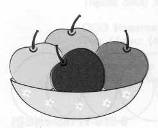 Рис. 1.                      Настя                         Люба                      Денис                  Егор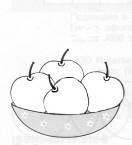 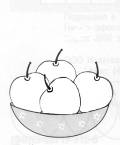 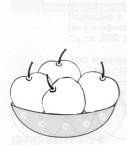 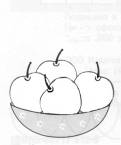 Рис. 2.Критерии оценивания: понимание возможности различных позиций и точек зрения (преодоление эгоцентризма), ориентация на позиции других людей, отличные от собственной,соотнесение характеристик или признаков предметов с особенностями точки зрения наблюдателя, координация разных пространственных позиций.Показатели уровня выполнения задания:Низкий уровень: ребенок не учитывает различие точек зрения наблюдателей: рисунки одинаковые или яблоки закрашены в случайном порядке и не соответствуют позиции художника.Средний уровень: частично правильный ответ: ребенок понимает наличие разных точек зрения, но не любую точку зрения может правильно представить и учесть: по крайней мере на двух из четырех рисунков расположение яблок соответствует точке зрения художника. Высокий уровень: ребенок четко ориентируется на особенности пространственной позиции наблюдателей: на всех четырех рисунках расположение яблок соответствует позиции художников.2. Методика «Кто прав?» (модифицированная методика Цукерман Г.А. и др.)Оцениваемые УУД: действия, направленные на учет позиции собеседника (партнера)Возраст: ступень начальной школы (10,5 – 11 лет) Форма (ситуация оценивания): индивидуальное обследование ребенка Метод оценивания: беседаОписание задания: ребенку, сидящему перед ведущим обследование взрослым, дается по очереди текст трех заданий и задаются вопросы. Материал: три карточки с текстом заданий.Инструкция: «Прочитай по очереди текст трех маленьких рассказов и ответь на поставленные вопросы».Задание 1. «Петя нарисовал Змея Горыныча и показал рисунок друзьям. Володя сказал: «Вот здорово!». А Саша воскликнул: «Фу, ну и страшилище!» Как ты думаешь, кто из них прав? Почему так сказал Саша? А Володя? О чем подумал Петя? Что Петя ответит каждому из мальчиков? Что бы ты ответил на месте Саши и Володи? Почему?»Задание 2. «После школы три подруги решили готовить уроки вместе. «Сначала решим задачи по математике, - сказала Наташа». «Нет, начать надо с упражнения по русскому языку, - предложила Катя» «А вот и нет, вначале надо выучить стихотворение, - возразила Ира». Как ты думаешь, кто из них прав? Почему? Как объясняла свой выбор каждая из девочек? Как им лучше поступить?»Задание 3. «Две сестры пошли выбирать подарок своему маленькому братишке к первому дню его рождения. «Давай купим ему это лото», - предложила Лена. «Нет, лучше подарить самокат», - возразила Аня. Как ты думаешь, кто из них прав? Почему? Как объясняла свой выбор каждая из девочек? Как им лучше поступить? А что бы предложил подарить ты? Почему?»Критерии оценивания: понимание возможности различных позиций и точек зрения (преодоление эгоцентризма), ориентация на позиции других людей, отличные от собственной,понимание возможности разных оснований для оценки одного и того же предмета, понимание относительности оценок или подходов к выбору,учет разных мнений и умение обосновать собственное,учет разных потребностей и интересов.Показатели уровня выполнения задания:Низкий уровень: ребенок не учитывает возможность разных оснований для оценки одного и того же предмета (например, изображенного персонажа и качества самого рисунка в 1-м задании) или выбора (2-е и 3-е задания); соответственно, исключает возможность разных точек зрения: ребенок принимает сторону одного из персонажей, считая иную позицию однозначно неправильной.Средний уровень: частично правильный ответ: ребенок понимает возможность разных подходов к оценке предмета или ситуации и допускает, что разные мнения по-своему справедливы либо ошибочны, но не может обосновать свои ответы. Высокий уровень: ребенок демонстрирует понимание относительности оценок и подходов к выбору, учитывает различие позиций персонажей и может высказать и обосновать свое собственное мнение.3. Задание «Рукавички» (Г.А. Цукерман)Оцениваемые УУД: коммуникативные действия по согласованию усилий  в процессе организации и осуществления сотрудничества (кооперация)Возраст: предшкольная ступень (6,5 – 7 лет) Форма (ситуация оценивания): работа учащихся в классе парами.Метод оценивания: наблюдение за взаимодействием и анализ результата.Описание задания: Детям, сидящим парами, дают по одному изображению рукавички и просят украсить их так, чтобы они составили пару, т.е. были бы одинаковыми. Инструкция: «Дети, перед Вами лежат две нарисованные рукавички и карандаши. Рукавички надо украсить так, чтобы получилась пара, - для этого они должны быть одинаковыми. Вы сами можете придумать узор, но сначала надо договориться между собой, какой узор рисовать, а потом приступать к рисованию».Материал: Каждая пара учеников получает изображение рукавиц (на правую и левую руку) и по одинаковому набору карандашей. Критерии оценивания: продуктивность совместной деятельности оценивается по степени сходства узоров на рукавичках; умение детей договариваться, приходить к общему решению, умение убеждать, аргументировать и т.д.; взаимный контроль по ходу выполнения деятельности: замечают ли дети друг у друга отступления от первоначального замысла, как на них реагируют; взаимопомощь по ходу рисования,эмоциональное отношение к совместной деятельности: позитивное (работают с удовольствием и интересом), нейтральное (взаимодействуют друг с другом в силу необходимости) или отрицательное (игнорируют друг друга, ссорятся и др.).Показатели уровня выполнения задания:1) низкий уровень – в узорах явно преобладают различия или вообще нет сходства; дети не пытаются договориться или не могут придти к согласию, настаивают на своем;2) средний уровень – сходство частичное: отдельные признаки (цвет или форма некоторых деталей) совпадают, но имеются и заметные отличия;3) высокий уровень – рукавички украшены одинаковым или весьма похожим узором; дети активно обсуждают возможный вариант узора; приходят к согласию относительно способа раскрашивания рукавичек; сравнивают способы действия и координирую их, строя совместное действие; следят за реализацией принятого замысла. 4. Задание «Совместная сортировка» (Бурменская, 2007)Оцениваемые УУД: коммуникативные действия по согласованию усилий в процессе организации и осуществления сотрудничества (кооперация)Возраст: ступень начальной школы (10,5 – 11 лет) Форма (ситуация оценивания): работа учащихся в классе парами Метод оценивания: наблюдение за взаимодействием и анализ результатаОписание задания: детям, сидящим парами, дается набор фишек для их сортировки (распределения между собой) согласно заданным условиям. Инструкция: «Дети, перед Вами лежит набор разных фишек. Пусть одному(ой) из Вас будут принадлежать красные и желтые фишки, а другому(ой) круглые и треугольные. Действуя вместе, нужно разделить фишки по принадлежности, т.е. разделить их между собой, разложив на отдельные кучки. Сначала нужно договориться, как это делать. В конце надо написать на листочке бумаги, как Вы разделили фишки и почему именно так». Материал: Каждая пара учеников получает набор из 25 картонных фишек (по 5 желтых, красных, зеленых, синих и белых фигур разной формы: круглых, квадратных, треугольных, овальных и ромбовидных) и лист бумаги для отчета. Критерии оценивания: - продуктивность совместной деятельности оценивается по правильности распределения полученных фишек;- умение договариваться в ситуации столкновения интересов (необходимость разделить фишки, одновременно принадлежащие обоим детям), способность находить общее решение, - способность сохранять доброжелательное отношение друг к другу в ситуации конфликта интересов, - умение аргументировать свое предложение, убеждать и уступать; - взаимоконтроль и взаимопомощь по ходу выполнения задания,- эмоциональное отношение к совместной деятельности: позитивное (дети работают с удовольствием и интересом), нейтральное (взаимодействуют друг с другом в силу необходимости) или отрицательное (игнорируют друг друга, ссорятся и др.).Показатели уровня выполнения задания:1) низкий уровень – задание вообще не выполнено или фишки разделены произвольно, с нарушением заданного правила; дети не пытаются договориться или не могут придти к согласию, настаивают на своем, конфликтуют или игнорируют друг друга;2) средний уровень – задание выполнено частично: правильно выделены фишки, принадлежащие каждому ученику в отдельности, но договориться относительно четырех общих элементов и 9 «лишних» (ничьих) детям не удается; в ходе выполнения задания трудности детей связаны с неумением аргументировать свою позицию и слушать партнера; 3) высокий уровень – в итоге фишки разделены на четыре кучки: 1) общую, где объединены элементы, принадлежащие одновременно обоим ученикам, т.е. красные и желтые круги и треугольники (4 фишки); 2) кучка с красными и желтыми овалами, ромбами и квадратами одного ученика (6 фишек) и 3) кучка с синими, белыми и зелеными кругами и треугольниками (6 фишек) и, наконец, 4) кучка с «лишними» элементами, которые не принадлежат никому (9 фишек – белые, синие и зеленые квадраты, овалы и ромбы). Решение достигается путем активного обсуждения и сравнения различных возможных вариантов распределения фишек; согласия относительно равных «прав» на обладание четырьмя фишками; дети контролируют действия друг друга в ходе выполнения задания. 5. Задание «Дорога к дому» (модифицированное задание «Архитектор-строитель», Возрастно-психологическое консультирование…, 2007)Оцениваемые УУД: умение выделить и отобразить в речи существенные ориентиры действия, а также передать (сообщить) их партнеру, планирующая и регулирующая функция речи Возраст: ступень начальной школы (10,5 – 11 лет) Форма (ситуация оценивания): выполнение совместного задания в классе парами. Метод оценивания: наблюдение за процессом совместной деятельности и анализ результатаОписание задания: двоих детей усаживают друг напротив друга за стол, перегороженный экраном (ширмой). Одному дается карточка с изображением пути к дому (рис. 4), другому — карточка с ориентирами-точками (рис. 5). Первый ребенок диктует, как надо идти, чтобы достичь дома, второй — действует по его инструкции. Ему разрешается задавать любые вопросы, но нельзя смотреть на карточку с изображением дороги. После выполнения задания дети меняются ролями, намечая новый путь к дому (рис. 6). Материал: набор из двух карточек с изображением пути к дому (рис. 5 и 6) и двух карточек с ориентирами-точками (рис. 4), карандаш или ручка, экран (ширма). 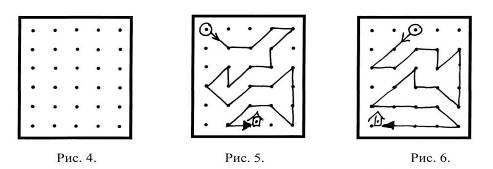 Инструкция: «Сейчас мы будем складывать картинки по образцу. Но делать это мы будем не как обычно, а вдвоем, под диктовку друг друга. Для этого один из Вас получит карточку с изображением дороги к дому, а другой — карточку, на которой эту дорогу надо нарисовать. Один будет диктовать, как идет дорога, второй — следовать его инструкциям. Можно задавать любые вопросы, но смотреть на карточку с дорогой нельзя. Сначала диктует один, потом другой, - Вы поменяетесь ролями. А для начала давайте решим, кто будет диктовать, а кто – рисовать?»Критерии оценивания: продуктивность совместной деятельности оценивается по степени сходства нарисованных дорожек с образцами;способность строить понятные для партнера высказывания, учитывающие, что он знает и видит, а что нет; в данном случае достаточно точно, последовательно и полно указать ориентиры траектории дороги;умение задавать вопросы, чтобы с их помощью получить необходимые сведения от партнера по деятельности; способы взаимного контроля по ходу выполнения деятельности и взаимопомощи; эмоциональное отношение к совместной деятельности: позитивное (работают с удовольствием и интересом), нейтральное (взаимодействуют друг с другом в силу необходимости), негативное.Показатели уровня выполнения задания:1) низкий уровень – узоры не построены или не похожи на образцы; указания не содержат необходимых ориентиров или формулируются непонятно; вопросы не по существу или формулируются непонятно для партнера; 2) средний уровень – имеется хотя бы частичное сходство узоров с образцами; указания отражают часть необходимых ориентиров; вопросы и ответы формулируются расплывчато и позволяют получить недостающую информацию лишь отчасти; достигается частичное взаимопонимание;3) высокий уровень – узоры соответствуют образцам; в процессе активного диалога дети достигают взаимопонимания и обмениваются необходимой и достаточной информацией для построения узоров, в частности, указывают номера рядов и столбцов точек, через которые пролегает дорога; в конце по собственной инициативе сравнивают результат (нарисованную дорогу) с образцом. 6. «Узор под диктовку» (Цукерман и др., 1992).Оцениваемые УУД: умение выделить и отобразить в речи существенные ориентиры действия, а также передать (сообщить) их партнеру, планирующая и регулирующая функция речи Возраст: 6,5 – 8лет Форма (ситуация оценивания): выполнение совместного задания в классе парамиМетод оценивания: наблюдение за процессом совместной деятельности и анализ результата.Описание задания: двоих детей усаживают друг напротив друга за стол, перегороженный экраном (ширмой), одному дается образец узора на карточке, другому — фишки, из которых этот узор надо выложить. Первый ребенок диктует, как выкладывать узор, второй — действует по его инструкции. Ему разрешается задавать любые вопросы, но нельзя смотреть на узор. После выполнения задания дети меняются ролями, выкладывая новый узор того же уровня сложности. Для тренировки вначале детям разрешается ознакомиться с материалами и сложить один-два узора по образцу. Материал: набор из трех белых и трех цветных квадратных фишек (одинаковых по размеру), четыре карточки с образцами узоров (рис. 3), экран (ширма). Рис. 7Инструкция: «Сейчас мы будем складывать картинки по образцу. Но делать это мы будем не как обычно, а вдвоем, под диктовку друг друга. Для этого один из Вас получит карточку с образцом узора, а другой — фишки (квадраты), из которых этот узор надо выложить. Один будет диктовать, как выкладывать узор, второй — выполнять его инструкции. Можно задавать любые вопросы, но смотреть на узор нельзя. Сначала диктует один, потом другой, - Вы поменяетесь ролями. А для начала давайте потренируемся, как надо складывать узор».Критерии оценивания: продуктивность совместной деятельности оценивается по сходству выложенных узоров с образцами;способность строить понятные для партнера высказывания, учитывающие, что он знает и видит, а что нет; в данном случае достаточно точно, последовательно и полно указать ориентиры действия по построению узора; умение задавать вопросы, чтобы с их помощью получить необходимые сведения от партнера по деятельности;способы взаимного контроля по ходу выполнения деятельности и взаимопомощи;эмоциональное отношение к совместной деятельности: позитивное (работают с удовольствием и интересом), нейтральное (взаимодействуют друг с другом в силу необходимости), негативное.Показатели уровня выполнения задания:1) низкий уровень – узоры не построены или не похожи на образцы; указания не содержат необходимых ориентиров или формулируются непонятно; вопросы не по существу или формулируются непонятно для партнера; 2) средний уровень – имеется хотя бы частичное сходство узоров с образцами; указания отражают часть необходимых ориентиров; вопросы и ответы позволяют получить недостающую информацию; частичное взаимопонимание;3) высокий уровень – узоры соответствуют образцам; в процессе активного диалога дети достигают взаимопонимания и обмениваются необходимой и достаточной информацией для построения узоров; доброжелательно следят за реализацией принятого замысла и соблюдением правил.Приложение 8Упражнения и игры на развитие коммуникативных универсальных учебных действий«Передай привет по кругу». Каждый здоровается тем способом, который показал взрослый или придумывает свой способ, отличный от других.«Самопрезентация». Выходя в круг, игрок называет свое имя и показывает движение. Потом все остальные игроки называют имя ребенка «Ты Андрей» и повторяют его движение.«Ветер дует на …». Дети подбегают к тому игроку, которого назвали по имени.«Назови соседа ласково». Перекидывая мяч из рук в руки, надо посмотреть на соседа и назвать его ласково по имени.«Встаньте только те, у кого…». По команде взрослого поднимаются только те, у кого, например есть сестра, кошка…«Купаемся в хорошем настроении». Круг детей символизирует ванну. С помощью улыбок, смеха, наполняем ее хорошим настроением. Каждый желающий прыгает в круг, и окружающие купают его в хорошем настроении с помощью ласковых прикосновений. «Мы одно большое животное». Все игроки берутся за руки, образуя тело большого животного, и двигаются в едином ритме: так дышит животное, так оно перемещается и т.д.«Повались соседом», «Комплимент».Упражнение «Добрые волшебники»Все игроки заколдованы в злых и противных. Тот, кто вызвался быть волшебником, с помощью хороших и добрых слов должен расколдовать каждого.«Волшебные очки». Каждый игрок, который надевает волшебные очки, все и всех видит только с хорошей стороны, о чем и рассказывает всем.«Подарки». Взрослый предлагает выбрать детям из шкатулки с мелкими игрушками одну, которая больше понравилась, и подарить тому, кому захочется. Следить, чтобы каждому достались подарки.«Царевна Несмеяна». Водящий - Царевна Несмеяна. Остальные игроки стараются развеселить водящего разными способами.«Чай, чай, выручай». Водящий-ловушка догоняет игроков. Те, до кого ловушка дотронулась, считаются заколдованными, они должны замереть на месте и звать на помощь «чай, чай, выручай». Оказать помощь и выручить могут незаколдованные игроки.Результаты: отсутствие страхов перед контактами со сверстниками, позитивное отношение к занятиям. Активное участие в играх, умение оказывать поддержку сверстникам и принимать ее в условиях отсутствия конкурентов.Упражнение «Игра с платком»: Продолжительность: 25-30 минут.Цель: совершенствование навыков невербального общения. Необходимый материал: большой однотонный платок, карточки с заданиями.Процедура: Ведущий раздает карточки с заданиями: с помощью платка нужно изобразить бабочку, принцессу, волшебника, бабушку, фокусника, морскую волну, больного и т.д. Каждый из участников с помощью платка должен изобразить того персонажа, который указан на его карточке, остальные угадывают. Важно, чтобы каждый принял участие в игре.  Ведущему нужно поощрять к участию робких, стеснительных ребят. После проведения игры желательно провести обсуждение возникших чувств, которые испытали участники.Упражнение «Ссоримся и миримся»: Продолжительность: 20-25 минут.Цель: формирование навыков компромиссного поведения в непринципиальных ситуациях.Процедура: Ведущий предлагает разбиться на пары. Затем последовательно дает для обыгрывания несколько проблемных ситуаций, находит причину для «ссоры» и говорит о необходимости примирения. Каждая пара находит свой способ для примирения. В конце идет обсуждение.Упражнение «Доброе животное»: Продолжительность: 5-10 минут. Цель: развитие чувства единства.Процедура: Ведущий говорит: «Мы - одно большое доброе животное. Давайте послушаем, как оно дышит. Вдох - все делают шаг вперед с правой ноги, выдох - шаг назад левой. Наше животное дышит ровно и спокойно. А теперь давайте изобразим и послушаем, как бьется его большое и доброе сердце, стук - топнуть правой ногой, еще стук - топнуть левой ногой (варианты: держась за руки и т.д.). Нашему животному очень хорошо и оно поет песенку от удовольствия (на усмотрение ведущего)».Упражнение «Рукавички»:Продолжительность: 25-30 минут.Цель: обучение эффективной совместной деятельности.Необходимый материал: вырезанные из бумаги рукавички по количеству участников игры. На каждой паре контуры различного орнамента. Наборы красок, фломастеров, мелки, кисти.Процедура: Ведущий по залу разбрасывает рукавички. Дети берут одну рукавичку и ищут свою пару. Нужно как можно быстрее договориться с партнером, и совершенно одинаково раскрасить обе рукавички. В ходе выполнения ведущий наблюдает за парами, как они организуют совместную работу, как делят материал, как договариваются. В конце идет обсуждение.Упражнение «Разговор через стекло»: Продолжительность: 25-30 минут.Цель: совершенствование навыков невербального общения.Процедура: Группа разбивается на пары. Первым номерам даётся задание попытаться без слов позвать в кино вторых, вторым - выяснить у первых задание по математике. Участники пытаются договориться между собой так, словно между ними находится толстое стекло, через которое они не могут слышать друг друга. В конце упражнения идёт обсуждение.Упражнение «Комплименты и подарки», («Горячий стул»): Продолжительность: 35-40 минут.Цель: положительное подкрепление, получение обратной связи.Процедура: Ребенок садится на отдельно стоящий стул. Все участники игры по очереди говорят ему комплименты (ведущий поощряет высказывания, относящиеся к внутреннему миру личности: черты характера, особенности поведения и т.д.), а затем преподносят воображаемый подарок, исходя из субъективного представления о том, в чем нуждается данный человек. Примерно игра проходит следующим образом: «Мне в тебе нравится..., я хочу тебе подарить...». Подарками могут быть как конкретные или фантастические вещи (велосипед, робот, остров и т.п.), так и недостающие личностные качества, черты характера (смелость, меткость, выдержка и т.д.). Когда все выскажутся, ребенок, сидящий на стуле, говорит о чувствах, которые возникли при проведении упражнения (обида, радость, удивление, смех и т.д.). Ведущий следит, чтобы высказывания детей носили корректный и безоценочный характер. Необходимо, чтобы все желающие «посидели на стуле».Упражнение «Договорись на игру».Детям предлагают самим выбрать игру, в которую они хотели бы поиграть. Упражнение с карандашами. Выполняется по кругу или в парах. Каждый игрок держит в правой руке карандаш. На 3 счета все игроки одновременно передают свои карандаши, поочередно, из правой руки в левую, и наоборот, на сет 4 – разводят руки в стороны и обмениваются карандашами с соседями. Упражнение повторяется до тех пор, пока карандаши по кругу не возвращаются к своим хозяевам.«Собери картину из частей». Одну картинку собирает несколько игроков. Количество игроков и количество картинок одинаково, части картинок перемешивают и раздают игрокам в случайном наборе, надо выменять у соседей нужные детали. «На мостике». Игроки разбиваются на пары и проходят по мостику навстречу друг другу. Задача каждого перейти на другую сторону не заступив за черту и не уронив партнера. Побеждает та команда, в которой каждый благополучно достигает берега.Приложение 9Памятка педагогам о психолого-педагогических основах оценивания знаний учащихся- Отметка ученика — не самоцель, а инструмент совершенствования его учебной деятельности (отметка всегда должна содержать в себе оценку, т.е. показать ученику результаты его деятельности, направить на дальнейшую учебу, воодушевить его на хорошую работу). 	- Оценивайте знания ученика, а не его личность (важно уметь отделить оценку знаний ученика от оценки его личности). - Начинайте оценку с того, что ученику удалось сделать (лишь после оценки сделанного ученик менее конфликтно будет воспринимать указания на то, что он должен был сделать, но не сделал). - Учитывайте, что оценка учителя всегда индивидуальна (одни учителя оценивают точно воспроизведенный материал, другие считают главным умение рассуждать, отстаивать свою точку зрения; учитель должен заранее предупредить класс по каким критериям оценивает ответ).- Постарайтесь объяснить ученику причины его ошибок и недоработок. Аргументируйте выставление отметки (чем ниже отметка, тем полнее аргументация). 	- Предоставляйте ученикам возможность самооценки проделанной работы. 	- Оценивайте на уроке конкретный ответ, не учитывая прошлых достижений и промахов учащегося (если слабо успевающий учащийся отвечает на отлично, следует без колебаний ставить ему эту отметку). - Выставляя низкую отметку, постарайтесь сгладить её травмирующий эффект (найдите способ поддержать ученика). - Помните о необходимости минимизации влияния субъективных факторов на оценку обучающегося (научитесь нейтрализовать воздействие субъективных факторов: симпатии, антипатии и т.п.). - Любите, а если это трудно, по крайней мере, уважайте своих учеников (это рождает чувство ответного уважения). - Не превращайте оценивание знаний в инструмент решения собственных внутриличностных проблем (не унижайте учеников, не срывайте на них свое плохое настроение). - Стремитесь помочь обучающимся сформировать ответственное и в то же время философское отношение к отметкам.Приложение 10ПРИМЕРНАЯ ДОЛЖНОСТНАЯ ИНСТРУКЦИЯ ПЕДАГОГА-ПСИХОЛОГА ОБРАЗОВАТЕЛЬНОГО УЧРЕЖДЕНИЯ1. Общие положения1.1. Педагог-психолог относится к категории педагогических работников.1.2. Педагог-психолог назначается и освобождается от должности руководителем образовательного учреждения (далее – ОУ) в порядке, предусмотренном законодательством РФ.1.3. На должность педагога-психолога назначается лицо, имеющее высшее профессиональное образование или среднее профессиональное образование по направлению подготовки «Педагогика и психология» без предъявления требований к стажу работы либо высшее профессиональное образование или среднее профессиональное образование и дополнительную профессиональную подготовку по направлению подготовки «Педагогика и психология» без предъявления требований к стажу работы.1.4. В своей деятельности педагог-психолог руководствуется законодательством РФ и иными нормативными правовыми актами РФ, органов государственной власти субъектов РФ, органов местного самоуправления, приказами и распоряжениями органов, осуществляющих управление в сфере образования, Уставом ОУ, коллективным договором, локальными нормативными актами ОУ.1.5. Педагог-психолог должен знать:• приоритетные направления развития образовательной системы Российской Федерации;• законы и иные нормативные правовые акты, регламентирующие образовательную деятельность;• Декларацию прав и свобод человека;• Конвенцию о правах ребенка; Этический кодекс педагога-психолога;• нормативные документы, регулирующие вопросы охраны труда, здравоохранения, профориентации, занятости обучающихся и их социальной защиты; • общую психологию, педагогическую психологию, общую педагогику, психологию личности и дифференциальную психологию, детскую и возрастную психологию, социальную психологию, медицинскую психологию, детскую нейропсихологию, патопсихологию, психосоматику;• основы дефектологии, психотерапии, сексологии, психогигиены, профориентации, профессиоведения и психологии труда, психодиагностики, психологического консультирования и психопрофилактики;• методы активного обучения, социально-психологического тренинга;• современные методы индивидуальной и групповой диагностики и коррекции нормального и аномального развития ребенка;• методы и приемы работы с обучающимися с ограниченными возможностями здоровья;• методы и способы использования образовательных технологий, в том числе дистанционных;• современные педагогические технологии продуктивного, дифференцированного, развивающего обучения, реализации системно-деятельностного, компетентностного подхода;• основы работы с персональным компьютером, электронной почтой и браузерами, мультимедийным оборудованием;• методы убеждения, аргументации своей позиции, установления контактов с обучающимися разного возраста, их родителями (лицами, их заменяющими), коллегами по работе;• технологии диагностики причин конфликтных ситуаций, их профилактики и разрешения;• правила внутреннего трудового распорядка ОУ;• правила охраны труда и пожарной безопасности.2. Должностные обязанностиПедагог-психолог:2.1. Осуществляет профессиональную деятельность, направленную на сохранение психического, соматического и социального благополучия обучающихся в процессе воспитания и обучения в ОУ.2.2. Содействует охране прав личности в соответствии с Конвенцией о правах ребенка.2.3. Способствует гармонизации социальной сферы ОУ, осуществляет  экспертизу психологической безопасности образовательной среды, реализует превентивные мероприятия по профилактике возникновения социальной дезадаптации.2.4. Определяет факторы, препятствующие развитию личности обучающихся, и принимает меры по оказанию им различных видов психологической помощи (психокоррекционной, реабилитационной, консультативной).2.5. Оказывает консультативную помощь обучающимся, их родителям (лицам, их заменяющим), педагогическому коллективу в решении конкретных проблем.2.6. Проводит психологическую диагностику, используя современные образовательные технологии, включая информационные, а также цифровые образовательные ресурсы.2.7. Проводит просветительскую, диагностическую, психокоррекционную реабилитационную, консультативную работу, опираясь на достижения в области педагогической и психологической наук, возрастной психологии и школьной гигиены, а также современных информационных технологий.2.8. Составляет психолого-педагогические заключения по материалам исследовательских работ с целью ориентации педагогического коллектива, а также родителей (лиц, их замещающих) в проблемах личностного и социального развития обучающихся. 2.9. Ведет документацию по установленной форме, используя ее по назначению.2.10. Участвует в планировании и разработке развивающих и коррекционных программ образовательной деятельности с учетом индивидуальных и половозрастных особенностей обучающихся, в обеспечении уровня их подготовки, соответствующего требованиям федерального государственного образовательного стандарта.2.11. Анализирует достижение и подтверждение обучающимися уровней развития и образования, участвует в оценке достижения обучающимися планируемых метапредметных и личностных результатов обучения.2.12. Способствует развитию у обучающихся готовности к ориентации в различных ситуациях жизненного и профессионального самоопределения.2.13. Осуществляет психологическую поддержку творчески одаренных обучающихся, содействует их развитию и организации развивающей среды.2.14. Определяет у обучающихся степень нарушений (умственных, физиологических, эмоциональных) в развитии, а также нарушений социального развития и проводит их психолого-педагогическую коррекцию.2.15. Участвует в формировании психологической культуры обучающихся, педагогических работников и родителей (лиц, их заменяющих), в т. ч. культуры полового воспитания.2.16. Консультирует работников ОУ по вопросам развития обучающихся, практического применения психологии для решения педагогических задач, повышения социально-психологической компетентности обучающихся, педагогических работников, родителей (лиц, их заменяющих).2.17. Участвует в разработке  и реализации основных образовательных программ всех ступеней обучения.2.18. Оценивает эффективность образовательной деятельности педагогических работников и педагогического коллектива, учитывая развитие личности обучающихся, используя в своей деятельности компьютерные технологии, в т. ч. текстовые редакторы и электронные таблицы.2.18. Участвует в работе педагогических, методических советов, других формах методической работы, в подготовке и проведении родительских собраний, оздоровительных, воспитательных и других мероприятий, предусмотренных образовательной программой, в организации и проведении методической и консультативной помощи родителям (лицам, их заменяющим).2.19. Обеспечивает охрану жизни и здоровья обучающихся во время образовательного процесса.2.20. Выполняет правила охраны труда и пожарной безопасности.3. ПраваПедагог-психолог имеет право:3.1. Участвовать в управлении ОУ, защищать свою профессиональную честь и достоинство.3.2. Свободно выбирать и использовать методики обучения и воспитания, учебные пособия и материалы в соответствии с основной образовательной программой, утвержденной ОУ.3.3. В пределах своей компетенции и в порядке, определенном Уставом ОУ, присутствовать на занятиях, проводимых другими педагогическими работниками.3.4. Представлять на рассмотрение руководителя предложения по улучшению деятельности ОУ.3.5. Получать от работников ОУ информацию, необходимую для осуществления своей деятельности.3.6. Требовать от руководства учреждения оказания содействия в исполнении своих должностных обязанностей.3.7. Получать от работодателя достоверную информацию об условиях и охране труда на рабочем месте.3.8. Повышать свою профессиональную квалификацию, проходить аттестацию.4. ОтветственностьПедагог-психолог несет ответственность:• за неисполнение или ненадлежащее исполнение своих обязанностей – в соответствии с трудовым законодательством;• за правонарушения, совершенные в период осуществления своей деятельности, – в соответствии с действующим гражданским, административным и уголовным законодательством;• за причинение материального ущерба – в соответствии с действующим законодательством.№НазваниеРаздел ООП НООСроки проведенияКатегорияФорма отчетностиПсиходиагностическая работаПсиходиагностическая работаПсиходиагностическая работаПсиходиагностическая работаПсиходиагностическая работаПсиходиагностическая работа1.1Стартовая диагностика УУДи особенностей процесса адаптации Система оценки достижения планируемых результатовОктябрь-ноябрь Учащиеся 1-х классовАналитическая справка1.2.Диагностика сформированности УУД на конец годаСистема оценки достижения планируемых результатовАпрельУчащиеся 1-х – 4-х классовАналитическая справка1.3Диагностика в рамках индивидуальной и групповой коррекционно-развивающей работыПрограмма коррекционной работыВ течение годаУчащиеся 1-х – 4-х классовАналитическая справкаКоррекционно-развивающая работаКоррекционно-развивающая работаКоррекционно-развивающая работаКоррекционно-развивающая работаКоррекционно-развивающая работаКоррекционно-развивающая работа2.1Развитие личностных и коммуникативных УУДПрограмма формирования универсальных учебных действий В течение годаУч-ся 1-х-4-х кл.Журнал учета видов работы раздел «Групповая работа»2.2Развитие познавательных и регулятивных УУДПрограмма формирования универсальных учебных действийВ течение годаУч-ся 1-х-4-х кл.Журнал учета видов работы раздел «Групповая работа»2.3Коррекционная работа с учащимися с признаками дезадаптацииПрограмма коррекционной работыВ течение годаУч-ся 1-х-4-х кл.Журнал учета видов работы разделы групповой и индивидуальной работы Психологическое консультированиеПсихологическое консультированиеПсихологическое консультированиеПсихологическое консультированиеПсихологическое консультированиеПсихологическое консультирование3.1Консультирование учителей:1.Информирование по результатам диагностики, предоставление рекомендаций.2. Составление индивидуального образовательного маршрута (совместно с другими специалистами ПМПК). 3. Предоставление заключений для  портфолио.4. Ведение карты мониторинга достижения личностных и мета-предметных результатов 5.Составление характеристики учащихся 4-х класовПрограмма коррекционной работыСистема оценки достижения планируемых результатовВ течение года В течение годаАпрельУчителя начальных классовУчителя начальных классовЖурнал консультаций №НазваниеРаздел ООП НООСроки проведенияКатегорияФорма отчетности3.2По результатам диагностики и запросам других участников воспитательно-образовательного процессаВ течение годаРодители, педагоги, учащиесяЖурнал консультаций3. Психологическая профилактика и Просвещение3. Психологическая профилактика и Просвещение3. Психологическая профилактика и Просвещение3. Психологическая профилактика и Просвещение3. Психологическая профилактика и Просвещение3. Психологическая профилактика и Просвещение3.1Работа с родителями (родительское собрание, семейная гостиная, круглый стол, вечер вопросов и ответов, тренинг и др.)1.Проблемы адаптации  первоклассника.2.Повышение психологической культуры и грамотности родителейв сфере воспитания Программа формирования культуры здорового и безопасного образа жизниПрограмма духовно-нравственного развития и воспитанияСентябрьВ течение годаРодители:1–х классовРодители:1–х – 4-х классовПапка выступлений 3.2Работа с учителями: 1. Выступления на педсоветах, на МО учителей начальной школы, на школьных семинарах.2.Трениги развития личностных компетенций учителя.В течение годаУчителя начальных классовЖурнал «Организационно-методическая работа»Журнал учета видов работы раздел «Групповая работа»3.3Работа с учащимися (уроки, часы психологии, беседы и др.):1.Формирование ЗОЖ.2. Формирование духовно-нравственного развития.3.Профилактика беспризорности, безнадзорности (в рамках реализации Закона №15-39 КЗ).Программа формирования культуры здорового и безопасного образа жизниПрограмма формирования духовно-нравственного развития и воспитанияВ течение годаУчащиеся 1-х – 4-х классовПапка выступлений  Экспертная деятельностьЭкспертная деятельностьЭкспертная деятельностьЭкспертная деятельностьЭкспертная деятельностьЭкспертная деятельность3.1Экспертиза - образовательной среды;- программ урочной и внеурочной деятельности; - профессиональной деятельности педагогов В течение годаУчителя 1-4-х классовЖурнал учета видов работы раздел «Экспертная работа»КЛАСС    УУД	11234КЛАСС    УУД	СтартоваяИтоговаяЛичностные«Беседа о школе» (модифицированная методика Т.А. Нежновой, А.Л.Венгера, Д.Б.Эльконина),Цвето-рисуночный тест А.О. Прохорова и Г.Г. Генинг. Тест «Лесенка», Опросник  Н. Г.Лускановой "Оценка уровня школьной мотивации», Задание на оценку усвоения нормы взаимопомощи, Анкета Л.М.Ковалевой «Психологи-ческий анализ особенностей адаптации первоклассников к школе»Опросник мотивации  Н.Г. Лукановой, Задание на учет мотивов героев в решении моральной дилеммы (модифицированная задача Ж.Пиаже) Методика выявления характера атрибуции успеха/неуспеха.Анкета Т.И. Юферевой, «Три оценки» (методика А.И.Липкиной,Задание на выявление уровня моральной децентрации  (Ж.Пиаже)Рефлексивная самооценка учебной деятельности.Анкета «Оцени поступок» (дифференциация конвенциональных и моральных норм по Э.Туриелю в модификации Е.А.Корчагиной и О.А.Карабановой)Методика КТО Я?(модификация методики Куна)РегулятивныеГрафический диктант, «Образец и правило» (А.Л. Венгер, Г.А. Цукерман)Методика «Кодирование», «Корректурная проба» Тест «Сложная фигура» (А.Рей), методика «Пиктограмма» (А.Р. Лурия)Проба на внимание (П.Я.Гальперин и С.Л. Кабельницкая)Методика диагностики уровня  сформированности действия рефлексии, методика диагностики уровня сформированности внутреннего плана действий (А.З. Зак)ПознавательныеПроба на определение количества слов в предложении (С.Н.Карпова), «Исключение лишнего» (тест А. Отиса – Р. Леннона) Методика на определение уровня вербального (абстрактного) мышления (по К. Йерасеку), методика «10 слов» (А.Л.Венгер,Г.А. Цукерман). Методика «Исключение слов», методика «Вербальная фантазия» Методика «Счет»; Методика «Слова» Т.И. Юферевой, Методика "Логические задачи" (А. 3. Зак)Методика для определения уровня умственного развития младших школьников Э. Ф. Замбацявичене. Сформированность универсального действия общего приема решения задач (по А.Р. Лурия,Л.С. Цветковой)КоммуникативныеМетодика «Рукавички» (Г.А. Цукерман)Методика «Рукавички» (Г.А. Цукерман)«Узор под диктовку» (Цукерман и др., 1992). «Ваза с яблоками» (модифицированная проба Ж.Пиаже; Флейвелл)СоциометрияЗадание «Совместная сортировка» (Бурменская, 2007),СоциометрияЗадание «Дорога к дому», Методика «Кто прав?» (модифицированная методика Цукерман Г.А.),СоциометрияПоказатели сформированности универсальных учебных действийПедагогическая оценкаПсихо-диагностикаОценка за выполненное комплексное заданиеДинамика (портфель достижений)ИтогПоказатели сформированности универсальных учебных действийI Сформированность личностных УУД1.1 Самоопределение (самооценка, основы гражданственности)1.2 Смыслообразование (учебно-познавательная  мотивация)1.3 Морально-этическая ориентацияII Сформированность регулятивных УУД2.1 Действие целеполагания2.2 Действие планирования 2.3 Действия контроля и коррекции2.4 Действие оценки2.5 СаморегуляцияIII Сформированность познавательных УУД3.1 Общеучебные действия (запоминание, восприятие, знаково-символические действия, работа с источниками информации)3.2 Логические учебные действия (сравнение, классификация, анализ, синтез, аналогия, установление причинно-следственных связей)3.3 Общий прием решение задач, моделирование, постановка и решение проблемIV Сформированность коммуникативных УУД4.1 Взаимодействие с окружающими (учет позиции собеседника)4.2 Сотрудничество с педагогом и сверстниками в решении учебных задач4.3 Умение передать свою мысль в устной речи, рефлексия речиУровневый подходПсихологический подходЗачетная система5-бальная система 3-х бальная системаНе достижение опорного уровняНизкий уровеньнезачет1 - 21Опорный уровеньСредний уровеньзачет32Повышенный уровеньВысокий уровеньзачет4-53АО                ИППК                      СПО                            Ф.И.О                                             (шифр)Школа          Класс                        Возраст                      Стаж                                             МЖОбразование                                                         Дата исследования  «___»  ________ 20 ___ г. АО                ИППК                      СПО                            Ф.И.О                                             (шифр)Школа          Класс                        Возраст                      Стаж                                             МЖОбразование                                                         Дата исследования  «___»  ________ 20 ___ г. АО                ИППК                      СПО                            Ф.И.О                                             (шифр)Школа          Класс                        Возраст                      Стаж                                             МЖОбразование                                                         Дата исследования  «___»  ________ 20 ___ г. АО                ИППК                      СПО                            Ф.И.О                                             (шифр)Школа          Класс                        Возраст                      Стаж                                             МЖОбразование                                                         Дата исследования  «___»  ________ 20 ___ г. АО                ИППК                      СПО                            Ф.И.О                                             (шифр)Школа          Класс                        Возраст                      Стаж                                             МЖОбразование                                                         Дата исследования  «___»  ________ 20 ___ г. АО                ИППК                      СПО                            Ф.И.О                                             (шифр)Школа          Класс                        Возраст                      Стаж                                             МЖОбразование                                                         Дата исследования  «___»  ________ 20 ___ г. АО                ИППК                      СПО                            Ф.И.О                                             (шифр)Школа          Класс                        Возраст                      Стаж                                             МЖОбразование                                                         Дата исследования  «___»  ________ 20 ___ г. АО                ИППК                      СПО                            Ф.И.О                                             (шифр)Школа          Класс                        Возраст                      Стаж                                             МЖОбразование                                                         Дата исследования  «___»  ________ 20 ___ г. АО                ИППК                      СПО                            Ф.И.О                                             (шифр)Школа          Класс                        Возраст                      Стаж                                             МЖОбразование                                                         Дата исследования  «___»  ________ 20 ___ г. АО                ИППК                      СПО                            Ф.И.О                                             (шифр)Школа          Класс                        Возраст                      Стаж                                             МЖОбразование                                                         Дата исследования  «___»  ________ 20 ___ г. АО                ИППК                      СПО                            Ф.И.О                                             (шифр)Школа          Класс                        Возраст                      Стаж                                             МЖОбразование                                                         Дата исследования  «___»  ________ 20 ___ г. АО                ИППК                      СПО                            Ф.И.О                                             (шифр)Школа          Класс                        Возраст                      Стаж                                             МЖОбразование                                                         Дата исследования  «___»  ________ 20 ___ г. АО                ИППК                      СПО                            Ф.И.О                                             (шифр)Школа          Класс                        Возраст                      Стаж                                             МЖОбразование                                                         Дата исследования  «___»  ________ 20 ___ г. АО                ИППК                      СПО                            Ф.И.О                                             (шифр)Школа          Класс                        Возраст                      Стаж                                             МЖОбразование                                                         Дата исследования  «___»  ________ 20 ___ г. АО                ИППК                      СПО                            Ф.И.О                                             (шифр)Школа          Класс                        Возраст                      Стаж                                             МЖОбразование                                                         Дата исследования  «___»  ________ 20 ___ г. АО                ИППК                      СПО                            Ф.И.О                                             (шифр)Школа          Класс                        Возраст                      Стаж                                             МЖОбразование                                                         Дата исследования  «___»  ________ 20 ___ г. АО                ИППК                      СПО                            Ф.И.О                                             (шифр)Школа          Класс                        Возраст                      Стаж                                             МЖОбразование                                                         Дата исследования  «___»  ________ 20 ___ г. АО                ИППК                      СПО                            Ф.И.О                                             (шифр)Школа          Класс                        Возраст                      Стаж                                             МЖОбразование                                                         Дата исследования  «___»  ________ 20 ___ г. АО                ИППК                      СПО                            Ф.И.О                                             (шифр)Школа          Класс                        Возраст                      Стаж                                             МЖОбразование                                                         Дата исследования  «___»  ________ 20 ___ г. ВсегдаВсегдаВсегдаВсегдаОчень частоОчень частоОчень частоОчень частоЧастоЧастоЧастоЧастоНе частоНе частоНе частоНе частоИногдаИногдаИногдаИногдаРедкоРедкоРедкоРедкоНикогдаНикогдаНикогдаНикогда1234567891011121314АО ИППК                СПО                   Ф.И.О.                           (шифр)Школа                         Класс                 Возраст                        Стаж                     МЖОбразование                                           Дата исследования «__» _________ 20__ г.АО ИППК                СПО                   Ф.И.О.                           (шифр)Школа                         Класс                 Возраст                        Стаж                     МЖОбразование                                           Дата исследования «__» _________ 20__ г.АО ИППК                СПО                   Ф.И.О.                           (шифр)Школа                         Класс                 Возраст                        Стаж                     МЖОбразование                                           Дата исследования «__» _________ 20__ г.АО ИППК                СПО                   Ф.И.О.                           (шифр)Школа                         Класс                 Возраст                        Стаж                     МЖОбразование                                           Дата исследования «__» _________ 20__ г.АО ИППК                СПО                   Ф.И.О.                           (шифр)Школа                         Класс                 Возраст                        Стаж                     МЖОбразование                                           Дата исследования «__» _________ 20__ г.АО ИППК                СПО                   Ф.И.О.                           (шифр)Школа                         Класс                 Возраст                        Стаж                     МЖОбразование                                           Дата исследования «__» _________ 20__ г.АО ИППК                СПО                   Ф.И.О.                           (шифр)Школа                         Класс                 Возраст                        Стаж                     МЖОбразование                                           Дата исследования «__» _________ 20__ г.АО ИППК                СПО                   Ф.И.О.                           (шифр)Школа                         Класс                 Возраст                        Стаж                     МЖОбразование                                           Дата исследования «__» _________ 20__ г.АО ИППК                СПО                   Ф.И.О.                           (шифр)Школа                         Класс                 Возраст                        Стаж                     МЖОбразование                                           Дата исследования «__» _________ 20__ г.АО ИППК                СПО                   Ф.И.О.                           (шифр)Школа                         Класс                 Возраст                        Стаж                     МЖОбразование                                           Дата исследования «__» _________ 20__ г.АО ИППК                СПО                   Ф.И.О.                           (шифр)Школа                         Класс                 Возраст                        Стаж                     МЖОбразование                                           Дата исследования «__» _________ 20__ г.ОтветОтвет12345678910абвВарианты ответовВопросыВопросыВопросыВопросыВопросыВопросыВопросыВопросыВопросыВопросыВарианты ответов 112345678910а2322312312б3131223121в12131312331.Тебе нравится в школе?да; не очень; нет2. Утром ты всегда с радостью идешь в школу или тебе часто хочется остаться дома?иду с радостью; бывает по-разному; чаще хочется остаться дома3. Если бы учитель сказал, что завтра в школу не обязательно приходить всем ученикам, ты пошел бы в школу или остался дома?пошел бы в школу; не знаю; остался бы дома4. Тебе нравится, когда отменяются какие-нибудь уроки?не нравится
бывает по-разному; нравится5. Ты хотел бы, чтобы в школе остались одни перемены?нет;не знаю; хотел бы6. Ты хотел бы, чтобы тебе не задавали никаких домашних заданий?не хотел бы; не знаю; хотел бы7. Ты часто рассказываешь о школе своим родителям и друзь
м?часто; редко; не рассказываю8. Ты хотел бы, чтобы у тебя был другой, менее строгий учитель?мне нравится наш учитель; точно не знаю; хотел бы9. У тебя в классе много друзей?много;мало; нет друзей10. Тебе нравятся твои одноклассники?нравится; не очень; не нравится№ вопросаОценка за 1 ответОценка за 2 ответОценка за 3 ответ11302013310343105031613173108103913010310Виды социальныхнормКатегории  социальных норм            Мини-ситуации                нарушения          социальных норм       КонвенциональныеРитуально-этикетные:- культура внешнего вида,- поведение за столом,- правила и формы обращения в семье.Организационно-административные:- правила поведения в школе,- на улице,- в общественных местах- не почистил зубы,- пришел в грузной одежде в школу,- накрошил на столе, - ушел на улицу без разрешения- встал без разрешения на уроке,- мусорил на улице,- перешел дорогу в неположенном местеМоральныеАльтруизм:- помощь,-  щедрость.Ответственность,Справедливость и законность:- ответственность за несение материального ущерба- не предложил друзьям помощь в уборке класса,- не угостил родителей конфетами,- взял у друга книгу и порвал ее 1 балл2 баллаЗ балла4 баллаТак делать можноТак делать иногда можноТак делать нельзяТак делать нельзя ни в коем случае№ВопросыПравильныйответНе правильныйответДругиеответы1.Какое животное больше: лошадь или собака?0- 502.Утром мы завтракаем, а днем?0- 303.Днем светло, а ночью?0- 404.Небо голубое, а трава?0- 405.Яблоки, груши, сливы, персики – это что?Фрукты + 1- 106.Что такое: Москва, Калуга, Брянск, Тула, Ставрополь?Города + 1- 1Станции 07.Футбол, плавание, хоккей, волейбол – это…Спорт+ 30Игры, упраж. +28.Маленькая корова – это теленок? Маленькая собака – это …? Маленькая лошадь?Щенок, жеребенок + 4- 1Кто-то один щенок или жеребенок 09.Почему у всех  автомобилей тормоза?2 причины из следующих: тормозить с горы, на повороте, остановка в случае опасности столкновения, после окончания езды +1- 1Названа одна причина 010Чем похожи друг на друга молоток и топор?2 общих признака +30Назван один признак +2 11Чем различаются гвоздь и винт?У винта нарезка +30Винт завинчивается, а гвоздь забивается, у винта гайка +2 12Собака больше похожа на кошку или курицу? Чем? Что у них одинаково?На кошку (с выделением признаков подобия) + 3На курицу - 3На кошку (без выделения признаков подобия) – 1 13Чем похожи друг на друга белка и кошка?3 средства: наземное, водное, воздушное и т.п. +401 признак +2 14Какие ты знаешь транспортные средства?3 средства: наземное, водное, воздушное и т.п. +4Ничего не названо или неправильно 03 наземных средства +2 15Чем отличается молодой человек от старого?3 признака +40ЗаданиеОценка выполнения в баллах1У сапога есть…шнурок,  пряжка, подошва, ремешки, пуговицы1,92В теплых краях обитает…медведь, олень, волк, пингвин, верблюд2,83В году…24 мес., 3 мес., 12 мес., 4 мес., 7 мес.2,74Месяц зимы… сентябрь, октябрь, февраль, ноябрь, март2,35В России не живет…соловей, аист, синица, страус, скворец2,66Отец старше своего сына…часто, всегда, никогда, редко, иногда2,27Время суток… год, месяц, неделя, день, понедельник2,88Вода всегда… прозрачная, холодная, жидкая, белая, вкусная3,49У дерева всегда есть… листья, цветы, плоды, корень, тень 2,810Пассажирский транспорт… комбайн, самосвал, автобус, экскаватор, тепловоз2,6ЗаданиеОценка выполнения в баллах1Тюльпан, лилия, фасоль, ромашка, фиалка2,62Река, озеро, море, болото, мост2,33Кукла, медвежонок, песок, мяч, лопата2,74Москва, Санкт-Петербург, Вашингтон, Самара, Новгород2,65Шиповник, сирень, каштан, жасмин, ракита2,46Курица, петух, лебедь, гусь, индюк2,57Окружность, треугольник, четырехугольник, указка, квадрат2,58Саша, Витя, Стасик, Петров, Коля2,39Число, деление, сложение, вычитание, умножение3,010Веселый, быстрый, грустный, вкусный, осторожный2/7№ЗаданиеЗаданиеОценка выполнения в баллах1ОгурецРоза2,01овощСорняк, роса, садик, цветок, земля2,02ОгородСад2,42МорковьЗабор, грибы, яблоня, колодец, скамейка2,43УчительВрач2,23ученикОчки, больница, палата, больной, термометр2,24ЦветокПтица2,64ВазаКлюв, чайка, гнездо, перья2,65ПерчаткаСапог2,45рукаЧулки, подошва, кожа, нога, щетка2,46ТемныйМокрый2,16СветлыйСолнечный, скользкий, сухой, теплый, холодный2,17ЧасыТермометр2,57ВремяСтекло, температура, кровать, больной, врач2,58МашинаЛодка2,28МоторРека, маяк, парус, волна2,29СтолПол2,29СкатертьМебель, ковер, пыль, доски, гвозди, 2,210СтулИгла2,110ДеревянныйОстрая, тонкая, блестящая, короткая, стальная2,1№ЗаданиеОценка выполнения в баллах1Метла, лопата - … (инструменты)2,62Лето, зима – … (времена года)2,13Окунь, карась - … (рыбы)3,04Огурец, помидор - … (овощи)2,25Сирень, ракита - … (кустарники)2,66Шкаф, диван - … (мебель)3,07Июнь, июль - … (месяцы)2,48День, ночь - … (время суток)2,89Слон, муравей – … (животные)2,210Дерево, цветок - … (растения)2,2№Оцениваемые параметры воображения ребёнкаОценка этих параметров в баллахОценка этих параметров в баллахОценка этих параметров в баллах0121Скорость процессов воображения2Необычность, оригинальность образов3Богатство фантазии (разнообразие образов)4Глубина и проработанность (детализированность) образов5Впечатлительность, эмоциональность образов№Оцениваемые параметры воображения ребёнкаОценка этих параметров в баллахОценка этих параметров в баллахОценка этих параметров в баллах0121Скорость процессов воображения2Необычность, оригинальность образов3Богатство фантазии (разнообразие образов)4Глубина и проработанность (детализированность) образов5Впечатлительность, эмоциональность образов